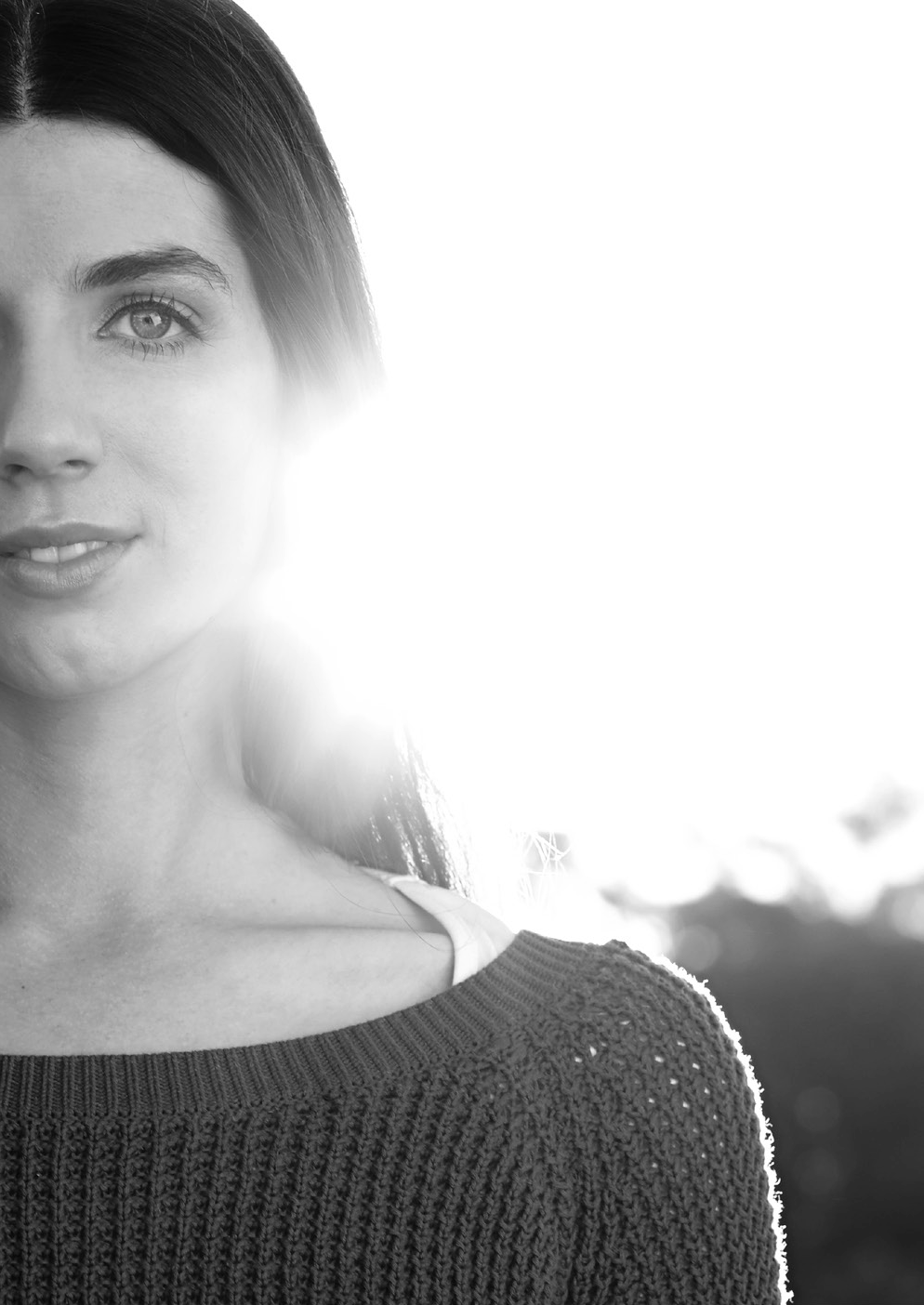 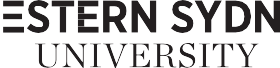 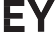 ANNUAL REPORT 2017The Year in ReviewVolume 2Financial Statements and Independent Audit ReportsWestern Sydney UniversityWestern Sydney University Enterprises Pty Limited trading as Western Sydney University The College Western Unlimited LtdWestern Sydney University Early Learning Limited Whitlam Institute within Western Sydney University Limited Whitlam Institute within Western Sydney University TrustSupporting dataPage395141175199219Appendices	245This page is intentionally blankWestern Sydney UniversityConsolidated Financial StatementsFor the year ended 31 December 2017Western Sydney UniversityStatement by the Members of the Board of TrusteesFor the year ended 31 December 2017In accordance with a resolution of the Board of Trustees of Western Sydney University dated 4 April 2018 and pursuant to Section 41C (1B) and (1C) of the Public Finance and Audit Act 1983, we state that to the best of our knowledge and belief:The financial statements for Western Sydney University and its controlled entities (the Group) present a true and fair view of the Group's financial position as at 31 December 2017 and the financial performance for the year then ended.The financial statements have been prepared in accordance with the provisions of the Public Finance and Audit Act 1983 and Regulation, the Australian Charities and Not-for-profits Commission Act 2012 and Regulation and the Financial Statement Guidelines for the Australian Higher Education Providers for the 2017 Reporting Period issued by the Department of Education and Training.The financial statements have been prepared in accordance with applicable Australian Accounting Standards and other mandatory authoritative pronouncements and interpretations of the Australian Accounting Standards Board, some of which contain requirements specific to not-for-profit entities that are inconsistent with IFRS requirements.The amount of Australian Government financial assistance expended during the period was for the purposes for which it was intended and Western Sydney University has complied with applicable legislation, contracts, agreements and program guidelines in making expenditure.Western Sydney University charged Student Services and Amenities Fees strictly in accordance with the Higher Education Support Act 2003 (the Act) and the Administration Guidelines made under the Act. Revenue from the fees were spent strictly in accordance with the Act and only on services and amenities specified in subsection 19-38(4) of the Act.We are not aware of any circumstances which would render any particulars included in the financial statements to be misleading or inaccurate.There are reasonable grounds to believe that the Group will be able to pay its debts as and when they fall due.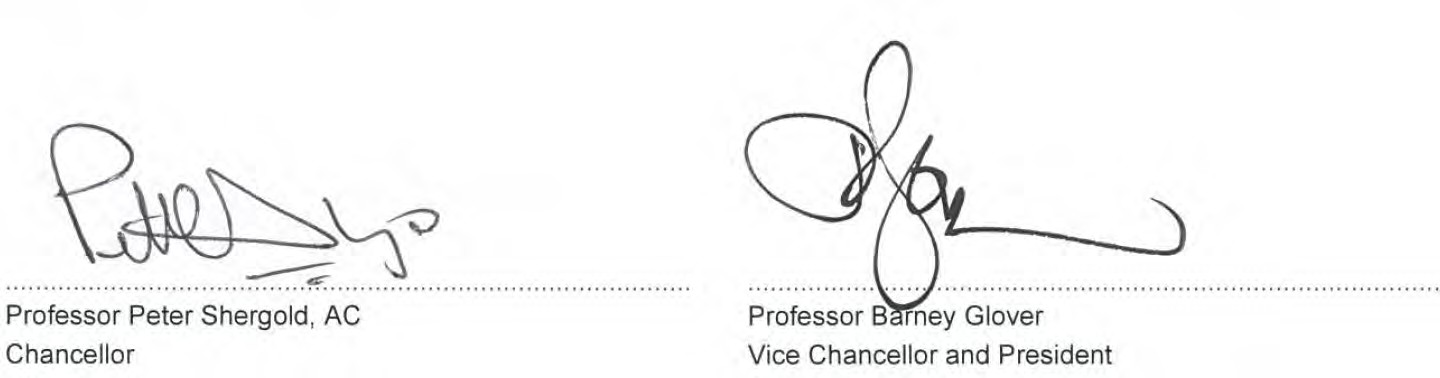 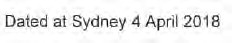 This page is unauditedWestern Sydney UniversityResponsible Entities DeclarationFor the year ended 31 December 2017The responsible persons declare that in the responsible person's opinion:there are reasonable grounds to believe that the registered entity is able to pay all of its debts, as and when they become due and payable; andthe financial statements and notes satisfy the requirements of the Australian Charities and Not-for-profits Commission Act 2012.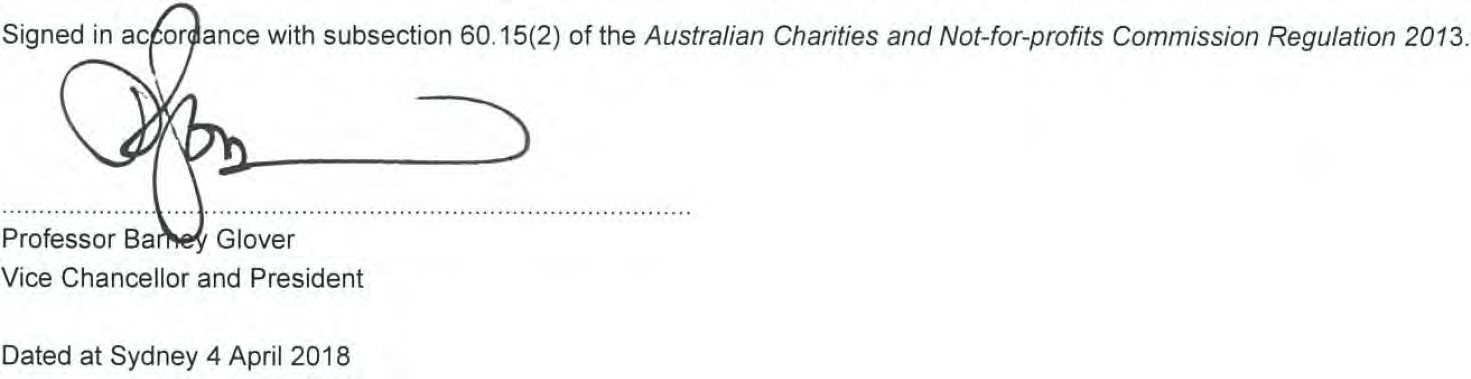 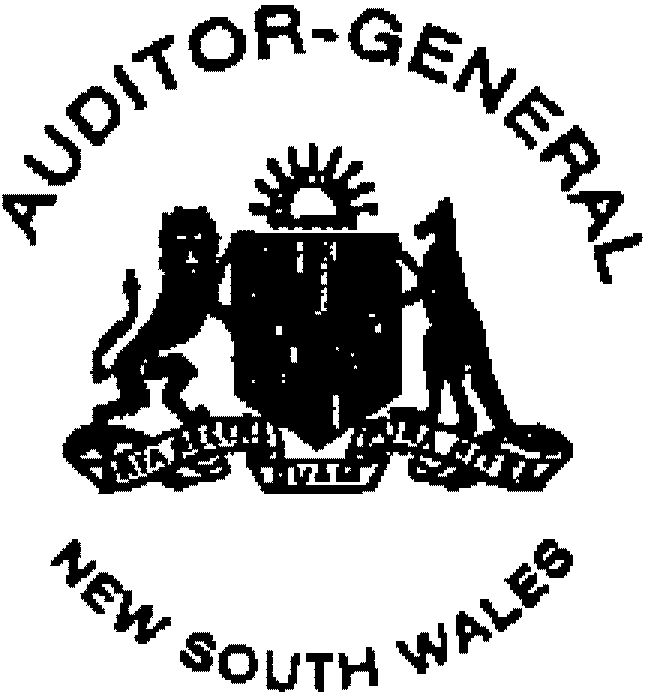 To the Vice Chancellor Western  Sydney UniversityAuditor's  Independence  DeclarationAs auditor for the audit of the financial statements of Western Sydney University for the year ended 31 December 2017, I declare, to the best of my knowledge and belief, there have been no contraventions of any applicable code of professional conduct in relation to the audit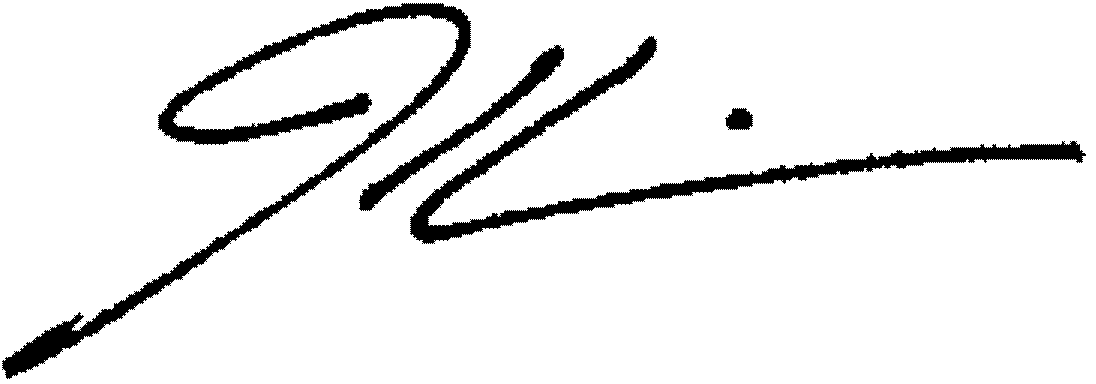 Ian GoodwinActing  Auditor-General  of NSW0..>April 2018 SYDNEYLevel 15, 1 Margaret Straet, Sydney NSW 2000 I GPO Box 12, Sydney NSW 2001 I t 02 9275 7101 I f 02 9275 7179 I e mail@audit.nsw.gov.au I audit.nsw.gov.auWestern Sydney UniversityIncome StatementFor the Year Ended 31 December 2017Consolidated	ParentIncome from continuing operationsAustralian Government financial assistanceNotes2017$'0002016$'0002017$'0002016$'000The accompanying notes form part of these financial statements.Western Sydney UniversityStatement of Comprehensive IncomeFor the Year Ended 31 December 2017Consolidated	ParentThe accompanying notes form part of these financial statements.Western Sydney UniversityStatement of Financial PositionAs at 31 December 2017Consolidated	ParentNotes2017$'0002016$'0002017$'0002016$'000The accompanying notes form part of these financial statements.The accompanying notes form part of these financial statements.ConsolidatedThe accompanying notes form part of these financial statements.Consolidated	ParentNotes2017$'0002016$'0002017$'0002016$'000The accompanying notes form part of these financial statements.1	Summary of Significant Accounting PoliciesThe principal accounting policies adopted in the preparation of these financial statements are set out below. These policies have been consistently applied to all the years reported, unless otherwise stated. The financial statements include the separate financial statements for Western Sydney University as the parent entity (the 'University') and the consolidated entity consisting of Western Sydney University and its subsidiaries (the 'Group').The principal place of business for Western Sydney University is Great Western Highway Kingswood NSW 2747.Basis of preparationThe annual financial statements represent the audited general purpose financial statements of Western Sydney University. They have been prepared on an accrual basis and comply with the Australian Accounting Standards.The University applies Tier 1 reporting requirements.Additionally the statements have been prepared to comply with the following statutory requirements:Public Finance and Audit Act 1983 and Regulation;Higher Education Support Act 2003 (Financial Statement Guidelines for Australian Higher Education Providers for the 2017 Reporting Period);- The Australian Charities and Not-for-profits Commission Act and Regulation.Western Sydney University is a not-for-profit entity and these statements have been prepared on that basis. Some of the Australian Accounting Standards requirements for not-for-profit entities are inconsistent with IFRS requirements.Date of authorisation for issueThe financial statements were authorised for issue by the members of Western Sydney University on 4 April 2018.Historical cost conventionThese financial statements have been prepared under the historical cost convention, as modified by the revaluation of available-for-sale financial assets, financial assets and liabilities (including derivative instruments) at fair value through profit or loss, and certain classes of property, plant and equipment.1	Summary of Significant Accounting Policies (continued)Basis of preparation (continued)Critical accounting estimates and significant judgementsThe preparation of financial statements in conformity with Australian Accounting Standards requires the use of certain critical accounting estimates. It also requires management to exercise its judgement in the process of applying Western Sydney University’s accounting policies. The estimates and underlying assumptions are reviewed on an ongoing basis.The areas involving a higher degree of judgement or complexity, or areas where assumptions and estimates are significant to the financial statements, are disclosed below:Management has elected to measure land and buildings at fair value as determined by licensed valuers being Australian Valuations who have performed an independent valuation as at 31 August 2017. Plant and equipment has been measured at the written down historical costs of these assets. The valuation of land, building, plant and equipment is shown in property, plant and equipment (note 21).  For further details refer also note 1(p).Trade debtors (note 18) would generally be measured at amortised cost which will be approximated by the related nominal value. Management has assumed that there are no significant receivables with fair value materially different from nominal value and that there will be no significant delays in collecting outstanding amounts.The University has entered into a Joint Operation with Urban Growth (note 38). Cost of goods sold has been calculated on a percentage of completion basis, taking into account lot area sold and total costs to completion of the development.Determining the carrying amount of provisions for employee long service leave entitlements (note 27), provision for annual leave entitlements (note 27), deferred superannuation (note 27), depreciation and useful life of buildings (note 21), and allowance for impaired receivables (note 18(a)) requires estimation of the uncertain future events on those assets and liabilities at the reporting date.The assumptions made in the assessment of each of the financial assets and liabilities are shown in the relevant notes to the accounts and  note 1(j), note 1(m), note 1(o), note 1(p) and note 1(x).Basis of consolidationSubsidiariesThe consolidated financial statements incorporate the assets and liabilities of all subsidiaries of Western Sydney University (''parent entity'') as at 31 December 2017 and the results of all subsidiaries for the year then ended. Western Sydney University and its subsidiaries together are referred to in these financial statements as the Group or the Consolidated Entity.Subsidiaries are all those entities (including structured entities) over which the Group has control. The Group has control over an investee when it is exposed, or has rights to variable returns from its involvement with the investee and has the ability to affect those returns through its power over the investee. Power over the investee exists when the Group has existing rights that give it current ability to direct the relevant activities of the investee. The existence and effect of potential voting rights that are currently exercisable or convertible are considered when assessing whether the Group controls another entity. Returns are not necessarily monetary and can be only positive, only negative, or both positive and negative.Subsidiaries are fully consolidated from the date on which control is transferred to the Group. They are de- consolidated from the date control ceases.1	Summary of Significant Accounting Policies (continued)Basis of consolidation (continued)Intercompany transactions, balances and unrealised gains on transactions between Group entities are eliminated. Unrealised losses are also eliminated unless the transaction provides evidence of the impairment of the asset transferred. Accounting policies of subsidiaries have been changed where necessary to ensure consistency with the policies adopted by the Group.The acquisition method of accounting is used to account for the acquisition of subsidiaries by the Group. The subsidiaries of the University as at 31 December 2017 are:Western Sydney University Enterprises Pty Limited trading as Western Sydney University The CollegeWestern Unlimited Ltd.Whitlam Institute (within Western Sydney University) Limited and TrustWestern Sydney University Early Learning LimitedSeparate financial statements are prepared by the University’s subsidiaries. The Audit Office of NSW audits these financial statements.Joint ArrangementsAASB 11 Joint Arrangements defines a joint arrangement as an arrangement of which two or more parties have joint control and classifies these arrangements as either joint ventures or joint operations.Western Sydney University has determined that it has both joint venture and joint operations.Joint operations:The University's share of assets, liabilities, revenue and expenses of a joint operation have been incorporated in the financial statements under the appropriate headings.  Details of the joint operation are set out in note 38.Joint venture:The interest in a joint venture entity is accounted for in the consolidated financial statements using the equity method and is carried at cost by the parent entity. Under the equity method, the share of the profits or losses of the entity is recognised in the income statement, and the share of movements in reserves is recognised in reserves in the statement of comprehensive income and the statement of changes in equity. If the venturer's share of losses of a joint venture equals or exceeds its interest in the joint venture, the venturer discontinues recognising its share of further losses.  Details relating to the entity are set out in note 8.1	Summary of Significant Accounting Policies (continued)Foreign currency transactions and balancesBoth the functional and presentation currency of the Group is Australian Dollars.Transactions in foreign currencies are recorded in the functional currency at the exchange rates prevailing at the date of the transaction. Foreign exchange gains and losses resulting from the settlement of such transactions and from the translation at year-end exchange rates of monetary assets and liabilities denominated in foreign currencies are recognised in the income statement.Revenue recognitionRevenue is measured at the fair value of the consideration received or receivable. Amounts disclosed as revenue are net of returns, trade allowances, rebates and amounts collected on behalf of third parties.The Group recognises revenue when the amount of revenue can be reliably measured, it is probable that future economic benefits will flow to the Group and specific criteria have been met for each of the Group’s activities as described below. The amount of revenue is not considered to be reliably measurable until all contingencies relating to the sale have been resolved. The Group bases its estimates on historical results, taking into consideration the type of customer, the type of transaction and the specifics of each arrangement.Revenue is recognised for the major business activities as follows:) Government grantsGrants from the government are recognised at their fair value where the Group obtains control of the right to receive the grant, it is probable that economic benefits will flow to the Group and it can be reliably measured.In practice, Western Sydney University treats operating grants received from Australian Government entities as income in the year of receipt.) HELP paymentsRevenue from HELP is categorised into those received from the Australian Government and those received directly from students.  Revenue is recognised and measured in accordance with the above disclosure.Student fees and chargesFees and charges are recognised as income in the year of receipt, except to the extent that fees and charges relate to courses to be held in future periods. Such income is treated as income in advance in liabilities. Conversely, fees and charges relating to debtors are recognised as revenue in the year to which the prescribed course relates.Royalties, trademarks and licencesRevenue from royalties, trademarks and licences is recognised as income when earned.Consulting and contractingContract revenue is recognised in accordance with the percentage of completion method. The stage of completion is measured by reference to labour hours incurred to date as a percentage of estimated total labour hours for each contract.1	Summary of Significant Accounting Policies (continued)Revenue recognition (continued)Lease incomeLease income from operating leases is recognised as income on a straight-line basis over the lease term.Investment incomeRevenue is recognised as the interest accrues using the effective interest method.Dividend revenue is recognised when the dividend is declared and the right to receive payment is established. All other material revenue is accounted for on an accrual basis.Research grants and contractsPrivate (Non Education) research grants and contracts are received by the University in advance of research services being provided and represent reciprocal transfers as specific research services are agreed between the University and the research contractee, with an acquittal process following the provision of the research service. The University treats unspent private research grants as a liability (note 28). In 2017 this amounted to $8.105M (2016: $9.840M). In the 2017 reporting period the $9.840M deferred in the prior year has been treated as income (2016: $7.649M). The net impact on income in 2017 was therefore a decrease of $1.735M (2016: increase of $2.191M).Income Tax exemptionThe Group is exempt from income tax under section 50-B of the Income Tax Assessment Act 1997.LeasesLeases of property, plant and equipment where the Group, as lessee, has substantially all the risks and rewards of ownership are classified as finance leases.  Finance leases are capitalised at the lease’s inception at the lower of the fair value of the leased property and the present value of the minimum lease payments. The corresponding rental obligations, net of finance charges, are included in other short term and long term payables. Each lease payment is allocated between the liability and finance cost. The finance cost is charged to the income statement over the lease period so as to produce a constant periodic rate of interest on the remaining balance of the liability for each period.   The property, plant and equipment acquired under finance leases are depreciated over the shorter of the asset’s useful life and the lease term.Leases in which a significant portion of the risks and rewards of ownership are retained by the lessor are classified as operating leases (note 33). Payments made under operating leases (net of any incentives received from the lessor) are charged to the income statement on a straight-line basis over the period of the lease.Lease income from operating leases is recognised in income on a straight-line basis over the lease term.Lease incentives under operating leases are recognised as a liability and amortised on a straight-line basis over the life of the lease term.1	Summary of Significant Accounting Policies (continued)Impairment of assetsIntangible assets that have an indefinite useful life are not subject to amortisation and are tested annually for impairment. Other assets are reviewed for impairment wherever events or changes in circumstances indicate that the carrying amount may not be recoverable. The recoverable amount is the higher of the asset’s fair value less costs to sell and value in use.An impairment loss is recognised for the amount by which the asset’s carrying amount exceeds its recoverable amount (note 15). For the purposes of assessing impairment, assets are grouped at the lowest levels for which there are separately identifiable cash flows which are largely independent of the cash inflows from other assets or groups of assets (cash generating unit).Cash and cash equivalentsFor statement of cash flows presentation purposes, cash and cash equivalents includes cash on hand, deposits held  at call with financial institutions, other short term, highly liquid investments with original maturities of six months or less that are readily convertible to known amounts of cash and which are subject to an insignificant risk of changes in  value.Trade receivablesTrade receivables are recognised initially at fair value and subsequently measured at amortised cost using the effective interest method, less provision for impairment. The Group's standard terms of trade is 14 days from the date of recognition with the exception of the deferred government contribution for superannuation.Collectability of trade receivables is reviewed on an ongoing basis. Debts which are known to be uncollectible are written off. A provision for impairment of receivables is established when there is objective evidence that the Group will not be able to collect all amounts due according to the original terms of receivables. Significant financial difficulties of the debtor, probability that the debtor will enter bankruptcy or financial reorganisation, and default or delinquency in payments are considered indicators that the trade receivable is impaired. The amount of the provision is the difference between the asset’s carrying amount and the present value of estimated future cash flows, discounted at the effective interest rate.  The amount of the movement in the provision is recognised in the income statement.When a trade receivable is uncollectable the amount of the loss is recognised in the income statement within ‘impairment of assets’. Subsequent recoveries of amounts previously written off are credited to ‘other revenue’ in the income statement.Cash flows relating to short term receivables are not discounted if the effect of discounting is immaterial.PrepaymentsPayments for goods and services which are to be provided in future years are recognised as prepayments. Prepayments are recorded in trade and other receivables in the statement of financial position.InventoriesA stocktake of inventories on hand at year end was performed. All inventories are measured at the lower of cost and net realisable value. Textbooks and retail stock are valued at a weighted average price and other stock is valued at last purchase price.1	Summary of Significant Accounting Policies (continued)Investments and other financial assets ClassificationThe Group classifies its investments in the following categories: held to maturity investments, loans and receivables and available-for-sale financial assets. The classification depends on the purpose for which the investments were acquired. Management determines the classification of its investments at initial recognition and in the case of assets classified as held-to-maturity, re-evaluate this designation at each reporting date.) Held-to-maturity investmentsHeld-to-maturity investments are non-derivative financial assets with fixed or determinable payments and fixed maturities that the Group's management has the positive intention and ability to hold to maturity.The Group has designated as held-to-maturity investments its investment in a fixed income portfolio managed by JB Were Limited.  The investments are included as non-current assets in the statement of financial position (note 23).Loans and receivablesLoans and receivables are non-derivative financial assets with fixed or determinable payments that are not quoted in an active market. They are included in current assets, except for those with maturities greater than 12 months after the reporting date which are classified as non-current assets. Loans and receivables are included in receivables in the statement of financial position.Available-for-sale financial assetsAvailable-for-sale financial assets, comprising principally marketable equity securities, are non-derivatives that are designated in this category.The Group has designated as available-for-sale:units held in Acadian Australian Equity High Yield Fund, a managed investment fund; andunlisted securitiesThe Acadian Australian Equity High Yield Fund units and unlisted securities are included as non-current assets in the statement of financial position (note 23).Unrealised gains and losses arising from changes in the fair value of financial assets classified as available-for-sale are recognised in equity in the available-for-sale investments revaluation reserve (note 29(a)).Recognition and derecognition of financial assetsPurchases and sales of investments are recognised on 'trade date' which is the date on which the Group commits to purchase or sell the asset. Investments are initially recognised at fair value plus transaction costs for all financial assets not carried at fair value through profit and loss. Financial assets carried at fair value through profit and loss are initially recognised at fair value and transaction costs are expensed in the income statement. Financial assets are derecognised when the rights to receive cash flows from the financial assets have expired or have been transferred and the Group has transferred substantially all the risks and rewards of ownership.1	Summary of Significant Accounting Policies (continued)Investments and other financial assets (continued) Classification (continued)When investments classified as available-for-sale are sold, the accumulated fair value adjustments recognised in other comprehensive income are included in the income statement as gains and losses from sale of available-for-sale financial assets (note 5).Recognition and derecognition of financial assetsAvailable-for-sale financial assets are subsequently carried at fair value. Loans and receivables and held-to-maturity investments are carried at amortised cost using the effective interest method.valueThe fair values of investments and other financial assets are based on quoted prices in an active market. If the market for a financial asset is not active (and for unlisted securities), the Group establishes fair value by using valuation techniques that maximise the use of relevant data. These include reference to the estimated price in an orderly transaction that would take place between market participants at the measurement date. Other valuation techniques used are the cost approach and the income approach based on characteristics of the asset and the assumptions made by market participants.valueThe Group assesses at each balance date whether there is objective evidence that a financial asset or group of financial assets is impaired. In the case of equity securities classified as available-for-sale, a significant or prolonged decline in the fair value of a security below its cost is considered in determining whether the security is impaired. If any such evidence exists for available-for-sale financial assets, the cumulative loss - measured as the difference between the acquisition cost and the current fair value, less any impairment loss on that financial asset previously recognised in profit and loss - is removed from equity and recognised in the income statement. Impairment losses recognised in the income statement on equity instruments are not reversed through the income statement.Non-current assets (or disposal groups) held for sale and discontinued operationsNon-current assets (or disposal groups) are classified as held for sale and stated at the lower of their carrying amount and fair value less costs of disposal, if their carrying amount will be recovered principally through a sale transaction rather than through continuing use.An impairment loss is recognised for any initial or subsequent write down of the asset (or disposal group) to fair value less costs to sell. A gain is recognised for any subsequent increases in fair value less costs to sell of an asset (or disposal group), but not in excess of any cumulative impairment loss previously recognised. A gain or loss not previously recognised by the date of the sale of the non-current asset (or disposal group) is recognised at the date of derecognition.Non-current assets (including those that are part of a disposal group) are not depreciated or amortised while they are classified as held for sale. Interest and other expenses attributable to the liabilities of a disposal group classified as held for sale continue to be recognised.Non-current assets classified as held for sale and the assets of a disposal group classified as held for sale are presented separately from the other assets in the statement of financial position. The liabilities of a disposal group classified as held for sale are presented separately from other liabilities in the statement of financial position.1	Summary of Significant Accounting Policies (continued)Fair value measurementThe fair value of assets and liabilities must be measured for recognition and disclosure purposes.The Group classifies fair value measurements using a fair value hierarchy that reflects the significance of the inputs used in making the measurements.The fair value of assets or liabilities traded in active markets (such as publicly traded derivatives, and trading and available-for-sale securities) is based on quoted market prices for identical assets or liabilities at the end of the reporting date (Level 1). The quoted market price used for assets held by the Group is the most representative of fair value in the circumstances within the bid-ask spread.The fair value of assets or liabilities that are not traded in an active market are determined using valuation techniques. The Group uses a variety of methods and makes assumptions that are based on market conditions existing at each balance date. Quoted market prices or dealer quotes for similar instruments (Level 2) are used for long-term debt instruments held. Other techniques that are not based on observable market data (Level 3) such as estimated discounted cash flows, are used to determine fair value for the remaining assets and liabilities. The level in the fair value hierarchy shall be determined on the basis of the lowest level input that is significant to the fair value measurement in its entirety.Fair value measurement of non-financial assets is based on the highest and best use of the asset. The Group considers market participants' use of, or purchase price, of the asset to be in a manner that would be highest and best use.The carrying value less impairment provision of trade receivables and payables are assumed to approximate their fair values due to their short-term nature. The fair value of financial liabilities for disclosure purposes is estimated by discounting the future contractual cash flows at the current market interest rate that is available to the Group for similar financial instruments.Property, Plant and EquipmentLand, buildings and the art collection are capitalised and shown at fair value, based on periodic, but at least triennial, valuations by external independent valuers, less subsequent depreciation for buildings. Any accumulated depreciation at the date of revaluation is eliminated against the gross carrying amount of the asset and the carrying amount is restated to the revalued amount of the asset.Valuation for land and new or refurbished buildings was undertaken as at 31 August 2017 by external experts in accordance with AASB 13. Land and buildings were revalued on the basis of highest and best use.For non-completed assets, construction costs totalling $7.594M incurred up to the reporting date were capitalised subsequent to the buildings revaluation. The scope of the valuation did not include revaluation of these buildings. The value of these refurbished buildings is based on the 30 September 2016 revaluation by the Valuer plus the construction costs capitalised in 2017.The Group undertakes a regular review of its land holdings in light of the future academic footprint of the University. Re-evaluation may be undertaken from time to time on land originally designated for educational use with a view to realising monies to fund infrastructure requirements via sale and or joint development, following appropriate rezoning of the land to allow alternate uses.1	Summary of Significant Accounting Policies (continued)(p)	Property, Plant and Equipment (continued)The fair value of land is the amount for which the land could be exchanged between willing parties in an arms length transaction, based on market prices for similar properties, with similar zoning, in comparable locations and condition. The Group expects that the fair value of land already rezoned to allow for alternate use shall be different to land available for educational use only. Valuers engaged to determine the fair value of the land have taken into account the intended use and ultimate disposal of the land, as applicable.Due to the specialised nature of buildings and the lack of directly comparable sales evidence, the 31 August 2017 valuation for new and refurbished buildings was undertaken utilising the Summation Valuation approach, whereby the cost to construct improvements as new is estimated and that amount depreciated, after taking into consideration the nature and design of the improvements, their age and the current condition. In determining the value for each building the exterior dimensions of each building were calculated from the detailed room specifications maintained by the University and extrapolated by the valuer's knowledge of current building rates on a square metre basis. The resultant value as at reporting date was then adjusted for the estimated remaining useful life of each building. The depreciated replacement cost of the improvements was then added to the underlying land value, which was derived after analysis of comparable sales evidence.In valuing the art collection, the Valuer utilised certain historical facts and relevant market data available up to the date of the valuation. The most recent valuation was completed as at 31 December 2016.All other plant and equipment is stated at historical cost less depreciation. Historical cost includes expenditure that is directly attributable to the acquisition of the items.Subsequent costs are included in the asset’s carrying amount or recognised as a separate asset, as appropriate, only when it is probable that future economic benefits associated with the item will flow to the Group and the cost of the item can be measured reliably. All other repairs and maintenance are charged to the income statement during the financial period in which they are incurred.Increases in the carrying amounts arising on revaluation of land and buildings are recognised in other comprehensive income and accumulated equity under the heading of revaluation surplus. To the extent that the increase reverses a decrease previously recognised in the income statement, the increase is first recognised in the income statement.Decreases that reverse previous increases of the same class of asset are firstly recognised in other comprehensive income to the extent of the remaining reserve attributable to the asset. All other decreases are expensed in the income statement.1	Summary of Significant Accounting Policies (continued)Property, Plant and Equipment (continued)Land and the art collection are not depreciated. Depreciation on other assets is calculated using the straight line method to allocate their cost or revalued amounts, over their estimated useful lives, as follows:Leasehold improvements are depreciated over the shorter of the unexpired period of the lease or the estimated life of the improvements.The assets’ residual values and useful lives are reviewed, and adjusted if appropriate, at each reporting date.An asset’s carrying amount is written down immediately to its recoverable amount if the asset’s carrying amount is greater than its estimated recoverable amount.Gains and losses on disposals are determined by comparing proceeds with carrying amounts.  These are included in the income statement. When revalued assets are sold, it is Group policy to transfer the amounts in reserves in respect of those assets to retained earnings.Repairs and MaintenanceRepairs and maintenance costs are recognised as expenses as incurred, except where they relate to the replacement of a component of an asset, in which case, the costs are capitalised and depreciated. Other routine operating maintenance, repair and minor renewal costs are also recognised as expenses as incurred.LivestockThe University maintains livestock for research, teaching and commercial purposes. Livestock is valued on the fair value basis based on current market price. A stocktake of livestock holdings was undertaken at year end.Intangible AssetsLicencesLicences have a finite useful life and are carried at cost less accumulated amortisation and impairment losses. Amortisation is calculated using the straight-line method to allocate the cost of licences across their estimated useful life of 5 years (note 22).1	Summary of Significant Accounting Policies (continued)Intangible Assets (continued)Electronic materialsElectronic materials have a finite useful life and are carried at cost less accumulated amortisation and impairment losses. Amortisation is calculated using the straight-line method to allocate the cost of electronic materials across their estimated useful life of 5 years (note 22).Trade and other payablesTrade and other payables are carried at amortised cost and due to their short term nature they are not discounted.  They represent liabilities for goods and services provided to the Group prior to the end of the financial year, that are unpaid and arise when the Group becomes obliged to make future payments in respect of the purchase of these goods and services.  The Group's standard terms of payment are 30 days from date of recognition.BorrowingsBorrowings are initially recognised at fair value, net of transaction costs incurred. Borrowings are subsequently measured at amortised cost. Any difference between the proceeds (net of transaction costs) and the redemption amount is recognised in the income statement over the period of the borrowings using the effective interest method. Fees paid on the establishment of loan facilities, which are not an incremental cost relating to the actual draw-down of the facility, are recognised as prepayments and amortised on a straight-line basis over the term of the facility.Borrowings are removed from the statement of financial position when the obligation specified in the contract is discharged, cancelled or expired. The difference between the carrying amount of a financial liability that has been extinguished or transferred to another party and the consideration paid, including any non-cash assets transferred or liabilities assumed, is recognised in other income or other expenses.Borrowings are classified as current liabilities unless the Group has an unconditional right to defer settlement of the liability for at least 12 months after the end of the reporting period and does not expect to settle the liability for at least 12 months after the end of the reporting period.Borrowing costsBorrowing costs are expensed. Finance charges in respect of finance leases, and exchange differences arising from foreign currency borrowings to the extent that they are regarded as an adjustment to interest costs are included in the definition of borrowing costs.ProvisionsProvisions are recognised when the Group has a present legal or constructive obligation as a result of past events, it is probable that an outflow of resources will be required to settle the obligation and the amount can be reliably estimated.Provisions are not recognised for future operating losses. Where there are a number of similar obligations, the likelihood that an outflow will be required in settlement is determined by considering the class of obligations as a whole. A provision is recognised even if the likelihood of an outflow with respect to any one item included in the same class of obligations may be small.Provisions are measured at the present value of management’s best estimate of the expenditure required to settle the present obligation at the reporting date. The discount rate used to determine the present value reflects current market assessments of the time value of money and the risks specific to the liability. The increase in the provision due to the passage of time is recognised as a finance cost.1	Summary of Significant Accounting Policies (continued)Employee benefitsProvision is made for benefits accruing to employees in respect of wages and salaries, annual leave and long service leave when it is probable that settlement will be required and they are capable of being measured reliably. The calculation of employee benefits includes all relevant on-costs and is calculated as follows at reporting date.Wages and salariesLiabilities for short-term employee benefits including wages and salaries and non-monetary benefits are measured at the amount expected to be paid when the liability is settled, if it is expected to be settled wholly before twelve months after the end of the reporting period, and is recognised in other payables.Annual leave and sick leaveAnnual leave is measured at the amount expected to be paid when the liability is settled.Sick leave is cumulative but not vesting and therefore is not recognised in employee provisions. Liabilities for sick leave are recognised when the leave is taken and measured at the rates paid or payable.Long service leaveThe liability for long service leave is recognised in the provision for employee benefits and measured at the present value of expected future payments to be made in respect of services provided by employees up to the reporting date using the projected unit credit method. Consideration is given to expected future wage and salary levels, experience of employee departures and periods of service. Expected future payments are discounted using market yields at the reporting date on national government bonds with terms to maturity and currency that match, as closely as possible,  the estimated future cash outflows.Regardless of the expected timing of settlements, provisions made in respect of employee benefits are classified as a current liability, unless there is an unconditional right to defer the settlement of the liability for at least twelve months after the reporting date, in which case it would be classified as a non-current liability.Retirement benefit obligationsEmployees of the Group that are members of UniSuper are entitled to benefits on retirement, disability or death from the Group’s superannuation plan. The Group has a defined benefit section and defined contribution section within its plan. The defined benefit section provides defined lump sum benefits based on years of service and final average salary. The defined contribution section receives fixed contributions from Group companies and the Group’s legal or constructive obligation is limited to these contributions.A liability or asset in respect of defined benefit superannuation plans is recognised in the statement of financial position, and is measured at the present value of the defined benefit obligation at the reporting date less the fair value of the superannuation fund’s assets at that date. The present value of the defined benefit obligation is based on expected future payments which arise from membership of the fund to the reporting date, calculated annually by independent actuaries using the projected unit credit method. Consideration is given to expected future wage and salary levels, experience of employee departures and periods of service.Expected future payments are discounted using market yields at the reporting date on national government bonds with terms to maturity and currency that match, as closely as possible, the estimated future cash outflows.1	Summary of Significant Accounting Policies (continued)Employee benefits (continued)Remeasurement gains and losses arising from experience adjustments and changes in actuarial assumptions are recognised in the period in which they occur, directly in other comprehensive income. They are included in the retained earnings in the statement of changes in equity and in the statement of financial position.Past service costs are recognised in profit or loss immediately.Contributions to the defined contributions section of Western Sydney University's superannuation fund and other independent defined contribution superannuation funds are recognised as an expense as they become payable.Deferred government benefit for superannuationIn accordance with the 1998 instructions issued by the Department of Education, Training and Youth Affairs (DETYA) now known as the Department of Education (Education), the effects of the unfunded superannuation liabilities of Western Sydney University and its controlled entities were recorded in the income statement and the statement of financial position for the first time in 1998. The prior years’ practice had been to disclose liabilities by way of a note to the financial statements.The unfunded liabilities recorded in the statement of financial position under Provisions have been determined by Mercer Human Resource Consulting Ltd and relate to the State Superannuation Scheme, the State Authorities Superannuation Scheme and the State Authorities Non Contributory Scheme. This assessment was based on the full requirements of AASB 119.Deferred government benefits for superannuation are the amounts recognised as reimbursement rights as they are the amounts expected to be received from the Australian Government for the emerging costs of the superannuation funds for the life of the liability.Note 41 discloses specific treatment.Termination BenefitsTermination benefits are payable when employment is terminated before the normal retirement date, or when an employee accepts an offer of benefits in exchange for the termination of employment. The Group recognises the expense and liability for termination benefits either when it can no longer withdraw the offer of those benefits or when it has recognised costs for restructuring within the scope of AASB 137 that involves the payment of termination benefits. The expense and liability are recognised when the Group is demonstrably committed to either terminating the employment of current employees according to a detailed formal plan without possibility of withdrawal or providing termination benefits as a result of an offer made to encourage voluntary redundancy.Termination benefits are measured on initial recognition and subsequent changes are measured and recognised in accordance with the nature of the employee benefit. Benefits expected to be settled wholly within twelve months are measured at the undiscounted amount expected to be paid. Benefits not expected to be settled before twelve months after the end of the reporting period are discounted to present value.1	Summary of Significant Accounting Policies (continued)Financial guarantee contractsFinancial guarantee contracts are recognised as a liability at the time the guarantee is issued. The liability is initially measured at fair value, and subsequently at the higher of the amount determined in accordance with AASB 137 Provisions, Contingent Liabilities and Contingent Assets and the amount initially recognised less cumulative amortisation, where appropriate.The fair value of financial guarantees is determined as the present value of the difference in net cash flows between the contractual payments under the debt instrument and the payments that would be required without the guarantee, or the estimated amount that would be payable to a third party for assuming the obligations.Where guarantees in relation to loans or other payables of subsidiaries or associates are provided for no compensation, the fair values are accounted for as contributions and recognised as part of the cost of the investment.Rounding of amountsAmounts in the financial statements have been rounded off in accordance with ASIC Corporations (Rounding in Financial /Directors' Reports) Instrument 2016/191 relating to the 'rounding off' of amounts in the financial statements. Amounts in the financial report have been rounded off to the nearest thousand dollars, or in certain cases, the nearest dollar.(aa)	Goods and Services Tax (GST)Revenues, expenses and assets are recognised net of the amount of associated GST, unless the GST incurred is not recoverable from the taxation authority. In this case, it is recognised as part of the cost acquisition of the asset or as part of the expense.Receivables and payables are stated inclusive of the amount of GST receivable or payable. The net amount of GST recoverable from, or payable to, the taxation authority is included with other receivables or payables in the statement of financial position.Cash flows are presented on a gross basis. The GST components of cash flows arising from investing or financing activities which are recoverable from, or payable to the taxation authority, are presented as operating cash flows.The Group, excluding Western Unlimited Ltd and Western Sydney University Early Learning Limited, is a Charitable Institution endorsed to access GST concessions on a range of transactions.(ab)	InsuranceWestern Sydney University insures externally for all significant areas of risk exposure and accordingly is not a self insurer and makes no provision in its financial statements for internal coverage.Workers’ Compensation insurance is currently held with Employers Mutual Insurance. Property and liability protections (including General and Products Liability, Professional Liability, Medical Malpractice, Clinical Trials and Directors and Officers) are arranged with Unimutual.(ac)	Foreign operationsWestern Sydney University operates a small number of teaching programs in the Asia region. There are no University entities registered overseas.1	Summary of Significant Accounting Policies (continued) (ad)	New Accounting Standards and InterpretationsCertain new Accounting Standards and Interpretations have been published that are not mandatory for 31 December 2017 reporting periods. Western Sydney University's assessment of the impact of these new Standards and Interpretations is set out below:AASB 15 Revenue from contracts with customers; and AASB 1058 Income of not-for-profit entitiesAustralian Accounting Standard AASB 15 'Revenue from contracts with customers' and AASB 1058 'Income of not-for- profit entities' are mandatory from 1 January 2019. The standards replace AASB 118 'Revenue', AASB 111 'Construction Contracts' and AASB 1004 'Contributions'.AASB 15 establishes a single and comprehensive framework which sets out how and when revenue is recognised.  The core principle of AASB 15 is that revenue is recognised when transfers of goods or services to customers occurs in exchange for consideration which the vendor expects to be entitled to in exchange for the provision of those goods or services (i.e. fulfilment of performance obligations). Revenue will only be recognised when control over the goods or services is transferred to the customer, which is either over time or at a point in time.Furthermore, AASB 1058 amends the income recognition requirements that apply to not-for-profit entities and establishes principles for not-for-profit entities that apply to:transactions where the consideration to acquire an asset is significantly less than fair value principally to enable a not-for-profit entity to further its objectives;the receipt of volunteer services; andtransfers made to enable an entity to acquire or construct a non-financial asset for its own use.The University is in the process of assessing the changes, if any, to its revenue recognition policies upon adoption of AASB 15 and AASB 1058. Until management completes that process, the University is unable to reasonably quantify the expected financial impacts of those Standards in future periods.AASB 16 LeasesThe Australian Accounting Standard AASB 16 'Leases' is mandatory from 1 January 2019, and replaces AASB 117 'Leases'.The definition of a lease in AASB 16 is essentially the same as AASB 117. The definition attempts to differentiate between controlling the underlying asset and arrangements that transfer to a lessee the right to obtain substantially all of the economic benefits from use of the asset throughout the period of use (for example, by having exclusive use of the asset throughout that period).AASB 16 requires all leases to be recognised on balance sheet, as a right of use asset and corresponding liability.The new standard will have a material impact for the University, with existing arrangements currently recognised through profit and loss as operating leases. The University is in the process of assessing the changes to its lease recognition and measurement policies upon the adoption of AASB 16. Until management completes that process, the University is unable to reasonably quantify the expected financial impacts of the Standard in future periods.1	Summary of Significant Accounting Policies (continued)(ad)	New Accounting Standards and Interpretations (continued)AASB 9 Financial InstrumentsAASB 9 replaces AASB 139 effective 1 January 2018 and introduces a new classification model for financial assets which is more principles based than current requirements. Financial assets are classified according to their contractual cash flow characteristics and the business models under which they are held.AASB 9 reduces the number of categories of financial assets from 4 to 3 and removes the available for sale and held to maturity categories. The categories of financial assets under AASB 9 are:Amortised cost;Fair value through other comprehensive income;Fair value through profit or loss.AASB 9 introduces a 3 staged approach to the impairment of financial assets (including trade receivables), based on changes in expected credit losses of a financial instrument.The University is in the process of assessing the changes to its classification of financial instruments upon adoption of AASB 9. Until management completes that process, the University is unable to reasonably quantify the expected financial impacts of the Standard in future periods.Summary of Significant Accounting Policies (continued) (ae)	Comparative AmountsWhen required by Accounting Standards, comparative figures have been adjusted to conform to changes in presentation for the current financial year.When the Group applies an accounting policy retrospectively, makes a retrospective restatement or reclassifies items in the financial statements, a statement of financial position as at the beginning of the earliest comparative period will be presented.During the preparation of the current year financial statements, the following items have been adjusted to conform with the current years presentation, resulting in more relevant reliable financial information and classification.Australian Government financial assistance including HECS-HELP and other Australian Government loan programsCommonwealth Grants Scheme and Other GrantsConsolidated	ParentEducation ResearchResearch Training Program	10,632	10,705	10,632	10,705Research Support Program	7,623	7,462	7,623	7,462Total Education Research	40(c)	18,255	18,167	18,255	18,167Australian Research CouncilConsolidated	Parent2	Australian Government financial assistance including HECS-HELP and other Australian Government loan programs (continued)Other Australian Government Financial AssistanceConsolidated	Parent2017$'0002016$'0002017$'0002016$'000#1 Includes the basic CGS grant amount, CGS - Regional Loading, CGS - Enabling Loading, CGS - Medical Student Loading, Allocated Places, Non Designated Courses and CGS - Special Advances from Future Years.#2 Disability Performance Funding includes Additional Support for Students with Disabilities and Australian Disability Clearing.#3 Indigenous Student Success Program has replaced the Indigenous Commonwealth Scholarships Program and the Indigenous Support Program as of 1 January 2017. Prior year programs have been combined and reported in Indigenous Student Success Program for 2016.#4 Program is in respect of FEE-HELP for Higher Education only and excludes funds received in respect of VET FEE-HELP.2	Australian Government financial assistance including HECS-HELP and other Australian Government loan programs (continued)Consolidated	Parent2017$'0002016$'0002017$'0002016$'000Australian Government Grants received - cash basisConsolidated	ParentState and local government financial assistanceGovernment grants were received during the reporting period for the following purposes:Consolidated	ParentNon-capital2017$'0002016$'0002017$'0002016$'000NSW Department of Primary Industries	19	6	19	6Total Non-capital	19	6	19	6Total State and Local Government FinancialAssistance	19	6	19	6Fees and chargesConsolidated	Parent2017$'0002016$'0002017$'0002016$'000Investment revenue and other investment incomeConsolidated	ParentRoyalties, trademarks and licencesConsolidated	Parent2017$'0002016$'0002017$'0002016$'000Royalties and intellectual property	263	262	260	262Total royalties, trademarks andlicences	263	262	260	262Consultancy and contractsConsolidated	ParentInvestments accounted for using the equity methodRestrictionsThe Group has nil restrictions from the joint venture with Navitas Ltd.Individually immaterial joint venture or associateAggregate carrying amount of interests in joint ventures and associates accounted for using the equity method that is not individually material in the consolidated financial statements:Consolidated Joint VenturesContingent liabilities arising from the Group's interests in associates and joint arrangements, and capital commitments arising from the Group's interests in joint arrangements are disclosed in notes 32 and 33 respectively.10    Gain on disposal of assetsConsolidated	Parent2017$'0002016$'0002017$'0002016$'000#1 Audit remuneration included in amount and disclosed under note 31.17    Cash and cash equivalentsConsolidated	Parent2017$'0002016$'0002017$'0002016$'000Reconciliation to cash at the end of the yearThe above figures are reconciled to cash at the end of the year as shown in the statement of cash flows as follows:The average interest rate during 2017 on bank accounts included in cash at bank and on hand was 2.05% (2016: 2.11%).(c)	Short term depositsThe deposits are at fixed interest rates ranging between 2.20% and 2.60%.(a)	Impaired receivablesAs at 31 December 2017 current receivables of the Group with a nominal value of $0.770M (2016: $0.618M) were impaired. The amount of the provision was $0.770M (2016: $0.618M). The individually impaired receivables mainly relate to individual debtors with balances aged greater than 180 days.receivables	 	(770)	(618)	(738)	(586)18	Receivables (continued)Impaired receivables (continued)As at 31 December 2017 trade receivables of the Group totalling $5.380M (2016: $10.575M) were past due but not impaired. These relate to a number of individual customers for whom there is no recent history of default. The ageing analysis of these receivables is as follows:Consolidated	Parent2017$'0002016$'0002017$'0002016$'000receivables	 	5,380	10,575	5,003	9,474Consolidated	Parent2017$'0002016$'0002017$'0002016$'000The creation and release of the provision for impaired receivables has been included in ‘impairment of assets’ in the income statement. Amounts charged to the provision account are generally written off when there is no expectation of recovering additional cash.The other amounts within receivables do not contain impaired assets and are not past due. Based on credit history, it is expected that these amounts will be received when due.Leasing ArrangementsThe University, as lessor, has entered into a lease with Campus Living Villages Pty Limited to manage student residence accommodation for a period of 40 years.18	Receivables (continued)Amounts receivable under finance leasesMinimum lease payments	Present value of minimum leasepayments2017201620172016Unguaranteed residual values of assets leased under finance leases at the end of the reporting period are estimated at $42.990M (2016: $42.990M).Contingent rents of $0.773M (2016: $0.810M) have been recognised as income in the year.The finance lease receivables at the end of the reporting period are neither past due nor impaired.InventoriesConsolidated	ParentCurrentAt cost:2017$'0002016$'0002017$'0002016$'000Stock on hand	58	15	-	-Total inventories	58	15	-	-Non-current assets classified as held for sale ('NCA')Consolidated	Parent2017$'0002016$'0002017$'0002016$'000NCAs (or disposal groups) held for sale are carried at the lower of the carrying amount or the fair value less costs to sell. For the fair value of the NCA (or disposal group) see note 36(b).In 2017, the University entered into a sales agreement to sell land at it's Nirimba campus. Settlement is expected to occur by 1 December 2018. A gain on settlement of $3.8M will be recognised in 2018. A gain on revaluation of $4.5M was recognised in 2017 in the property development reserve and will be transferred to retained earnings in 2018 when the asset is de-recognised.In 2016, the University entered into a sales agreement to sell land at it's Westmead campus. Settlement of Lot 5 occurred in October 2017, with a gain of $26.4M recognised in the Statement of Comprehensive Income. In 2016 a gain on revaluation of $43.8M was recognised in the property development reserve, once settlement occurred the asset was de-recognised and the reserve was transferred to retained earnings. Settlement of Lot 4 was deferred until  January 2018, a gain on settlement of $15.0M will be recognised in 2018. The remaining gain on revaluation of $27.6M recognised in 2016 in the property development reserve will be transferred to retained earnings in 2018 when the   asset is de-recognised.Property, plant and equipment21	Property, plant and equipment (continued)21	Property, plant and equipment (continued)21	Property, plant and equipment (continued)Intangible Assets (continued)24    Other non-financial assetsConsolidated	ParentCurrent2017$'0002016$'0002017$'0002016$'000Total non-current other non-financialassets	 	5,281	1,002	5,281	1,002Total other non-financial assets	6,477	1,246	6,477	1,246Foreign currency riskThe carrying amounts of the Group's and parent entity's trade and other payables are denominated in the following currencies:Consolidated	Parent2017$'0002016$'0002017$'0002016$'000For an analysis of the sensitivity of trade and other payables to foreign currency risk refer to note 35.In October 2013 the University received approval from the Treasurer of New South Wales to increase its borrowing facilities by $70 million to a maximum of $198 million for the construction of new facilities and other infrastructure. Such approval was required under Section 22 (l)(e) of the Western Sydney University Act 1997.The additional facilities were finalised with the University's bank in September 2014.In November 2016 the borrowing facilities were further increased by $100 million to a maximum $298 million and were finalised with the University's bank in November 2016.The interest rate of the loan is variable being based on the BBSY bid rate plus a margin.  The interest rate averaged 2.75% during 2017 and is not benchmarked for liability management performance. The loan facilities are unsecured.The balance of the loan outstanding as at 31 December 2017 was $163.5 million (2016: $155.0 million).Relates to the transfer of Western Sydney University Enterprises Pty Limited trading as Western Sydney University The College and Western Sydney University Early Learning Limited surplus funds to the University.The fair value of borrowings equals their carrying amount, as the impact of discounting is not significant. For an analysis of the sensitivity of borrowings to interest rate risk refer to note 35.The carrying amount of the Group's borrowings is denominated in AUD currency.Borrowings (continued)Financing arrangementsUnrestricted access was available at reporting date to the following lines of credit:Consolidated	ParentProvisionsConsolidated	ParentNote2017$'0002016$'0002017$'0002016$'000Current provisions expected toAnnual leaveThe following on costs have been used by management in calculating the provision for annual leave:%27	Provisions (continued)Long service leaveIn 2017 the University engaged Mercer Consulting (Australia) Pty Ltd to undertake a valuation of the University's long service leave liability at 31 December 2017. Assumptions used in this measurement included:%Movements in provisionsMovements in each class of provision during the financial year, other than employee benefits, are set out below:Parent and Consolidated Non-currentMake good on leases$'000Total$'000Carrying amount at start of year	707	707Additional provisions	119	119Carrying amount at end of year	826	826The University has an obligation to make good on leased premises at the end of certain rental agreements. A provision has been made factoring in the cost of bringing the premises back to the conditions specified in the lease agreements.29	Reserves and retained earnings (continued)Movements in ReservesConsolidated	Parent2017$'0002016$'0002017$'0002016$'00029	Reserves and retained earnings (continued)Movements in retained earningsConsolidated	Parent2017$'0002016$'0002017$'0002016$'000The property development revaluation reserve represents the gain on revaluation of land held for sale at date of transfer. The gain on revaluation will be transferred to retained earnings when the sale is completed, and the asset is de-recognised.The asset revaluation reserve for property, plant and equipment reflects revaluation of all Group land, buildings and rare library collection. The reserve is the difference between the valuation and the book value as at valuation date.The deferred superannuation reserve represents an emerging liability for the University in respect of any excess salary component relating to continuing members of SASS or SSS State Superannuation funds. Such a liability will arise where a continuing member of SASS or SSS has received a salary increase that causes their actual salary to be greater than their notional salary. The Commonwealth and State will guarantee to fund the State Superannuation Fund defined benefit obligation of each university, except to the extent that there is an excess salary component.The investment revaluation reserve is equal to the unrealised gains / (losses) on investments with the University's Fund Managers and unlisted securities for 2017 together with accumulated prior years unrealised gains / (losses).The asset revaluation reserve for art collection reflects the revaluation of all Group artworks. The reserve is the difference between the valuation and the book value at the valuation date.The livestock revaluation reserve reflects the revaluation of Group livestock at fair (market) value. The reserve is the difference between the revaluation and the book value at the valuation date. See note 1(r).The licence revaluation reserve reflects the revaluation of the University's water licence. The reserve is the difference between the valuation and the book value at the valuation date.30  Key Management Personnel DisclosuresNames of responsible persons and executive officersThe following persons were responsible persons and executive officers of Western Sydney University during the financial year:Names of Responsible Persons'Responsible person' is defined to mean a member of the University's Board of Trustees who had authority and responsibility for planning, directing and controlling activities of the University in 2017.Peter Shergold, AC Barney  Glover Paul Wormell Christopher Brown Peeyush Gupta Gabrielle TrainorMichael Pratt - ceased 31 August 2017Kerry Stubbs - commenced 1 September 2017 Carmel Hourigan - commenced 1 July 2017 Elizabeth DibbsGenevieve GregorJohn Banks - ceased 31 December 2017 Vivienne James - ceased 31 December 2017 Ian Stone - ceased 31 December 2017 MaryAnn Bin-SallikSophie Kobuch - ceased 30 June 2017 Alexandra Coleman - commenced 1 July 2017 Tim Ferraro - ceased 30 June 2017Ben EtheringtonWinnie Jobanputra - ceased 31 December 2017 Jenny Purcell - ceased 31 December 201730	Key Management Personnel Disclosures (continued)Names of responsible persons and executive officers (continued)Names of Executive Officers'Executive' is defined to mean the Chief Executive Officer plus the members of the Executive Committee of the University.  In 2017 these were:Barney Glover Scott Holmes Denise KirkpatrickSharon Bell - commenced 8 May 2017 Angelo KourtisPeter Pickering Deborah Sweeney Linda TaylorLisa Jackson-Pulver Simon BarrieKevin Bell Michael BurgessMichael Adams - ceased 30 June 2017 Steven Freeland - commenced 1 July 2017 Annemarie HennessyDeborah Hatcher Kevin Dunn Gregory Kolt Michele Simons Peter Hutchings Simeon Simoff Kerry HollingRemuneration of board members and executivesConsolidated	ParentRemuneration of Board Members2017Number2016Number2017Number2016NumberNil to $14,999	4	3	-	-$15,000 to $29,999	-	1	-	-$30,000 to $45,999	1	1	1	15	5	1	1* The Vice-Chancellor's total remuneration included paid salary, PAYG withholding tax, expense-of-office allowance, employee and employer superannuation contributions, a salary-sacrificed motor vehicle, Fringe Benefits Tax and housing allowance.  No additional bonus is payable.Remuneration is reflective of an annualised total remuneration package for those key management personnel who were members of the Executive for a part of any year.30	Key Management Personnel Disclosures (continued)Key management personnel compensationKey management personnel include Board Members and Executives.Consolidated	Parent2017$'0002016$'0002017$'0002016$'000No loans were made to key management personnel during the financial year (2016: nil).Remuneration of AuditorsDuring the year, the following fees were paid for services provided by the auditor of the entity:Consolidated	ParentAudit and review of the Financial StatementsFees paid to the Audit Office of New2017$'0002016$'0002017$'0002016$'000South Wales	389	376	283	276Total paid for audit and review	389	376	283	276Fees shown are exclusive of Goods and Services Tax.ContingenciesContingent liabilitiesThe University currently has a jointly controlled operation with Urban Growth at the Campbelltown campus which may result in potential costs to the University from the removal of telecommunication equipment if the lease is terminated with the telecommunication company (costs associated with alternative site).The University has entered into an Agreement for Lease for Liverpool City Campus with B H Property Holdings Pty Limited as the developer.The University has executed a Commercial Lease for an initial term of 15 years which is not immediately  binding and is held in escrow pending practical completion under the Agreement for Lease as at 31 December 2017. Subject to practical completion under the terms of the Agreement for Lease the Commercial Lease will then become binding on the later of the date of Practical Completion and 1 February 2018. Practical completion has not yet occurred, and therefore the Commercial Lease has not yet commenced. No financial impact has occurred or is recorded in the University's Financial Statements relating to the Agreement for Lease or Commercial Lease for the 2017 period.It is the University's current policy to provide both Western Unlimited Ltd and Western Sydney University International College Pty Ltd with such support and assistance as may be required to allow them to meet their financial obligations in conformity with generally accepted standards of commercial and financial prudence for the period 1 January 2018 up until approximately twelve months from the date of the signed financial statements to the expected date of the auditor's report for the next annual reporting period.CommitmentsCapital commitmentsCapital expenditures contracted for at the reporting date but not recognised as liabilities are:Consolidated	ParentProperty, plant and equipment2017$'0002016$'0002017$'0002016$'000Within one year	54,589	49,528	54,567	49,061 Between one year and five years		-		-		-		-Later than five years		-		-		-		- Total	54,589	49,528	54,567	49,061The above amounts included commitments for capital expenditure on joint operations of $8.7M (2016: $11.8M) payable within one year.Lease commitmentsOperating LeasesThe University leases computing equipment, printing equipment and building office space under operating leases.Commitments for minimum lease payments in relation to non-cancellable operating leases are payable as follows:Consolidated	ParentIn 2017, the University entered into a Commercial Lease agreement for the lease of the Parramatta CBD premises. The lease is for an initial term of 15 years, and the operating lease commitments are included above.Related PartiesParent entitiesThe ultimate parent entity within the Group is Western Sydney University.SubsidiariesInterests in subsidiaries are set out in note 37.Key management personnelDisclosures relating to directors and specified executives are set out in note 30.Transactions with related partiesThe following transactions occurred with related parties:Consolidated	ParentSale of goods and servicesNote2017$'0002016$'0002017$'0002016$'000Royalty payments to University	9	-	-	22,919	20,092 Expense recoveries fromcontrolled entities	-	-	108	-Total sales of goods and34	Related Parties (continued)Loans to/from related partiesConsolidated	ParentEnd of year	25	-	-	799	5,619Consolidated	Parent2017$'0002016$'0002017$'0002016$'000Loans from subsidiariesBeginning of the year	-	-	7,228	7,681Loans advanced	-	-	10,687	5,072Loan repayments paid	-	-	(8,913)	(5,664)Interest charged	-	-	199	139End of year	26	-	-	9,201	7,228At 31 December 2017 the University forgave loans outstanding from Western Unlimited Ltd to the value of$3.935M.Related Parties (continued)Outstanding balancesThe following balances are outstanding at the reporting date in relation to transactions with related parties:Consolidated	ParentCurrent receivables (sale of goods and services)2017$'0002016$'0002017$'0002016$'000Subsidiaries	-	-	-	1Current receivables (loans)Subsidiaries	-	-	799	5,619 Current payables (purchase ofgoods)Subsidiaries	-	-	-	12Current payables (loans)Parent entity	-	-	9,201	6,583 No provision for doubtful debts has been raised in relation to outstanding balances from related parties.Financial Risk ManagementIntroductionThe Group's activities expose it to a variety of financial risks: market risk (including currency risk, fair value interest rate risk, cash flow interest rate risk and price risk), credit risk and liquidity risk. The Group's overall risk management program focuses on the unpredictability of financial markets and seeks to minimise potential adverse effects on the financial performance of the Group. The Group uses different methods to measure different types of risk to which it is exposed. These methods include sensitivity analysis in the case of interest rate, foreign exchange and other price risks and ageing analysis for credit risk.The Group's principal financial instruments are cash and cash equivalents, as well as investments in units in managed investment funds and held to maturity investments.The main purposes of the managed investment funds and held to maturity investments are to:earn an income stream and provide long term growth to support the Western Sydney University Foundation Fund's objectives, and the University's teaching, learning and research initiatives; andprovide long term capital growth so that the Group can provide sufficient funds to meet longer term liabilities including deferred employee benefits.The Group also has various other financial instruments such as cash, receivables, payables and finance leases.35	Financial Risk Management (continued)Introduction (continued)Treasury Risk ManagementThe University only invests funds with fund managers that were approved by NSW Treasury under the previous requirements of the Western Sydney University Act or are now approved by the Finance and Investment Committee. Approved fund managers use a wide range of diversified strategic asset allocations. The performance of the fund managers is closely monitored by the University's Finance and Investment Committee. The Finance and Investment Committee has a number of external members with a high level of experience and expertise in funds management. The Committee provides written principles for overall risk management, as well as policies covering specific areas, such as investment of excess liquidity. The Finance and Investment Committee also evaluates Treasury management strategies in the context of the most recent economic conditions and forecasts and the Group’s activities. The Finance and Investment Committee reports regularly to the Board of Trustees.Market riskMarket risk is the risk that changes in market prices, such as foreign exchange rates, interest rates and equity prices will affect the Group's income or the value of its holdings of financial instruments. The objective of market risk management is to manage and control market risk exposures within acceptable parameters, while optimising return.Foreign exchange riskForeign exchange risk is the risk that the value of a financial instrument will fluctuate because of changes in foreign exchange rates.The Group is primarily exposed to foreign exchange risk on purchases that are denominated in a currency other than the Australian dollar (AUD). The Group undertakes a minor level of hedging associated with regular purchases for the Library, and specific one off purchases. The Group also ensures that its exposure is kept to an acceptable level by buying foreign currencies at spot rates when necessary to address any short term imbalances. The Group has no overseas investment operations likely to affect its statement of financial position by movement in exchange rates.Price riskPrice risk is the risk that the value of a financial instrument will fluctuate as a result of changes in market prices. This arises from investments held by the University and classified on the Statement of Financial Position as available for sale. To manage price risk from investments in managed investment funds the University has contracted out the management of the portfolio to external fund managers. These fund managers are mandated to diversify investments of the portfolio under their management. The quantum of funds under management per external fund manager and the investment objectives of each external fund manager are in accordance with limits / policies set by the Finance and Investment Committee.Cash flow and fair value interest rate riskFair value interest rate risk is the risk that the fair value of a financial instrument will fluctuate because of changes in interest rates.  The Group's exposure to interest rate risk is relatively small.35	Financial Risk Management (continued)Market risk (continued)Summarised sensitivity analysisThe following table summarises the sensitivity of the Group's financial assets and financial liabilities to interest rate risk, foreign exchange risk and other price risk.31 December 2017Financial assetsCash and cash equivalents ReceivablesFinancial assets - available- for-saleFinancial assets - Held to maturityFinancial liabilities Trade and other payables BorrowingsOther liabilitiesTotal  increase/(decrease)31 December 2016Financial assetsCash and cash equivalents ReceivablesFinancial assets - available- for-saleFinancial assets - Held to maturityFinancial liabilities Trade and other payables BorrowingsOther liabilitiesTotal  increase/(decrease)35	Financial Risk Management (continued)Credit riskCredit risk is the risk of financial loss to the Group if a customer or counterparty to a financial instrument fails to meet its contractual obligations and arises primarily from receivables from customers and investment securities.ReceivablesThe Group’s exposure to credit risk is influenced mainly by the individual characteristics of each customer. Receivables are mainly attributable to sales transactions with a single customer. Apart from the Government deferred debtor, the Group does not have any material risk exposure to any other single debtor or group of debtors.InvestmentsThe Group limits its exposure to credit risk through its Credit Risk Policy which establishes eligible counterparties with credit limits based upon counterparty credit ratings and accessible shareholder funds. An eligible counterparty must be rated from Standard and Poors or Moodys at a minimum level equivalent to BBB+ (Standard and Poors long term) or Baa1(Moodys long term), and has accessible shareholder funds of at least$100M. Given these high credit ratings, management does not expect any counterparty to fail to meet its obligations. Fund managers are closely monitored to ensure adherence to the Credit Risk Policy.Liquidity riskLiquidity risk is the risk that the Group will not be able to meet its financial obligations as they fall due. The Group’s approach to managing liquidity is to ensure, as far as possible, that it will have sufficient liquidity to meet its liabilities when due under both normal and stressed conditions, without incurring unacceptable losses or reputational risk.The Group reviews its immediate and short term cash requirements on a daily basis with a three year rolling cash flow forecast regularly provided to management.Western Sydney UniversityNotes to the Financial StatementsFor the Year Ended 31 December 201735	Financial Risk Management (continued)Liquidity risk (continued)The following table summarises the maturity of the Group’s financial assets and financial liabilities:Average Interestrate	Variable interest rate	Within 1 year	1 - 5 years	5+ years	Non Interest	TotalThe University's deferred government contribution for superannuation included in note 18 is not included in the above analysis as the timing of the cash flows cannot be determined.72Fair Value MeasurementFair value measurementsThe fair value of financial assets and financial liabilities must be estimated for recognition and measurement or for disclosure purposes.Due to the short-term nature of the current receivables their carrying value is assumed to approximate their fair value and based on credit history it is expected that the receivables, that are neither past due nor impaired, will be received when due.The carrying amounts and aggregate net fair values of financial assets and liabilities at balance date are:Carrying Amount	Fair ValueThe Group measures and recognises the following assets at fair value on a recurring basis:Available-for-sale financial assetsLand and buildingsThe Group has also measured non-current assets held for sale at fair value on a non-recurring basis.36	Fair Value Measurement (continued)Fair value hierarchyWestern Sydney University categorises assets and liabilities measured at fair value into a hierarchy based on the level of inputs used in measurements.Level 1	quoted prices (unadjusted) in active markets for identical assets or liabilities.Level 2	inputs other than quoted prices included within Level 1 that are observable for the asset or liability, either directly or indirectly.Level 3	inputs for the asset or liability that are not based on observable market data (unobservable inputs)Recognised fair value measurementsFair value measurements recognised in the statement of financial position are categorised into the following levels:36	Fair Value Measurement (continued)(b)	Fair value hierarchy (continued)Fair value measurements at 31 December 2016There were transfers between levels 1 and 2 for recurring fair value measurements during the year. For transfers in and out of level 3 measurements, see (d) below.Western Sydney University's policy is to recognise transfers into and transfers out of fair value hierarchy levels as at the end of the reporting period.Disclosed fair valuesThe fair value of assets or liabilities traded in active markets (such as available-for-sale securities) is based on quoted market prices for identical assets or liabilities at the reporting date (level 1). This is the most representative of fair value in the circumstances. The fair value of held-to-maturity investments were determined by reference to published price quotations in an active market.The carrying value less impairment provision of trade receivables and payables is a reasonable approximation of their fair values due to the short-term nature of trade receivables. The fair value of financial liabilities for disclosure purposes is estimated by discounting the future contractual cash flows at the current market interest rate that is available to the Group for similar financial instruments (level 3).36	Fair Value Measurement (continued)Fair value hierarchy (continued)The fair value of non-current borrowings disclosed in note 26 is estimated by discounting the future contractual cash flows at the current market interest rates that are available to the Group for similar financial instruments. For the period ending 31 December 2017, the borrowing rates averaged 2.75% during the year. The fair value of current borrowings approximates the carrying amount, as the impact of discounting is not significant (level 2).Valuation techniques used to derive level 2 and level 3 fair valuesRecurring fair value measurementsThe fair value of financial instruments that are not traded in an active market are determined using valuation techniques. These valuation techniques maximise the use of observable market data where it is available and rely as little as possible on entity specific estimates. If all significant inputs required to fair value an instrument are observable, the instrument is included in level 2.If one or more of the significant inputs is not based on observable market data, the instrument is included in level 3. This is the case for unlisted equity securities.The Group uses a variety of methods and makes assumptions that are based on market conditions existing at each balance date. Specific valuation techniques used to value financial instruments include the use of quoted market prices or dealer quotes for similar instruments.All of the resulting fair value estimates are included in level 2 except for unlisted equity securities and land, explained in (d) below.Land and buildings (classified as property, plant and equipment) are calculated independently, at least every three years. At the end of each reporting period, the Group updates their assessment of the fair value of each property, taking into account the most recent independent valuations. The Group determines the property's value within a range of reasonable fair value estimates.The best evidence of fair value is current prices in an active market for similar properties. Where such information is not available, the Group considers information from a variety of sources, including discounted replacement cost - the cost to construct improvements as new is estimated and that amount depreciated, after taking into consideration the nature and design of the improvements, their age and current condition.All resulting fair value estimates for properties are included in level 3 except for vacant residential land. The level 2 fair value of vacant land has been derived using the sales comparison approach. Sale prices of comparable land in close proximity are adjusted for differences in key attributes such as property size. The most significant input into this valuation approach is price per square metre.Non-recurring fair value measurementLand classified as held for sale during the reporting period was measured at the lower of its carrying amount and fair value less cost to sell at the time of the reclassification. The fair value of the land was also determined using the sales comparison approach as described in (i) above.36	Fair Value Measurement (continued)Fair value measurements using significant unobservable inputs (level 3)The following table is a reconciliation of level 3 items for the periods ended 31 December 2017 and 2016.Unlisted equity* This includes nil gains / (losses) (2016: Nil) attributable to the change in unrealised gains / (losses) recognised in profit or loss attributable to unlisted securities, and $26.358M (2016: $25.924M) attributable to depreciation recognised in profit or loss.Transfers between levels 2 and 3 and changes in valuation techniquesDue to the availability of observable market data, the University transferred the value of one of its investments in unlisted securities from level 3 to level 2 at the end of 2016.As a result of new valuer being appointed and their position on the recommended fair value hierarchies the University has transferred all land from level 2 to level 3, with the exception of residential land holdings.36	Fair Value Measurement (continued)(d)	Fair value measurements using significant unobservable inputs (level 3) (continued)Valuation inputs and relationships to fair valueThe following table summarises the quantitative information about the significant unobservable inputs used in level 3 fair value measurements. See (c) above for the valuation techniques adopted.Unlisted equityFair value at 31December 2017$'000securities	337Buildings	981,524Infrastructure	109,035Land	527,334*There were no significant inter-relationships between unobservable inputs that materially affects fair value.SubsidiariesThe consolidated financial statements incorporate the assets, liabilities and results of the following subsidiaries in accordance with the accounting policy described in note 1(b).Ownership interestName of EntityPrincipal place of business2017%2016%There are no significant restrictions on the group's ability to access or use the assets and settle the liabilities of the group.Joint OperationsJoint operation with Urban Growth at CampbelltownThe project is for the development of a residential subdivision comprising of 966 lots over 122 hectares located on the south west portion of the Campbelltown property. Land sales commenced in 2014 and extended through a number of stages throughout 2018, subject to market demand. The development is located in a desirable south western portion of Campbelltown's Macarthur region, adjacent to the University campus, suburban shopping facilities, parks, and in close proximity to both a railway station and the Hume Highway. The infrastructure being built will also improve access to the University campus with a much needed second major entry road as part of the development.The University and Urban Growth each have a 50% interest in the operation, and share equally in the costs of development, and proceeds from sale of the developed lots. Due to decision making being shared equally, and the equal sharing of costs and output, the University has determined this to be a jointly controlled operation.Ownership interest/ voting rights heldName of joint operation	Nature of relationship	Principal place ofbusiness2017%2016%Campbelltown residential developmentJointly controlled operation with Urban Growth for theresidential subdivision of land.	Australia	50	50The assets and liabilities employed in the above jointly controlled operation, including Western Sydney University's share of any assets and liabilities held jointly, are detailed below. The amounts are included in the financial statements under their respective categories.Consolidated	Parent2017$'0002016$'0002017$'0002016$'000Reconciliation of Net Results to Net Cash Flows From Operating ActivitiesConsolidated	Parent2017$'0002016$'0002017$'0002016$'000Net cash provided by operatingactivities	117,270	43,498	115,317	42,261Acquittal of Australian Government Financial AssistanceEducation - CGS and other Education grantsCommonwealth Grants Scheme #1Indigenous Student Success Program #3Access and Participation FundDisability Performance Funding #2National Priorities PoolPromotion of Excellence in Learning& Teaching	Total#1 Basic CGS grant amount, CGS – Regional Loading, CGS – Enabling Loading, CGS - Medical Student Loading, Allocated Places, Non Designated Courses and CGS - Special Advances from Future Years.#2 Disability Performance Funding includes Additional Support for Students with Disabilities and Australian Disability Clearing.#3 Indigenous Student Success Program has replaced the Indigenous Commonwealth Scholarships Program and the Indigenous Support Program as of 1 January 2017. Prior year programs have been combined and reported in Indigenous Student Success Program for 2016.40	Acquittal of Australian Government Financial Assistance (continued)Higher education loan programs (excl OS-HELP)HECS-HELP (Aust.Government  paymentsonly)	FEE-HELP #4	SA-HELP	TotalParent Entity (University) Only	Note2017$'0002016$'0002017$'0002016$'0002017$'0002016$'0002017$'0002016$'000#4 Program is in respect of FEE-HELP for Higher Education only and excludes funds received in respect of VET FEE-HELP#5 Research Training Program has replaced Australian Postgraduate Awards, International Postgraduate Research Scholarships and Research Training Scheme in 2017. 2016 data for the programs that have been replaced has been reported in the Research Training Program comparatives.#6 Research Support Program has replaced Joint Research Engagement, JRE Engineering Cadetships, Research Block Grants and Sustainable Research Excellence in Universities in 2017. 2016 data for the programs that have been replaced has been reported in the Research Support Program comparatives.Total Higher Education Provider Research Training Program expenditureTotal domestic students$'000Total overseas students$'000Research Training Program Fees offsets		-	- Research Training Program Stipends	3,569		 180Research Training Program Allowances	6,883	-Total for all types of support	10,452	18040	Acquittal of Australian Government Financial Assistance (continued)(d)	Australian Research Council GrantsDiscovery	Linkages	Networks and CentresSpecial ResearchInitiatives	TotalParent Entity (University) Only2017$'0002016$'0002017$'0002016$'0002017$'0002016$'0002017$'0002016$'0002017$'0002016$'000Defined Benefits PlansFund specific disclosureThe Pooled Fund holds in trust the investments of the closed NSW public sector superannuation schemes, namely State Authorities Superannuation Scheme (SASS), State Superannuation Scheme (SSS) and State Authorities Non Contributory Superannuation Scheme (SANCS), which are State schemes and subject to reimbursement rights. These three schemes are all defined benefit schemes - at least a component of the final benefit is derived from a multiple of member salary and years of membership.These unfunded liabilities recorded in the Statement of Financial Position under provisions have been determined by independent actuaries.During 2015, University of Sydney on behalf of the NSW Universities, led a project to finalise the negotiation of an agreement between the Commonwealth and New South Wales Governments to provide certainty in respect to the funding of the defined benefits superannuation funds managed by the State Authorities Superannuation Trustees Corporation (STC). These discussions have now culminated in a memorandum of understanding being reached between the Commonwealth and the State Governments. This memorandum has now been executed with the effect that the Commonwealth and New South Wales Governments are taking on all of the risk of the liabilities of the three funds (SASS, SANCS and SSS) for the next seventy years.The significant elements of the agreement are that:the agreement allows for funding of the SANCS accounts that were previously not eligible under the scheme;in future, the Commonwealth will not contribute to costs associated with excess salary increases. Future fund liabilities deemed to be the result of excess salary increases will be recouped from each relevant university in the form of 'top-up' payments.The amount receivable from the Commonwealth or State in respect of the three funds as at 31 December 2017 was $345.703M (2016: $332.281M) and this is reflected in Note 18 as Non-current receivables. This receivable is net of the University's accrued and forecasted excess salary liability as at  31 December 2017 totalling$2.092M (2016: $0.701M) as the liability is treated as a reduction of the Commonwealth and State reimbursement right.  The amount owing to members of the three funds as at 31 December 2017 was$347.982M (2016: $332.982M), including the University's accrued and forecasted excess salary liability, is recognised in the statement of financial position under provisions.The University expects to make a contribution of $1.21M (2016: $1.48M) to the defined benefit plan during the next financial year.The weighted average duration of the defined benefit obligation is 11.9 years (2016: 11.9 years). The expected maturity analysis of undiscounted benefit obligations is as follows:41	Defined Benefits Plans (continued)Categories of plan assetsThe analysis of the plan assets and the expected rate of return at the reporting date is as follows:2017 (%)	2016 (%)No Active	No ActiveThe principal assumptions used for the purposes of the actuarial valuations were as follows (expressed as weighted averages):The sensitivity of the defined benefit obligation to change in the significant assumptions is:Change inassumption	Impact on defined benefit obligationThe above sensitivity analyses are based on a change in an assumption while holding all the other assumptions constant. In practice this is unlikely to occur, and changes in some of the assumptions may be correlated.When calculating the sensitivity of the defined benefit obligation to significant actuarial assumptions the same method has been applied as when calculating the defined benefit liability recognised in the statement of financial position.The methods and types of assumptions used in the preparation of the sensitivity analysis did not change compared to the prior period.41	Defined Benefits Plans (continued)(d)	Statement of financial position amountsAmounts recognised in the statementof financial position - 2017	Note$'000SASS$'000SANCS$'000SSS$'000Total41	Defined Benefits Plans (continued)(d)	Statement of financial position amounts (continued)Amounts recognised in thestatement of financial position - 2016	Note$'000SASS$'000SANCS$'000SSS$'000Totalstatement of financial position	 	10,605	3,718	317,958	332,281Net liability recognised in thestatement of financial position	535	125	41	701Events Occurring After the Reporting DateThere are no events identified after the Statement of Financial Position date that would have a material impact on the financial statements.End of Audited Financial Statements.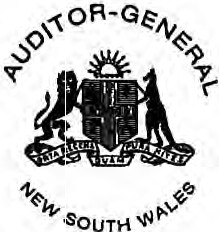 INDEPENDENT  AUDITOR'S  REPORTWestern  Sydney UniversityTo Members of the New South Wales ParliamentOpinionI have audited the accompanying financial statements of Western Sydney University (the University), which comprise the Income Statement and Stat13ment of Comprehensive Income for the year ended 31 December 2017, the Statement of Financial !Position as at 31 December 2017, the Statement of Changes in Equity and the Statement of Cash Flows for the year then ended, notes comprising a summary of significant accounting policies and other explanatory information, and the responsible entities declaration of the University and the consolidated entity. The consolidated entity comprises the University and the entities it controlled at the year's end or from time to time during the financial year.In my opinion, the financial statements:give a true and fair v iew of the financi131 position of the University and the consolidated entity, as at 31 December 20 17, and of their financial performance and cash flows for the year then ended in accordance with Australian Accounting Standardsare in accordance with section 41 B of the Public Finance and Audit Act 1983 (PF&A Act) and the Public Finance and Audit Regulation 2015comply with the 'Financial Statement Guidelines for Australian Higher Education Providers for the 2017 Reporting Period' (the Guidelines), issued by the Australian Government Department of Education and Training, pursuant to the Higher Education Support Act 2003, the Higher Education Funding Act 1988 and the Australian Research Council Act 2001have been prepared in accordance with Division 60 of the Australian Charities andNot-for-profits Commission Act 2012 and Division 60 of the Australian Charities and Not-for­ profits Commission Regulation 2013.My  opinion should be read in conjunction with the rest of this report.Basis for OpinionI conducted my audit in accordance with Australian Auditing Standards. My responsibilities under the standards are described in the 'Auditor's Responsibilities for the Audit of the Financial Statements' section of my report.I am independent of the University in accordance with the requirements of the: Australian Auditing StandardsAccou nting Professional and Ethical Standards Board's APES 11O 'Code of Ethics for ProfessionalAcco untants' (APES 110).I have fulfilled my other ethical responsibilities in accordance with APES 110.Level15, 1Margaret Street, Sydney NSW 2000  I GPO Box 12, Sydney NSW 2001  I 1029275 7101  I f 02 9275 7179  I e mail@audit.nsw.gov.au  I audilnsw.gov.auParliament promotes independence by ensuring the Auditor-General and the Audit Office of New South Wales  are not compromised  in their  roles by:providing that only Parliament, and not the executive government, can remove an Auditor­Generalmandating the Auditor-General as auditor of public sector agencies precluding the Auditor-General  from  providing  non-audit  services.I believe the audit evidence I have obtained is sufficient and appropriate to provide a basis for my audit opinion.University  Board of Trustees'  Responsibilities  for the  Financial StatementsThe Board of Trustees  is responsible for the preparation and fair presentation of the financial  statements in accordance  with Australian  Accounting  Standards,  the  PF&A Act,  the Guidelines  and the Australian Charities and the Not-for-profits Commission Act 2012, and for such internal control  as  the Board of Trustees determine  is necessary to enable the  preparation  and fair  presentation of financial  statements  that are free from material  misstatement, whether  due to fraud or   error.In preparing the financial  statements,  the  Board of Trustees  is responsible  for assessing the University's ability to continue as a going concern, disclosing as applicable, matters related to going concern and using the going concern basis of accounting  except where the  University will  be dissolved by an Act of Parliament or otherwise c·ease   operations.Auditor's  Responsibilities  for the Audit of the  Financial StatementsMy objectives  are to:obtain reasonable assurance about whether the financial statements as a whole are free from material  misstatement,  whether  due to fraud  or errorissue an  Independent Auditor's  Report including  my  opinion.Reasonable assurance is a high level of assurance, but does not guarantee an audit conducted in accordance with Australian Auditing Standards will always detect material misstatements.Misstatements can arise from fraud or error. Misstatements are considered material if, individually or in aggregate, they could reasonably be expected to influence the economic decisions users take based on the financial statements.A description of my responsibilities  for the audit of the financial  statements  is located at the Auditing  and Assurance Standards Board website at http://www.auasb.qov.au/auditors  responsibilities/ar3.pdf The description  forms  part of my auditor's  report.My opinion  does  not provide assurance:that the  University  carried out  its activities  effectively,  efficiently  and economicallyabout the security and controls over the electronic publication of the audited financial statements  on any website  where they  may  be presentedabout any other information which may have been hyperlinked to/from the financial statements.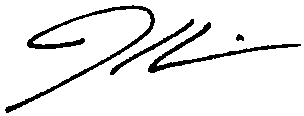 Ian GoodwinActing  Auditor-General  of NSWoS' pril 2018 SYDNEYWestern Sydney University Enterprises Pty Limited Trading as Western Sydney University The CollegeABN: 44 003 474 468Financial StatementsFor the Year Ended 31 December 2017These financial statements are of Western Sydney University Enterprises Pty Limited as an individual entity. The financial statements are presented in the Australian currency.Western Sydney University Enterprises Pty Limited (the Company) is a company limited by shares, incorporated and domiciled in Australia. Its registered office and principal place of business is:Nirimba Education PrecinctEastern Road, Quakers Hill NSW 2763A description of the nature of the Company's operations and its principal activities is included in the directors' report on pages 96 to 99, which is not part of these financial statements.The financial statements were authorised for issue by the directors on 19 March 2018. The directors have the power to amend and reissue the financial statements.Directors' Report31 December 2017The directors present their report on Western Sydney University Enterprises Pty Limited trading as Western Sydney University The College (the Company) for the financial year ended 31 December 2017.General information Information on directorsThe name and qualification of each person who has been a director during the year and to the date of this report are:Mr Ramy Aziz	B.Bus, FCPA, FGIAProfessor Denise Kirkpatrick	Doctor of Philosophy (PhD), Education (Chair) Mr Angelo Kourtis	BAProfessor Simon Barrie	Doctor of Philosophy (PhD), B.App SciMs Caroline Hutchinson	B Economics, B Laws (Appointed 1 January 2017) Mr Robin Shreeve	B Arts (Hons), M Arts (Appointed 1 June 2017)Ms Le Ho	Cert III Transport & Logistics (Appointed 1 October 2017)Directors have been in office since the start of the financial year to the date of this report unless otherwise stated.Principal activities and significant changes in nature of activitiesThe principal activities of the Company during the financial year were.Provision of educational servicesThere were no significant changes in the nature of the Company's principal activities during the financial year.Directors' Report31 December 2017Operating results and review of operations for the yearThe net result of the Company for the year ended 31 December 2017 amounted to NIL (2016: NIL) which included a royalty payment to the parent entity of $22,919,450 (2016: $20,092,238).Student enrolments were slightly below the prior year after several years of strong growth. The 2017 year represented the first full year under a decentralised model of operation and the lower associated expenses were reflected in an increased royalty paid to the parent entity.Other itemsSignificant changes in state of affairsOn 24 May 2017, the name of the Company was changed from UWS Enterprises Pty Limited to Western Sydney University Enterprises Pty Limited. No significant changes in the nature of the Company's activities occurred during the year.Events after the reporting dateNo matters or circumstances have arisen since the end of the financial year which significantly affected or could significantly affect the operations of the Company, the results of those operations or the state of affairs of the Company in future financial years.Future developments and resultsLikely developments in the operations of the Company and the expected results of those operations in future financial years have not been included in this report as the inclusion of such information is likely to result in unreasonable prejudice to the Company.Environmental issuesThe Company's operations are not regulated by any significant environmental regulations under a law of the Commonwealth or of a state or territory of Australia.Dividends paid or recommendedNo dividend was paid or payable since the commencement of the financial year and up to and including the date of signing the report (2016: nil).Company secretaryMs Wendy Barker held the position of Company Secretary for the whole of the financial year and to the date of this report.  Mr Ian Londish held the position of Company Secretary until 05 December 2017.Directors' Report31 December 2017Meetings of directorsDuring the financial year ended 31 December 2017, 6 meetings of directors were held. Attendances by each director during the year were as follows:Indemnification and insurance of officers and auditorsThe Company is insured externally and in line with the parent entity's policies for all significant areas of risk exposure and accordingly, is not a self-insurer and makes no provision in its financial statements for internal coverage.Proceedings on behalf of companyNo person has applied for leave of court to bring proceedings on behalf of the Company or intervene in any proceedings to which the Company is a party for the purpose of taking responsibility on behalf of the Company for all or any part of those proceedings.The Company was not a party to any such proceedings during the year.Auditor's independence declarationThe auditor's independence declaration in accordance with section 307C of the Corporations Act 2001, for the year ended 31 December 2017 has been received and can be found on page 101 of the financial statements.This report is made in accordance with a resolution of the Board of Directors.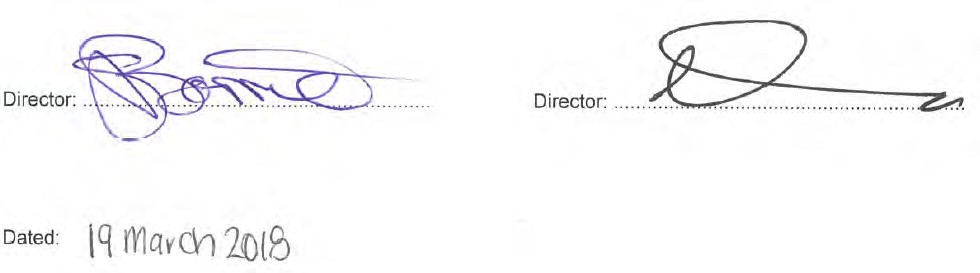 Directors' DeclarationIn the directors' opinion:the financial statements and notes, as set out on pages 102 to 137, are in accordance with the Corporations Act 2001, including:complying with Accounting Standards, the Corporations Regulations 2001, Public Finance and Audit Act 1983,Public Finance and Audit Regulation 2015 and other mandatory professional reporting requirements, andgiving a true and fair view of the company's financial position as at 31 December 2017 and of its performance for the financial year ended on that date, and;there are reasonable grounds to believe that the company will be able to pay its debts as and when they become due and payable,We are not aware of any circumstances which would render any particulars in the financial statements to be misleading or inaccurate.This declaration is made in accordance with a resolution of the Board of Directors, pursuant to section 295(4) of theCorporations Act 2001, and 41(C) of the Public Finance and Audit Act 1983.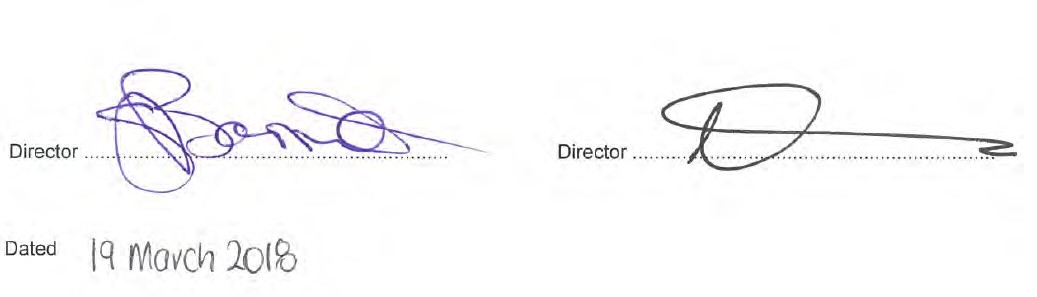 Responsible Entities' DeclarationThe responsible entities declare that in the responsible entities' opinion:there are reasonable grounds to believe that the registered entity is able to pay all of its debts, as and when they become due and payable; andthe financial statements and notes satisfy the requirements of the Australian Charities and Not-for-profits Commission Act 2012.Signed in accordance with subsection 60.15(2) of the Australian Charities and Not-for-profits Commission Regulation 2013.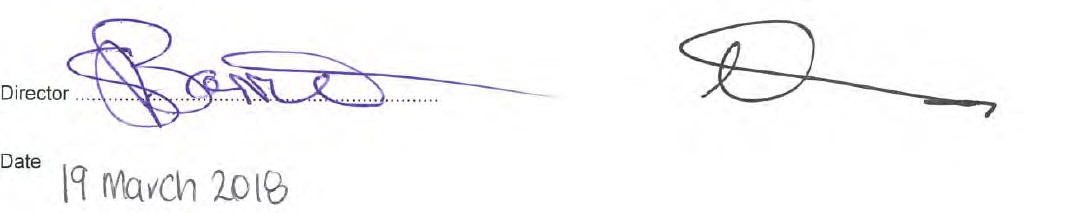 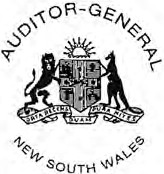 To the DirectorsWestern Sydney University Enterprises Pty Limited (trading as Western Sydney University The College)Auditor 's Independence DeclarationAs auditor for the audit of the financial statements of Western Sydney University Enterprises Pty Limited (trading as Western Sydney University The College) for the year ended 31 December 2017, I declare, to the best of my knowledge and belief, there have been no contravent ions of:the auditor independence requirements of the Corporations Act 2001 in relation to the audit any applicable code of professional conduct in relation to the audit.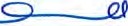 Margaret Crawford Auditor-General of NSWl <:,March 2018 SYDNEY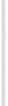 level 15, 1 Margaret Street, Sydney NSW 2000  I GPO Box 12, Sydney NSW 2001  I t 02 9275 7101  I f 02 9275 7179  I e mail@audit.nsw.gov.au  I audit.nsw.gov.auStart of Audited Financial StatementsWestern Sydney University Enterprises Pty Limited Trading as Western Sydney University The CollegeABN: 44 003 474 468The accompanying notes form part of these financial statements.Total Non-Current Liabilities	752,000	763,312Total Liabilities	7,995,361	7,525,657The accompanying notes form part of these financial statements.Statement of Changes in EquityFor the Year Ended 31 December 2017Issued Capital$Retained Earnings$Total$Balance at 1 January 2017	1	6,765,448	6,765,449Surplus / (deficit) for the year	-	-	-Other comprehensive income	-	-	-Total comprehensive income for the year	-			-		- Balance at 31 December 2017		1	6,765,448	6,765,449Issued Capital$Retained Earnings$Total$Balance at 1 January 2016	1	6,765,448	6,765,449Surplus / (deficit) for the year	-	-	-Other comprehensive income	-	-	-Total comprehensive income for the year	-	-	-Balance at 31 December 2016	1	6,765,448	6,765,449The accompanying notes form part of these financial statements.Net cash provided by operating activities	21	1,684,909	2,284,640Net cash provided by financing activities	 	-	-	Cash and cash equivalents at end of financial year	2	906,965	1,109,058Notes to the Financial StatementsFor the Year Ended 31 December 20171	Summary of Significant Accounting PoliciesWestern Sydney University Enteprises Pty Limited trading as Western Sydney University The College (the Company) is a registered Company limited by shares and is a not-for-profit controlled entity of Western Sydney University. Prior to 24 May 2017 the Company was known as UWS Enterprises Pty Limited. The Company is incorporated and domiciled in Australia.The principal accounting policies adopted in the preparation of these financial statements are set out below. These policies have been consistently applied to all the years reported, unless otherwise statedBasis of PreparationThe financial statements are general purpose financial statements which have been prepared in accordance with Australian Accounting Standards, Australian Accounting Interpretations, the Corporations Act 2001, the Public Finance & Audit Act 1983, Public Finance & Audit Regulation 2015, the Australian Charities and Not-for profits Commission Act 2012 and Regulation 2013.The financial statements and notes of the Company comply with Australian Accounting Standards, some of which contain requirements specific to not-for-profit entities that are inconsistent with IFRS requirements.The financial statements have been prepared on an accruals basis and are based on historical costs, modified, where applicable, by the measurement at fair value of selected non-current assets, financial assets and financial liabilities.The financial statements were authorised for issue by the Directors of the Company on 4 April 2018.Principles of ConsolidationJoint ArrangementsThe Company determined that the Joint Arrangement with Navitas Ltd for the establishment of the Western Sydney University International College Pty Ltd ("the International College") is a Joint Venture equally controlled by the Company and Navitas Ltd.The Company's interest in the Joint Venture is accounted for in the financial statements using the equity method in accordance with AASB 11 Joint Arrangements.Under the equity method of accounting, the Company recognises its share of the profits and losses in the International College in the statement of comprehensive income.The initial recognition of the investment in joint venture is recognised at cost, which includes the purchase price and any directly attributable expenditures necessary to obtain it.The carrying amount is adjusted to recognise the company's share of the profit or loss of the International College after the date of acquisition.Any shareholder loans, in substance, could form a part of the company's net investment in the joint venture and are taken into account when assessing the amount of any losses recognised by the Company relating to its interest in the International College and distributions received from the International College reduce the carrying amount of the investment.Notes to the Financial StatementsFor the Year Ended 31 December 20171	Summary of Significant Accounting Policies continuedForeign currency transactions and balancesThe functional currency of the Company is measured using the currency of the primary economic environment which is Australian dollars. The financial statements are presented in Australian dollars which is the parent entity's functional and presentation currency.Comparative AmountsWhen required by Accounting Standards, comparative figures have been adjusted to conform to changes in presentation for the current financial year.The following items have been adjusted to conform with the current year's presentation.Notes to the Financial StatementsFor the Year Ended 31 December 20171	Summary of Significant Accounting Policies continued15	27,462,573	27,601,435Notes to the Financial StatementsFor the Year Ended 31 December 20171	Summary of Significant Accounting Policies continuedFinancial assets ClassificationThe Company classifies its financial assets as loans and receivables.Loans and receivablesLoans and receivables are non-derivative financial assets with fixed or determinable payments that are not quoted in an active market and are subsequently measured at amortised cost .Loans and receivables are included in current assets, except for those which are not expected to be realised within 12 months after the end of the reporting period, which are classified as non-current assets. Loans and receivables are included in trade and other receivables in the statement of financial position.Trade receivablesTrade receivables are recognised initially at fair value and subsequently measured at amortised cost less provision for impairment. The Company's standard terms of trade for trade receivables is 14 days from the date of recognition. They are presented as current assets unless collection is not expected for more than 12 months after the reporting date.Collectability of trade receivables is reviewed on an ongoing basis. Debts which are known to be uncollectable are written off. A provision for impairment of receivables is established when there is objective evidence that the Company will not be able to collect all amounts due according to the original terms of receivables. Significant financial difficulties of the debtor, probability that the debtor will enter bankruptcy or financial reorganisation and default or delinquency in payments are considered indicators that the trade receivable is impaired.The amount of the provision is the difference between the assets carrying amount and the present value of estimated future cash flows, discounted at the effective interest rate. Cash flows relating to short-term receivables are not discounted if the effect is immaterial. The amount of the provision is recognised in the statement of comprehensive income.When a trade receivable is uncollectable the amount of the loss is recognised in the statement of comprehensive income within ‘Other Expenses’. Subsequent recoveries of amounts previously written off are credited to ‘other revenue’ in the statement of comprehensive income.Cash and cash equivalentsFor the statement of cash flow presentation purposes, cash and cash equivalents include cash on hand, deposits held at call with banks, other short-term highly liquid investments with original maturities of three months or less which are convertible to a known amount of cash and subject to an insignificant risk of change in value. Bank overdrafts are shown within short-term borrowings in current liabilities on the statement of financial position.Notes to the Financial StatementsFor the Year Ended 31 December 20171	Summary of Significant Accounting Policies continuedEmployee benefitsLiabilities for short-term employee benefits including wages and salaries and non-monetary benefits are measured at the amount expected to be paid when the liability is settled, if it is expected to be settled wholly before 12 months after the end of the reporting period, and is recognised in other payables. Liabilities for non- accumulating sick leave are recognised when the leave is taken and measured at the rates payable.The liability for other long-term benefits are those that are not expected to be settled wholly before 12 months after the end of the annual reporting period. Other long term employee benefits include such things as annual leave and long service leave.It is measured at the present value of expected future payments to be made in respect of services provided by employees up to the reporting date using the projected credit method. Consideration is given to expected future wages and salary levels, experience of employee departures and periods of service. Expected future payments are discounted using market yields at the reporting date on national government bonds with terms to maturity and currency that match, as closely as possible, the estimated future cash flows.Regardless of the expected timing of settlements, provisions made in respect of employee benefits are classified as current liability, unless there is an unconditional right to defer the settlement of the liability for at least 12 months after the reporting date, in which case it be classified as a non-current liability.Termination benefits are payable when employment is terminated before the normal retirement date, or when an employee accepts an offer of benefits in exchange for the termination of employment. The Company recognises the expense and liability for termination benefits either when it can no longer withdraw the offer of those benefits or when it has recognised costs for restructuring within the scope of AASB 137 that involves the payment of termination benefits. The expense and liability are recognised when the Company is demonstrably committed to either terminating the employment of current employees according to a detailed formal plan without possibility of withdrawal or providing termination benefits as a result of an offer made to encourage voluntary redundancy.Termination benefits are measured on initial recognition and subsequent changes are measured and recognised in accordance with the nature of the employee benefit. Benefits expected to be settled wholly within 12 months are measured at the undiscounted amount expected to be paid. Benefits not expected to be settled before 12 months after the end of the reporting period are discounted at present value.ProvisionsProvisions for legal claims and service warranties are recognised when the Company has a present legal or constructive obligation as a result of past events; it is probable that an outflow of resources will be required to settle the obligation and the amount can be reliably estimated.Provisions are not recognised for future operating losses.Where there are a number of similar obligations, the likelihood that an outflow will be required in settlement is determined by considering the class of obligations as a whole. A provision is recognised even if the likelihood of an outflow with respect to any one item included in the same class of obligations may be small.Provisions are measured at the present value of management's best estimate of the expenditure required to settle the obligation at the end of the reporting period. The discount rate used to determine the present value reflects current market assessments of the time value of money and the risks specific to the liability. The increase in the provision due to the passage of time is recognised as a finance cost.Notes to the Financial StatementsFor the Year Ended 31 December 20171	Summary of Significant Accounting Policies continuedTrade and other payablesThese amounts represent liabilities for goods and services provided to the Company prior to the end of the financial year, which are unpaid.LeasesLease payments for operating leases, where substantially all of the risks and rewards of ownership remain with the lessor, are charged as expenses on a straight-line basis over the life of the lease term.Revenue and other incomeThe Company recognises revenue when the amount of revenue can be reliably measured, it is probable that future economic benefits will flow to the Company and specific criteria have been met for each of the Company's activities as discussed below.Revenue is measured at the fair value of the consideration received or receivable after taking into account any trade discounts and volume rebates allowed. Any consideration deferred is treated as the provision of finance and is discounted at a rate of interest that is generally accepted in the market for similar arrangements. The difference between the amount initially recognised and the amount ultimately received is interest revenue.All revenue is stated net of the amount of goods and services tax (GST).Rendering of servicesRevenue recognition relating to the rendering of services is determined with reference to the stage of completion of the transaction at the end of the reporting period and where the outcome of the contract can be estimated reliably. Stage of completion is determined with reference to the services performed to date as a percentage of total anticipated services to be performed. Where the outcome cannot be estimated reliably, revenue is recognised only to the extent that related expenditure is recoverable.Goods and Services Tax (GST)Revenues, expenses and assets are recognised net of the amount of GST, except where the amount of GST incurred is not recoverable from the Australian Tax Office. In these circumstances the GST is recognised as part of the cost of acquisition of the asset or as part of an item of the expense. Receivables and payables in the statement of financial position are shown inclusive of GST.Cash flows are presented on a gross basis. The GST components of cash flows arising from investing or financing activities, which are which are recoverable or payable to the taxation authority, are presented as operating cash flows.The Company is grouped with the parent entity for GST purposes and therefore the net GST receivable or GST payable is not reflected within these statements.Notes to the Financial StatementsFor the Year Ended 31 December 20171	Summary of Significant Accounting Policies continuedCritical accounting estimates and judgementsThe preparation of financial statements in conformity with Australian Accounting Standards requires the use of certain critical accounting estimates. It also requires management to exercise its judgement in the process of applying the Company's accounting policies. The estimates and underlying assumptions are reviewed on an ongoing basis. The areas involving a high degree of judgement or complexity, or areas where the assumptions and estimates are significant to the financial statements, are disclosed below:Key judgements - provision for impairment of receivablesThe value of the provision for impairment of receivables is estimated by considering the ageing of receivables, communication with the debtors and prior history.Key judgements - provision for long service leaveThe value of the provision for long service leave is measured as the present value of expected future payments to be made in respect of services provided by employees up to the reporting date using the projected unit credit method.New Accounting Standards and Interpretations not yet mandatory or early adopted Adoption of new and revised accounting standardsThe Company has adopted all standards which became effective for the first time for the financial year beginning 1 January 2017. The adoption of these standards has not caused any material adjustments to the reported financial position, performance or cash flow of the Company.Certain new accounting standards and interpretations have been published that are not mandatory for 31 December 2017 reporting periods and have not yet been applied to the financial statements. The Company’s assessment of the impact of the new standards and interpretations is that they will not materially affect any of the amounts recognised in the financial statements or significantly impact the disclosures in relation to the Company.Property, Plant and EquipmentEach class of property, plant and equipment is carried at cost as indicated less, where applicable, any accumulated depreciation and impairment losses.Subsequent costs are included in the asset’s carrying amount or recognised as a separate asset, as appropriate, only when it is probable that future economic benefits associated with the item will flow to the Company and the cost of the item can be measured reliably. All other repairs and maintenance are charged to the statement of comprehensive income during the financial period in which they are incurred.Plant and equipmentPlant and equipment are measured on a cost basis (cost less depreciation and impairment losses). Cost includes expenditure that is directly attributable to the asset.Notes to the Financial StatementsFor the Year Ended 31 December 20171	Summary of Significant Accounting Policies continuedProperty, Plant and Equipment continued Plant and equipment continuedArtworkArtwork is measured on a cost basis. Cost includes expenditure that is directly attributable to the asset. Art is a non-depreciable asset.Leasehold ImprovementsLeasehold improvements are measured on a cost basis. Cost includes expenditure that is directly attributable to the asset.DepreciationDepreciation on property, plant and equipment is calculated on a straight-line basis over the asset's useful life to the Company commencing from the time the asset is held ready for use. Leasehold improvements are depreciated over the shorter of either the unexpired period of the lease or the estimated useful lives of the improvements.The estimated useful lives used for each class of depreciable assets are:Class of Fixed Asset	Useful LifeComputer Equipment	3-4 yearsLeasehold improvements	2-6 yearsMotor Vehicles	6-7 yearsOther Equipment	10-20 yearsThe assets' residual values and useful lives are reviewed, and adjusted if appropriate, at the end of each reporting period.An asset's carrying amount is written down immediately to its recoverable amount if the asset's carrying amount is greater than its estimated recoverable amount.Gains and losses on disposals are determined by comparing proceeds with the carrying amount. These gains and losses are included in the statement of comprehensive income.Notes to the Financial StatementsFor the Year Ended 31 December 20171	Summary of Significant Accounting Policies continuedImpairment of assetsIntangible assets that have an indefinite useful life are not subject to amortisation and are tested annually for impairment. Other assets are reviewed for impairment wherever events or changes to circumstances indicate that the carrying amount may not be recoverable. The recoverable amount is the higher of the asset's fair value less costs to sell and value in use.An impairment loss is recognised for the amount by which the asset's carrying amount exceeds its recoverable amount (note 15a). For the purposes of assessing the impairment, assets are grouped as the lowest levels for which there are separately identifiable cash flows which are largely independent of the cash inflows from other assets or groups of assets (cash generating unit).Intangible AssetsDevelopment costs of Online Teaching UnitsCosts directly attributable to the development of online teaching units are capitalised as intangible assets only when technical feasibility of the project is demonstrated, the Company has the intention and ability to complete and use the online units and the costs can be measured reliably. Such costs include the purchases of materials and services and payroll-related costs of employees directly involved in the project. Research costs are recognised as an expense when incurred.AmortisationOnline teaching units are amortised for a period of two years on  a straight line basis.RoyaltiesRoyalties are due by the Company for its access to the parent entity's intellectual property, infrastructure, premises and business services.Income TaxThe Company is exempt from the payment of tax by virtue of section 50-5 of the Income Tax Assessment Act 1997. Accordingly, no provision for income tax liability or future income tax benefit has been included in the accounts.Notes to the Financial StatementsFor the Year Ended 31 December 2017Cash at the end of the financial year as shown in the statement of cash flows is reconciled to items in the statement of financial position as follows:Notes to the Financial StatementsFor the Year Ended 31 December 2017The creation and release of the provision for impaired receivables has been included in ‘other expenses’ in the statement of comprehensive income. Amounts charged to the provision account are generally written off when there is no expectation of recovering additional cash.The other amounts within receivables do not contain impaired assets and are not past due. Based on credit history, it is expected that these amounts will be received when due.Credit riskThe Company has no significant concentration of credit risk with respect to any single counterparty or group of counterparties. The class of assets described as 'trade and other receivables' is considered to be the main source of credit risk related to the Company.On a geographical basis, the Company has credit risk exposures in Australia only as all transactions are conducted in Australian dollars.Notes to the Financial StatementsFor the Year Ended 31 December 20173	Trade and other receivables continuedAs at 31 December 2017, current trade and other receivables with a nominal value of $19,469 (2016: $26,379) were impaired. The amount of the provision was $19,469 (2016: $23,679). The individually impaired receivables mainly relate to individual debtors whose balances aged greater than 90 days.As at 31 December 2017 current trade and other receivables of $429,588 (2016: $401,737) were past due but notThe balances of receivables that remain within initial trade terms are considered to be of high credit quality.Notes to the Financial StatementsFor the Year Ended 31 December 2017Movements in Carrying AmountsMovement in the carrying amounts for each class of property, plant and equipment between the beginning and the end of the financial year:Leasehold	Property, Plantimprovements and EquipmentArtworkTotalYear ended 2017Balance at the beginning of year AdditionsDepreciation expenseBalance at 31 December 2017$	$	$	$Year ended 2016Balance at the beginning of year AdditionsDepreciation expenseBalance at 31 December 2016(a)	Movements in carrying amounts of intangible assetsClosing value at 31 December 2017	-	-Investments accounted for using the equity methodRestrictionsThe Company has nil restrictions from the joint venture with Navitas Ltd.Individually immaterial joint ventureAggregate carrying amount of interest in the joint venture accounted for using the equity method that are not individually material in the financial statements:Joint VentureTotal comprehensive income	(833,847)	(1,052,110)Capital commitments and contingent liabilities arising from the Company's interest in the joint venture are disclosed in notes 12 and 18, respectively.Western Sydney University International College Pty Ltd has a reporting date of 30 June.Unrecognised share of losses of joint venture or associateThe Company has no unrecognised share of losses from the joint venture with Navitas Ltd (2016: nil).Events Occurring After the Reporting DateThere are no events identified after the reporting date that would have a material impact on the financial statements.Accrued expenses2017$2016$ProvisionsCurrent2017$2016$Annual leave	1,465,424	1,396,560Long service leave	666,000	442,4372,131,424	1,838,997Amounts not expected to be settled within the next 12 monthsThe current provision for employee benefits includes accrued annual leave. The entire amount of the provision is presented as current, since the Company does not have an unconditional right to defer settlement of any of these obligations. However, based on past experience, the Company does not expect all employees to take the full amount of accrued leave or require payment within the next 12 months. The following amounts reflect leave that is not expected to be taken or paid within the next 12 months.Capital and Leasing CommitmentsOperating lease commitmentsThe Company leases plant and office equipment under non-cancellable operating leases contracted for but not capitalised in the financial statements. The leases have renewal rights, whereby the terms of the lease are renegotiated.2017	2016Capital commitmentsCapital expenditure commitments contracted for:2017$2016$no later than 1 year	8,806	365,312between 1 year and 5 years	-	-greater than 5 years	-	-Total capital commitments	8,806	365,312Expenditure commitments from joint venture entitiesCapital expenditure commitments contracted for:2017$2016$no later than 1 year	-	101,408between 1 year and 5 years	-	-greater than 5 years	-	-Total joint venture commitments	-	101,408Financial Risk ManagementThe Company's activities expose it to a variety of financial risks: market risk (including fair value interest rate risk), credit risk and liquidity risk. The Company's overall risk management program focuses on the unpredictability of financial markets and seeks to minimise potential adverse effects on the financial performance of the Company. The Company uses different methods to measure different types of risk to which it is exposed. These methods include sensitivity analysis in the case of interest rate and ageing analysis for credit risk.The Company's financial instruments consist mainly of deposits with banks and local money market instruments.The totals for each category of financial instruments, measured in accordance with AASB 139 as detailed in the accounting policies to these financial statements, are as follows:Weighted averageinterest rate	Balance2017%2016%2017$2016$The loan is repayable on demand and therefore classified as a current asset.Excludes statutory receivables and prepayments (not within the scope of AASB 7).Excludes share in loss of joint venture which is charged against the loan per AASB 128.Excludes statutory payables and unearned revenue (not within the scope of AASB 7).13 Financial Risk Management continued Financial risk management policiesThe Board of Directors has overall responsibility for the establishment of the Company’s financial risk management framework.Risk management policies and systems are reviewed regularly to reflect changes in market conditions and the Company's activities.The Company does not actively engage in the trading of financial assets for speculative purposes nor does it write or buy options.Mitigation strategies for specific risks faced are described below:Credit riskExposure to credit risk relating to financial assets arises from the potential non-performance by counterparties of contract obligations that could lead to a financial loss to the Company and arises principally from the Company's receivables and cash deposits.Services are sold subject to retention of title clauses, so that in the event of non-payment the Company may have a secured claim.There are no material differences between the carrying amount and fair value of financial assets and liabilities and hence the carry amount represents fair value.Liquidity riskLiquidity risk arises from the possibility that the Company might encounter difficulty in settling its debts or otherwise meeting its obligations related to financial liabilities. The Company manages this risk through the following mechanisms:preparing forward-looking cash flow analysis in relation to its operational, investing and financial activities which are monitored on a weekly basis, and reported monthly; andonly investing surplus cash with licensed banks covered by Australian Government Deposit Guarantee, NSW - Treasury Corporation or with the parent entity;Financial guarantee liabilities are treated as payable on demand since the Company has no control over the timing of any potential settlement of the liabilities.The tables below reflect an undiscounted contractual maturity analysis for financial liabilities.Western Sydney University Enterprises Pty Limited Trading as Western Sydney University The CollegeABN: 44 003 474 468Notes to the Financial StatementsFor the Year Ended 31 December 201713    Financial Risk Management continuedFinancial asset and liability maturity analysis - Non-derivativeWithin 1 Year	1 to 5 Years	Over 5 Years	TotalThe timing of cash flows presented in the table to settle financial liabilities reflects the earliest contractual settlement dates and does not reflect management's expectations that banking facilities will be rolled forward. The amounts disclosed in the table are the undiscounted contracted cash flows and therefore the balances in the table may not equal the balances in the statement of financial position due to the effect of discounting.The timing of expected outflows is not expected to be materially different from contracted cash flows.125Western Sydney University Enterprises Pty Limited Trading as Western Sydney University The CollegeABN: 44 003 474 468Notes to the Financial StatementsFor the Year Ended 31 December 201713    Financial Risk Management continuedFinancial assets pledged as collateralNo financial assets have been pledged as security for any financial liability.Market riskMarket risk is the risk that the fair value or future cash flows of a financial instrument will fluctuate because of changes in market prices.Interest rate riskExposure to interest rate risk arises on financial assets and financial liabilities recognised at the end of the reporting period, whereby a future change in interest rates will affect future cash flows or the fair value of fixed rate financial instruments.Price riskPrice risk relates to the risk that the fair value or future cash flows of a financial instrument will fluctuate because of changes in market prices of securities held being available-for-sale or fair value through profit and loss.To manage price risk in managed investment funds the Company has contracted out the management of portfolio to external managers. These fund managers are mandated to diversify investments of the portfolio under their management.Sensitivity analysisInterest Rate Risk - Sensitivity AnalysisThe following sensitivity analysis is based on the interest rate risk exposures in existence at the end of the reporting period.With all other things constant, an increase or decrease of 100 basis points would impact equity and the surplus or deficit, by the amounts shown below.The movements in the surplus or deficit reflects the impact of changes in interest rates on variable rate loans or receivables and cash balances.The net exposure at the end of the reporting period is representative of what the Company was and is expecting to be exposed to at the end of the next twelve months. The sensitivity analysis is performed on the same basis as in 2016.126Western Sydney University Enterprises Pty Limited Trading as Western Sydney University The CollegeABN: 44 003 474 468Notes to the Financial StatementsFor the Year Ended 31 December 2017Financial Risk Management continuedInterest Rate Risk - Sensitivity Analysis continued127Notes to the Financial StatementsFor the Year Ended 31 December 2017RevenueNotes to the Financial StatementsFor the Year Ended 31 December 2017Notes to the Financial StatementsFor the Year Ended 31 December 2017Expenses continuedOther Expenses2017$2016$Postage, printing, telephone & internet	532,391	673,734Equipment lease	369,090	388,355Motor vehicle expenses	101,453	139,435Staff travel	57,976	125,605Repairs & maintenance	25,864	68,907Furniture	22,035	67,508Fringe Benefits Tax on motor vehicles	16,254	2,544Provision for impaired receivables	(6,910)	16,137Sundry expenses	13,983	107,762Total other expenses	1,132,136	1,589,987Royalty to parentThe Company pays a Royalty to the parent entity for access to the parent entity's intellectual property, infrastructure, premises and business services. The Royalty is determined as 100% of the Company's operating surplus before royalty.Remuneration of AuditorsThe Audit Office of New South Wales2017$2016$- Audit of financial statements	38,460	34,440Total remuneration for audit (excluding GST)	38,460	34,440Contingencies(a)	Contingent LiabilitiesClaimsThe Directors of the Company are not aware of the existence of any legal claims as at 31 December 2017 (2016: nil).GuaranteesThe Directors of the Company are not aware of any guarantees that are in place as at 31 December 2017 (2016: nil).The Directors of the Company are not aware of any further instances.Notes to the Financial StatementsFor the Year Ended 31 December 2017Key management personnel disclosuresResponsible persons and executive officersThe following persons were responsible persons and executive offices of the Western Sydney University Enterprises Pty Limited during the financial year.Mr Andrew Dawkins - CEO (Resigned 3 November 2017) Mr Alan Moran - Acting CEO (Appointed 6 November 2017)Board of DirectorsThe following persons were Non-Executive Directors of Western Sydney University Enterprises Pty Limited during the financial year.Mr Ramy Aziz (Independent) Professor Denise Kirkpatrick (Chair) Mr Angelo KourtisProfessor Simon BarrieMs Caroline Hutchinson (Independent - Appointed 1 January 2017) Mr Robin Shreeve (Independent - Appointed 1 June 2017)Ms Le Ho (Independent - Appointed 1 October 2017)Notes to the Financial StatementsFor the Year Ended 31 December 2017Key management personnel disclosures continuedRemuneration of Board Members and ExecutivesRemuneration of board members2017Number2016Number$10,000 to $19,999	3	13	1Remuneration of executive officers*$250,000 to $259,999	-	1$270,000 - $279,999	-	1$290,000 - $299,999	1	-$300,000 - $309,999	1	12	3*Remuneration is reflected of an annualised total remuneration package for those key management personnel who were members of the Executive for a part of any year.Key management personnel compensationTotal remuneration to independent Board members and Executives of the Company during the year are as follows:Other key management personnel transactionsFor details of other transactions with key management personnel, refer to Note 20: Related Party Transactions.Notes to the Financial StatementsFor the Year Ended 31 December 2017Related PartiesThe Company's main related parties are as follows:Entities exercising control over the Company:The parent entity, which exercises control over the Company, is Western Sydney University which wholly owns the Company.Joint Venture with Navitas Ltd:In April 2015, the Company entered into a Joint Venture Agreement with Navitas Ltd to form Western Sydney University International College Pty Ltd to operate an international college at Parramatta, New South Wales. The Company owns 50% of the entity.Transactions with related partiesTransactions between related parties are on normal commercial terms and conditions no more favourable than those available to other parties unless otherwise stated.The following transactions occurred with related parties:*Royalty was paid for the use of the parent entity's services, infrastructure, premises and intellectual property during the year.Notes to the Financial StatementsFor the Year Ended 31 December 201720    Related Parties continuedNo provisions for impaired receivables have been raised in relation to any outstanding balances, and no expense has been recognised in respect of bad or doubtful debts due from related parties.Notes to the Financial StatementsFor the Year Ended 31 December 2017Related Parties continued(d)	Outstanding balancesThe following balances are outstanding at the reporting date in relation to transactions with related parties:No provisions for impaired receivables have been raised in relation to any outstanding balances, and no expense has been recognised in respect of bad or doubtful debts due from related parties.Notes to the Financial StatementsFor the Year Ended 31 December 2017Reconciliation of Surplus to Net Cash Flows From Operating ActivitiesNo matters or circumstances have arisen since the end of the financial year which significantly affected or may significantly affect the operations of the Company, the results of those operations, or the state of affairs of the Company in future financial years.Notes to the Financial StatementsFor the Year Ended 31 December 201723    Company DetailsThe registered office of the CompanyWestern Sydney University Enterprises Pty Limited Trading as Western Sydney University The College Nirimba Education PrecinctEastern Road, Quakers Hill NSW 2763End of Audited Financial Statements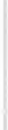 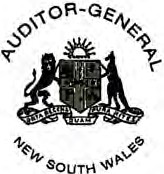 INDEPENDENT AUDITOR 'S REPORTWestern Sydney University Enterprises Pty Limited Trading as Western Sydney University The CollegeTo Members of the New South Wales Parliament and Members of Western Sydney University Enterprises Pty LimitedOpinionIhave audited the accompanying financial statements of Western Sydney University Enterprises Pty Limited trading as Western Sydney University The College (the Company), which comprise, the Statement o: Comprehensive Income for the year ended 31 December 2017, the Statement of Financial Position as at 31 December 2017, Statement of Changes in Equity and Statement of Cash Flows for the year then ended, notes comprising a summary of significant accounting policies and other explanatory information, the directors' declaration and the responsible entity's declaration.In my opinion the financial statements:are in accordance with the Corporations Act 2001, including:giving a true and fair view of the Company's financial position as at 31 December 2017 and its performance for the year ended on that datecomplying with Australian Accounting Standards and the Corporations Regulations 2001are in accordance with section 41B of the Public Finance and Audit Act 1983 (PF&A Act) and the  Public Finance and Audit Regulation 2015have been prepared in accordance with Division 60 of the Australian Charities and Not-for-profits Commission Act 2012 and Division 60 of the Australian Charities and Not-for-profits Commission Reguration 2013.My opinion should be read in conjunction with the rest of this report.Basis for OpinionI conducted my audit in accordance with Austral ian Auditing Standards. My responsibilities under the standards are described in the 'Auditor's Responsibilities for the Audit of the Financial Statements' section of my report.Iam independent of the Company in accordance with the requirements of the: Australian Auditing StandardsCorporations  Act 2001Accounting Professional and Ethical Standards Board's APES 11O 'Code of Ethics for Professional Accountants ' (APES 110).Ihave fulfilled my other ethical responsibilities in accordance with APES 110.Level 15, 1Margaret Street, Sydney NSW 2000  I GPO Box 12, Sydney NSW 2001  I t029275 7101  I f 02 9275 7179  I e mai @audit.nsw.gov.au  I audit.nsw.gov.auBasis for OpinionI conducted my audit in accordance with Australian Auditing Standards. My responslbllities under the standards are described in the 'Auditor's Responsibilities for the Audit of the Financial Statements' section of my report.Iam independent of the Company in accordance with the requirements of the: Australian Auditing StandardsCorporations Act 2001Accounting Professional and Ethical Standards Board's APES 110 'Code of Ethics for Professional Accountants ' (APES 110).Ihave fulfilled my other ethical responsibilities in accordance with APES 110.Parliament promotes independence by ensuring the Auditor-General and the Audit Office of New South Wales are not compromised in their roles by:providing that only Parliament, and not the executive government, can remove an Auditor­Generalmandating the Auditor-GeneraJ as auditor of public sector agencies precluding the Auditor-General from providing non-audit services.Iconfirm the independence declaration, required by the Corporations Act 2001, provided to the directors of the Company on 16 March 2018, would be in the same terms if provided to the directors as at the time of this Independent Auditor's Report.Ibelieve the audit evidence Ihave obtained is sufficient and appropriate to provide a basis for my audit opinion.Directors' Responsibilities for the Financial StatementsThe directors of the Company are responsible for the preparation and fair presentation of the financial statements in accordance with Australian Accounting Standards, the PF&A Act, the Australian Charities and Not-for-profits Commission Act 2012 and the Corporations Act 2001 and for such internal control as the directors determine is necessary to enable the preparation and fair presentation of financial statements that are free from material misstatement. whether due to fraud or error.In preparing the financial statements.the directors are responsible for assessing the Company's ability to continue as a going concern, disclosing, as applicable, matters related to going concern and using the going concern basis of accounting unless the directors either intend to liquidate the Company or to cease operations, or have no realistic alternative but to do so.Auditor 's Responsibilities for the Audit of the Financial StatementsMy objectives are to:obtain reasonable assurance about whether the financial statements as a whole are free from material misstatement, whether due to fraud or errorissue an Independent Auditor's Report including my  opinion.Reasonable assurance is a high level of assurance, but does not guarantee an audit conducted in accordance with Australian Auditing Standards will always detect material misstatements .Misstatements can arise from fraud or error. Misstatements are considered material if, individually or in aggregate, they could reasonably be expected to influence the economic decisions users take based on the financial statements.A description of my responsibilities for the audit of the financial statements is located at the Auditing and Assurance Standards Board website at: http://www .auasb.aov.au/auditors responsibilities/ar4 .Pdf. The description forms part of my auditor's report.My opinion does not provide assurance:that the Company carried out its activities effectively, efficiently and economicallyabout the security and controls over the electronic publication of the audited financial statements on any website where they may be presentedabout any other information which may have been hyperlinked to/from the financial  statements.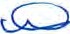 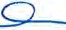 Margaret Crawford Auditor-General of NSW!l.1-March 2018 SYDNEYWestern Unlimited Ltd(formerly uwsconnect Limited)ABN 45 107 759 197Financial StatementsFor the Year Ended 31 December 2017These financial statements are the individual entity statements of Western Unlimited Ltd (the Company). The financial statements are presented in the Australian currency.The Company is limited by guarantee, incorporated and domiciled in Australia. Its registered office is: Western Sydney UniversityGreat Western Highway Werrington NSW 2747The financial statements were authorised for issue by the directors on 15 March 2018. The directors have the power to amend and reissue the financial statements.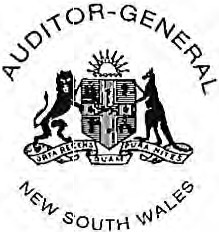 To  the DirectorsWestern Unlimited Ltd (formerly uwsconnect Limited)Auditor's lndep1endence DeclarationAs auditor for the audit of the financial statements of Western Unlimited Ltd for the year ended 31 December 2017, I declare , to the best of my knowledge and belief, there have been no contraventions of any applicable code of professional conduct in relation to the audit.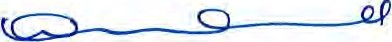 Margaret Crawford Auditor-General of NSW\ Di	March  2018 SYDNEYLevel 15, 1 Margaret Street, Sydney NSW 2000  I GPO Box  12,Sydney NSW 2001  I  t 02 9275 7101  I f 02 9275 7179  I e ma,l@audil.nsw.gov.au  I audil.nsw.gov.auThe accompanying notes form part of these financial statements.The accompanying notes form part of these financial statements.The accompanying notes form part of these financial statements.Net cash (used in) / provided by financing activities	(883,657)	607,914Cash and cash equivalents at end of financial year	7	142,653	496,008The accompanying notes form part of these financial statements.Notes to the Financial StatementsFor the Year Ended 31 December 20171	Summary of Significant Accounting PoliciesWestern Unlimited Ltd (the Company) is a registered Company limited by guarantee and is a controlled entity of Western Sydney University. The Company name change to Western Unlimited Ltd was completed on 15 June 2017. The Company was previously known as uwsconnect Limited. The Company is incorporated and domiciled in Australia.The principal place of business for Western Unlimited Ltd is: Western Sydney UniversityGreat Western Highway Werrington NSW 2747The principal accounting policies adopted in the preparation of these financial statements is set out below. These policies have been consistently applied for all years reported unless otherwise statedBasis of PreparationThe financial statements are general purpose financial statements which have been prepared on an accruals basis and in accordance with:Australian Accounting Standards (which include Australian Accounting Interpretations),the Public Finance and Audit Act 1983,the Public Finance and Audit Regulation 2015,the Australian Charities and Not-for-profits Commission Act 2012 (ACNC Act) and Regulation 2013.Western Unlimited Ltd is a not-for-profit entity and these statements have been prepared on that basis. Some of the Australian Accounting Standards requirements for not-for-profit entities are inconsistent with the International Financial Reporting Standards (IFRS) requirements.Date of authorisation for issueThe financial statements were authorised for issue by the Board members of Western Unlimited Ltd on 15 March 2018.Historical cost conventionThese financial statements have been prepared under the historical cost convention, modified by the measurement at fair value of selected financial assets and liabilities.Critical accounting estimatesThe preparation of financial statements requires the use of certain critical accounting estimates. It also requires management to exercise its judgement in the process of applying the Company's accounting policies. Estimates and judgements are continually evaluated and are based on historic experience and other factors, including expectations of future events that may have a financial impact of the Company and that are believed to be reasonable under the circumstances. Actual results may differ from the estimates.These accounting policies have been consistently applied to all periods in the financial statements. The estimates and assumptions are reviewed on an ongoing basis. Revisions to any estimates are recognised in the period in which the estimate is reviewed, if the revision affects only that period or in a period of the revision and the future periods if the revision affects both current and future periods.Notes to the Financial StatementsFor the Year Ended 31 December 20171	Summary of Significant Accounting Policies (Continued)Revenue recognitionThe Company recognises revenue when the amount can be reliably measured, it is probable that future economic benefits will flow to the Company and specific criteria have been met for each of the Company's activities as described below. The Company bases its estimates on historical results, taking into consideration the type of customer, the type of transaction and the specifics of each arrangement.Revenue is measured at the fair value of the consideration received or receivable. Amounts disclosed as revenue are net of returns, trade allowances, rebates and amounts collected on behalf of third parties.Revenue is recognised for the major business activities as follows:Sale of goods and rendering of servicesA sale is recorded when goods have been delivered to the customer, the customer has accepted the goods and collectability of the related receivables is probable. Revenue from rendering of services is recognised when that service has been provided.Other revenueAll other material revenue is accounted for on an accrual basis. Funding from the parent entity is received monthly in advance. Only the revenue pertaining to the month is accounted as revenue with the balance shown as income earned in advance.Finance costsFinance costs relating to the  Western Sydney University loan facilities are expensed.Income TaxThe Company is exempt from the payment of tax by virtue of section 50-B of the Income Tax Assessment Act 1997. Accordingly, no provision for income tax liability or future income income tax benefit has been included in the accounts.Cash and cash equivalentsFor the purpose of presentation in the statement of cash flows, cash and cash equivalents include cash on hand and cash at bank.Trade receivablesTrade receivables are recognised initially at fair value and subsequently measured at amortised cost using the effective interest method, less provision for impairment. The amount of the provision is recognised in the income statement. This is recognised as the difference between the assets carrying amount and the present value of estimated future cash flows, discounted at the effective interest rate. Collectability of trade receivables is reviewed on an ongoing basis at board level. Individual debts that are known to be uncollectable are written off when identified.Short term receivables, with no stated interest rates, are measured at the original invoice amount where the effect of discounting is immaterial.InventoriesAll inventories are measured at the lower of cost and net realisable value. All stock is valued at a weighted average cost.Notes to the Financial StatementsFor the Year Ended 31 December 20171	Summary of Significant Accounting Policies (Continued)Financial assetsClassificationThe Company classifies its investments as loans and receivables.Loans and receivablesLoans and receivables are non-derivative financial assets with fixed or determinable payments that are not quoted in an active market. They are included in current assets, except for those with maturities greater than 12 months after the reporting period which are classified as non current assets. Loans and receivables are included in trade and other receivables (note 8) in the Statement of Financial Position.MeasurementDetails on how the fair value of financial instruments is determined are disclosed in note 2.Assets carried at amortised costFor loans and receivables, the amount of the loss is measured as the difference between the asset's carrying amount and the present value of estimated future cash flows (excluding future credit losses that have not been incurred) discounted at the financial asset's original effective interest rate. The carrying amount of the asset is reduced and the amount of the loss is recognised in the Statement of Comprehensive Income. If the loan has a variable interest rate, the discount rate for measuring any impairment loss is the current effective interest rate determined under the contract. As a practical expedient, when deriving fair values where the observable market price are not available also requires significant assumption and judgement.If, in a subsequent period, the amount of the impairment loss decreases and the decrease can be related objectively to an event occurring after the impairment was recognised (such as an improvement in the debtor's credit rating), the reversal of the previously recognised impairment loss is recognised in the income statement.Impairment testing of trade receivables is described in note 1(f).Property, Plant and EquipmentProperty, plant and equipment are stated at cost less accumulated depreciation.Subsequent costs are included in the asset's carrying amount or recognised as a separate asset, as appropriate, only when it is probable that future economic benefits associated with the item will flow to the company and the cost of the item can be measured reliably. All other repairs and maintenance are charged to the statement of comprehensive income during the reporting period in which they are incurred.Depreciation on assets is calculated using the straight line method to allocate their cost or re-valued amounts, net of their residual values, over their estimated useful lives. Leasehold improvements are depreciated over the shorter of their useful life or the remaining life of the lease.The estimated useful lives for each class of depreciable assets are:Class of Assets	Useful LifePlant and Equipment	3-10 yearsMotor Vehicles	6-7 yearsComputer Equipment	3-4 yearsLeasehold Improvements	2-6 yearsOther Property, Plant and Equipment	10-20 yearsThe asset's residual values and useful lives are reviewed, and adjusted if appropriate, at the end of each reporting period.An asset's carrying amount is written down immediately to its recoverable amount if the asset's carrying amount is greater than its estimated recoverable amount.Notes to the Financial StatementsFor the Year Ended 31 December 20171	Summary of Significant Accounting Policies (Continued)Property, Plant and Equipment (Continued)Gains and losses on disposals are determined by comparing proceeds with carrying amount. These are included in the statement of comprehensive income.Intangible AssetsIT development and softwareCosts incurred in developing products or systems and costs incurred in acquiring software and licences that contribute to future financial benefits through revenue generation and/or cost reduction, are capitalised to software and systems. Costs capitalised include external direct costs of materials and service and direct payroll and payroll related costs to employee's time spent on the project. Amortisation is calculated on a straight line basis over periods generally ranging from 3 to 5 years.Franchise FeesCost incurred to acquire Subway Franchises are amortised over a period of 20 years on a straight line basis.Trade and other payablesThese amounts represent liabilities for goods and services provided to the Company prior to the end of the financial year which are unpaid. The amounts are unsecured and are usually paid according to the credit terms agreed with the suppliers. Trade and other payables are presented as current liabilities unless payment is not due within 12 months from the reporting date.Employee benefitsLiabilities for wages and salaries, including non-monetary benefits, expected to be settled within 12 months after the end of each reporting period are measured at the amounts expected to be paid when the liabilities are settled and recognised in other payables. The liability for annual leave is recognised in the provision for employee benefits.ProvisionsThe liability for long service leave and annual leave, which is not expected to be settled within 12 months after the end of the reporting period in which the employees render the related service, is recognised in the provision for employee benefits and measured at the present value of expected future payments to be made when the liability is settled. Consideration is given to expected future wage and salary levels, experience of employee departures and periods of service. Expected future payments are discounted using market yields at the reporting date on national government bonds with terms to maturity and currency that match, as closely as possible, the estimated future cash outflows.Regardless of the expected timing of settlements, provisions made in respect of employee benefits are classified as a current liability, unless there is an unconditional right to defer the settlement of the liability for at least 12 months after the reporting date, in which case, it would be classified as a non-current liability.Contributions to the defined fund are recognised as an expense as they become payable. Prepaid contributions are recognised as an asset to the extent that a cash refund or a reduction in the future payment is available.Termination benefits are payable when employment is terminated before the normal retirement date, or where an employee accepts voluntary redundancy in exchange for these benefits. The Company recognises termination benefits when it is demonstrably committed to either terminating the employment of current employees according to a detailed formal plan without possibility of withdrawal or to providing termination benefits as a result of an offer made to encourage voluntary redundancy. Benefits falling due more than 12 months after the end of the reporting period are discounted to present value.Notes to the Financial StatementsFor the Year Ended 31 December 2017Summary of Significant Accounting Policies (Continued)BorrowingsBorrowings are initially recognised at fair value, net of transaction costs incurred. Borrowings are subsequently measured at amortised cost. Any difference between the proceeds (net of transaction costs) and the redemption amount is recognised in the Statement of Comprehensive Income over the period of the borrowings using the effective interest method. Fees paid on the establishment of loan facilities are recognised as transaction costs of the loan to the extent that it is probable that some or all of the facility will be drawn down. In this case, the fee is deferred until the draw down occurs. To the extent there is no evidence that it is probable that some or all of the facility will be drawn down, the fee is capitalised as a prepayment for liquidity services and amortised over the period of the facility to which it relates.Borrowings are removed from the statement of financial position when the obligation specified in the contract is discharged, cancelled or expired.Borrowings are classified as current liabilities unless the Company has an unconditional right to defer settlement of the liability for at least 12 months after the reporting period.Goods and Services Tax (GST)Revenues, expenses and assets are recognised net of the amount of associated GST, unless the GST incurred is not recoverable from the Australian Taxation Office. In this case it is recognised as part of the cost of acquisition of the asset or as part of the expense.Receivables and payables are stated inclusive of the amount of GST receivable or payable. The net amount of GST recoverable from, or payable to, the taxation authority is included with other receivables or payables in the statement of financial position.Cash flows are presented on a gross basis. The GST components of cash flows arising from investing or financing activities which are recoverable from, or payable to the taxation authority, are presented as operating cash flows.New Accounting Standards and Interpretations not yet mandatory or early adoptedCertain new accounting standards and interpretations have been published that are not mandatory for 31 December 2017 reporting periods and have not yet been applied to the financial statements. The Company's assessment of the impact of these new standards and interpretations is that they will not materially affect any of the amounts recognised in the financial statements or significantly impact the disclosures in relation to the Company.Adoption of new and revised accounting standardsThe Company has adopted all standards which became effective for the first time for the financial year beginning 1 January 2017. The adoption of these standards has not caused any material adjustments to the reported financial position, performance or cash flow of the Company.Comparative amountsWhen required by Accounting Standards, comparative figures have been adjusted to conform to changes in presentation for the current year. No Comparative adjustments were made in 2017.Notes to the Financial StatementsFor the Year Ended 31 December 2017Financial Risk ManagementThe Company's activities expose it to a variety of financial risks: market risk (including interest rate risk), credit risk and liquidity risk. The Company's overall risk management program focuses on the unpredictability of financial markets and seeks to minimise potential adverse effects on the financial performance of the Company. The Company uses different methods to measure different types of risk to which it is exposed. These methods include sensitivity analysis in the case of interest rate and aging analysis for credit risk to determine market risk.The Company holds the following financial instruments:Cash flow and fair value interest rate riskThe Company's main interest rate risk arises from short term borrowings. Borrowings issued at variable rates expose the Company to cash flow interest rate risk.As at the end of the reporting period, the Company had the following variable rate borrowings:Notes to the Financial StatementsFor the Year Ended 31 December 20172	Financial Risk Management (Continued)Summarised sensitivity analysisThe following table summarises the sensitivity of the Company's financial assets and financial liabilities to interest rate risk.Credit riskThe credit risk on financial assets of the Company which have been recognised on the statement of financial position is generally the carrying amount, net of provision for loss. Credit risk arises where there is a possibility of the Company's debtors defaulting on their contractual obligation, resulting in financial loss to the Company. The Company does not have any significant exposure to any unrelated customer.Notes to the Financial StatementsFor the Year Ended 31 December 20172	Financial Risk Management (Continued)Liquidity riskPrudent liquidity risk management implies maintaining sufficient cash and the availability of funding through an adequate amount of committed credit facilities to meet obligations when due.The tables below summarise the Company's financial liabilities into relevant maturity groupings based on their contractual maturities for all non- derivative financial liabilities.The amounts disclosed in the tables are the contractual undiscounted cash flows. Balances due within 12 months equal their carrying balances as the impact of discounting is not significant.Contractual maturities of financial assets and liabilitiesTotal non derivatives	(899,654)	-	-	(242,942)	(899,654)Total non derivatives	(3,872,111)	-	-	1,250,288	(3,872,111)Notes to the Financial StatementsFor the Year Ended 31 December 2017Financial Risk Management (Continued)Fair value measurementsThe fair value of financial assets and financial liabilities must be estimated for recognition and measurement or for disclosure purposes.As the Company's financial instruments are short term in nature, their carrying values recognised in the statement of financial position approximates their fair value.The carrying amount and aggregate fair values of financial assets and financial liabilities at balance date are:Carrying Amount	Fair ValueNote2017$2016$2017$2016$Notes to the Financial StatementsFor the Year Ended 31 December 2017RevenueNotes to the Financial StatementsFor the Year Ended 31 December 2017* Western Unlimited Ltd currently resides in facilities owned by the University for which there is no charge. The value of this accomodation cannot be reliably measured or quantified due to the specialised nature of the premises, therefore no expense has been recognised in the financial statements.Other expensesNotes to the Financial StatementsFor the Year Ended 31 December 2017Discontinued OperationsOn 22nd November 2016, Western Unlimited Ltd entered into an agreement with University Co-operative Bookshop Limited to dispose of its Retail business. The University Co-operative Bookshop Limited purchased all of the remaining inventory, fixtures and fittings of the outlets. The University Co-operative Bookshop Limited took over Retail operations, commencing trading from 15 December 2016.Total Revenues for Western Unlimited Ltd's retail operation for the year ending 31 December 2016 were $10,360,475 (2015: $9,721,372). Expenditures for the Retail operation cannot be reliably measured or quantified.Cash and cash equivalents2017$2016$Cash at bank and on hand	 	142,653	496,008Total cash and cash equivalents	142,653	496,008Reconciliation to cash at the end of the yearThe above figures are reconciled to cash at the end of the financial year as shown in the statement of cash flows as follows:The Company's exposure to interest rate risk is discussed in note 2. The maximum exposure to credit risk at the end of each reporting period is the carrying amount of each class of cash and cash equivalents mentioned above.Cash at bank is interest bearing and Cash on hand is non-interest bearing.Notes to the Financial StatementsFor the Year Ended 31 December 2017At 31 December 2017, current receivables of Western Unlimited Ltd with a nominal value of $ Nil (2016: Nil) were impaired. The amount of the provision was $Nil (2016 Nil).As at 31 December 2017 trade receivables of $99,215 (2016:$75,172) were past due but not impaired. The ageing of these receivables is as follows:The other amounts within receivables do not contain impaired assets and are not past due. Based on the credit history, it is expected that these amounts will be received when due.(a)   Fair value and credit riskDue to the short term nature of these receivables, their carrying amount is assumed to approximate their fair value.The maximum exposure to credit risk at the end of each reporting period is the carrying amount of each class of receivables mentioned above. Refer to note 2 for more information on the risk management policy of the Company and the credit quality of the entity's trade receivables.InventoriesFinished goods2017$2016$At net realisable value	58,060	14,75358,060	14,753Provision for impairmentProvision for impairment of inventories to net realisable value recognised as an expense during the year ended 31 December 2017 amounted to $Nil  (2016: $Nil).Movement in the allowance for impairment2017$2016$At 1 January	-	66,000Provision used during the year	-	(66,000)At 31 December	-	-Disposal group classified as held for saleCurrent2017$2016$Disposal group relating to franchised Subway outlets	-	130,266-	130,266Non-current assets (or disposal groups) held for sale are carried at the lower of the carrying amount or the fair value less costs to sell.Western Unlimited Ltd entered into agreements to sell both its Parramatta and Kingswood Subway outlets in 2016. Settlement of the Parramatta Subway outlet occured on 21 December 2016. A gain of $347,505 was recognised in the 2016 year.Settlement of the Kingswood Subway outlet occured on 16 March 2017 and a gain on disposal of $69,734 has been recognised in the 2017 year.Movements in carrying amounts of property, plant and equipmentMovement in the carrying amounts for each class of property, plant and equipment between the beginning and the end of the current financial year:Balance at the end of the year	30,184	4,162	34,34612    Intangible assetsAt 1 January 2017Software$Franchise fees$Total$Cost	65,500	15,000	80,500Accumulated amortisation	(65,500)	(15,000)	(80,500) Net book amount		-		-		-Year ended 31 December 2017Opening net book amount	-	-	-Disposal*	-	-	-Closing net book amount	-	-	-* One intangible asset with a carrying value of nil was disposed of during the yearAt 31 December 2017Cost	65,500	-	65,500Accumulated amortisation	(65,500)	-	(65,500)Net book amount	-	-	-At 1 January 2016Cost	65,500	15,000	80,500Accumulated amortisation	(65,500)	(15,000)	(80,500)Net book amount	-	-	-Year ended 31 December 2016Opening net book amount	-	10,942	10,942Amortisation charge	-	(10,942)	(10,942)Closing net book amount	-	-	-Net book amount	-	-	-Names of responsible persons and executive officersThe following persons were responsible persons and executive officers of Western Unlimited Ltd during the financial year:Names of Responsible Persons and Executive Officers Bill ParasirisEllen BrackenregIan Londish - ceased 5 December 2017All responsible persons and executive officers are employees of Western Sydney University and are not remunerated for their executive responsibilities.Board of DirectorsJohn Banks (Chair) Peter PickeringBill Parasiris Ellen BrackenregJohn Hart - commenced 1 June 2017 Elise Buisson - ceased 8 May 2017 Michael Scullino - ceased 8 May 2017Remuneration of Board MembersRemuneration of Board Members2017Number2016NumberNil to $9,999	1	-1	-22    Related party transactionsParent entityThe ultimate parent entity of the Company is Western Sydney University.Transactions with related partiesThe following transactions occurred with related parties:Sale of goods and services2017$2016$Sale of goods and services to the ultimate parent entity	1,545,547	1,092,728 Sale of goods and services to other related parties		48,163		62,276Total sale of goods and services	1,593,710	1,155,004University FundingFunding from the ultimate parent entity	2,418,063	1,994,063Total University funding	2,418,063	1,994,063The ultimate parent entity of the Company is Western Sydney University.Outstanding balances arising from sales or purchases of goods and servicesThe following balances are outstanding at the end of the reporting period in relation to transactions with related parties:2017	2016Related party transactions (Continued)Economic dependencyThe Company is economically dependant on Western Sydney University for the provision of office accommodation and support activities.The Company, as a wholly owned entity of Western Sydney University, received $ 2,418,063 in direct funding in 2017 for University services.The Company's borrowings are from the Parent entity as mentioned in Note 22 (d), with funding limited to day to day working capital.The Company is dependent on Western Sydney University to provide financial support should the need arise. A Letter of Support has been provided by Western Sydney University.Events occurring after the reporting periodNo matters or circumstances have arisen since the end of the financial year which significantly affected or may significantly affect the operations of the Company, the results of those operations, or the state of affairs of the Company in future financial years  (2016: $Nil).Reconciliation of surplus/(deficit) to net cash flows from operating activitiesNet cash flows used in operating activities	(134,048)	(681,297)End of the audited financial statementsStatement by DirectorsThe directors of Western Unlimited Ltd declare that:The financial statements and notes:comply with Australian Accounting Standards (which include Australian Accounting Interpretations).comply with the Public Finance and Audit Act 1983 and the Public Finance and Audit Regulation 2015give a true and fair view of the financial position as at 31 December 2017 and financial performance for the year ended on that date of Western Unlimited Ltd.In the directors' opinion, there are reasonable grounds to believe that Western Unlimited Ltd will be able to pay its debts as and when they become due and payable.We are not aware of any circumstances which would render any particulars included in the financial statements to be misleading or inaccurate.This declaration is made in accordance with a resolution of the Board of Directors, pursuant to section 41(c) of the Public Finance and Audit Act 1983.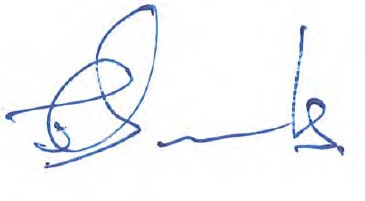 John Banks Director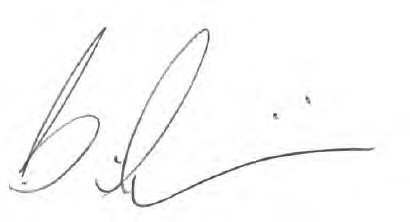 Bill Parasiris Director15 March 2018Responsible Entities' DeclarationThe responsible entities declare that in the responsible entities opinion:there are reasonable grounds to believe that the registered entity is able to pay all of its debts, as and when they become due and payable; andthe financial statements and notes satisfy the requirements of the Australian Charities and Not-for-profits Commission Act 2012.Signed in accordance with subsection 60.15(2) of the Australian Charities and Not-for-profits Commission Regulation 2013.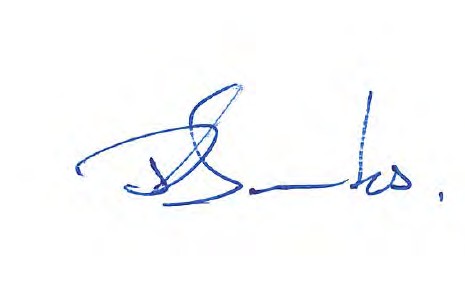 John Banks Director15 March 2018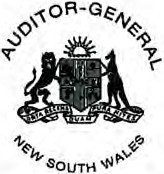 INDEPENDENT  AUDITOR'S  REPORTWestern Unlimited Ltd (formerly uwsconnect Limited)To Members of the New South Wales Parliament and Members of Western Unlimited LtdOpinionIhave audited the accompanying financial statements of Western Unlimited Ltd (the Company), which comprise, the Statement of Comprehensive Income for the year ended 31 December 2017, the Statement of Financial Position as at 31 December 2017, Statement of Changes in Equity and Statement of Cash Flows for the year then ended, notes comprising a summary of significant accounting policies and other explanatory information, and the responsible entity's declaration.In my opinion the financial statements:give a true and fair view of the Company's financial position as at 31 December 2017 and its performance for the year ended on that datecomply with Australian Accounting Standardsare in accordance with section 41B of the Public Finance and Audit Act 1983 (PF&A Act) and the Public Finance and Audit Regulation 2015have been prepared in accordance with Division 60 of the Australian Charities and Not-for-profits Commission Act 2012 and Division 60 of the Australian Charities and Not-for-profits Commission Regulation 2013.My opinion should be read in conjunction with the rest of this report.Level 15, 1 Margaret Street, Sydney NSW 2000  I GPO Box 12, Sydney NSW 2001  I t CY2 9275 7101  I f 02 9275 7179  I e mail@aud.nsw.gov.au  I audit.nsw.gov.auBasis for OpinionIconducted my audit in accordance with Australian Auditing Standards. My responsibilities under the standards are described in the 'Auditor's Responsibilities for the Audit of the Financial Statements' section of my report.Iam independent of the Company in accordance with the requirements of the: Australian Auditing Standards, andAccounting Professional and Ethical Standards Board's APES 110 'Code of Ethics for Professional Accountants ' (APES 110).Ihave fulfilled my other ethical responsibilities in accordance with APES 110.Parliament promotes independence by ensuring the Auditor-General and the Audit Office of New South Wales are not compromised in their roles by:providing that only Parliament, and not the executive government, can remove an Auditor­Generalmandating the Auditor-General as auditor of public sector agencies precluding the Auditor-General from providing non-audit services.Ibelieve the audit evidence I have obtained is sufficient and appropriate to provide a basis for my audit opinion.Directors' Responsibilities  for  the Financial  StatementsThe directors of the Company are responsible for the preparation and fair presentation of the financial statements h accordance with Australian Accounting Standards, the PF&A Act and the Australian Charities and Not-for-profits Commission Act 2012 and for such internal control as the directors determine is necessary to enable the preparation and fair presentation of financial statements that are free from material misstatement, whether due to fraud or error.In preparing the financialstatements, the directors are responsible for assessing the Company's ability to continue as a going concern, disclosing, as applicable, matters related to going concern and using the going concern basis of accounting unless the directors either intend to liquidate the Company or to cease operations, or have no realistic alternative but to do so.Auditor 's Responsibilities for the Audit of the Financial StatementsMy objectives are to:obtain reasonable assurance about whether the financial statements as a whole are free from material misstatement , whether due to fraud or errorissue an Independent Auditor's Report including my opinion.Reasonable assurance is a high level of assurance, but does not guarantee an audit conducted in accordance with Australian Auditing Standards will always detect material misstatements.Misstatements can arise from fraud or error. Misstatements are considered material if , individually orin aggregate, they could reasonably be expected to influence the economic decisions users take based on the financial statements.A description of my responsibilities for the audit of the financial statements is located at the Auditing and Assurance Standards Board website at:http://www .auasb.gov.au/auditors responsibilities/ar4.pdf. The description forms part of my auditor's report. ,My opinion does not provide assurance:that the Company carried out its activities effectively, efficiently and economicallyabout the security and controls over the electronic publication of the audited financial statements on any website where they may be presentedabout any other information which may have been hyperlinked to/from the financial statements.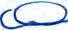 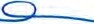 Margaret Crawford Auditor-General of NSW'2-	March 2018 SYDNEYThis page is intentionally blankWestern Sydney University Early Learning Limited(formerly UWS Early Learning Limited)ABN 39155993445Financial StatementsFor the Year Ended 31 December 2017These financial statements are the individual entity statements of Western Sydney University Early Learning Limited (the Company).The Company is a company limited by guarantee, incorporated and domiciled in Australia. The financial statements are presented in Australian currency.Its registered office is:Western Sydney University Early Learning Limited WSU Company Secretary, Entities, Finance Office Building M16 College DriveRichmond NSW 2753 The principal place of business is:Western Sydney University Building P18 College Drive Richmond NSW 2753The financial statements were authorised for issue by the Directors on 5 March 2018. The Directors have the power to amend and reissue the financial statements.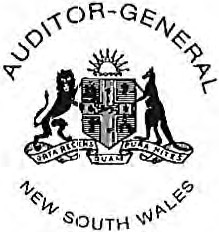 To the DirectorsWestern Sydney University Early Learning LimitedAuditor's lndepEmdence DeclarationAs auditor for the audit of the financial statements of Western Sydney University Early Learning Limited for the yea r ended 31 December 2017, I declare, to the best of my knowledge and belief, there have been no contraventions of any applicable code of professional conduct in relation to the audit.   --0---0JMargaret CrawfordAuditor-General of NSW96 March 2018 SYDNEYLevel 15, 1 Margaret Street, Sydney  NSW 2000  I GPO Box 12, Sydney NSW 2001  I t 02 9275 7101  I f 02 9275 7179  I e mail@audit.nsw.gov.au  I audit.nsw.gov.auOther Comprehensive Income for the year	 	-	-Total Comprehensive Income for the year	374,831	232,921The accompanying notes form part of these financial statements.Total Current Assets	2,885,448	2,344,339The accompanying notes form part of these financial statements.The accompanying notes form part of these financial statements.Cash and cash equivalents at the end of the year	4	482,158	647,363The accompanying notes form part of these financial statements.1	Summary of significant accounting policiesWestern Sydney University Early Learning Limited (the Company) is a not-for-profit company limited by guarantee and is a controlled entity of the Western Sydney University. Prior to 29 May 2017 the Company was known as UWS Early Learning Limited. The Company was incorporated on 2 March 2012 and domiciled in Australia.The principal accounting policies adopted in the preparation of these financial statements are set out below. These policies have been consistently applied to all years reported, unless otherwise stated.The financial statements for the year ended 31 December 2017 are authorised for issue in accordance with a resolution of the Board of Directors on 5 March 2018.Basis of preparationThe financial statements are general purpose financial statements that have been prepared in accordance with:Australian Accounting Standards, Australian Accounting Interpretations and other authoritative pronouncements of the Australian Accounting Standards BoardThe Public Finance & Audit Act 1983, and RegulationThe Australian Charities and Not-For-Profits Commission Act 2012.The financial statements have been prepared on an accruals basis and are based on historical costs modified, where applicable, by the measurement at fair value of selected non-current assets, financial assets and financial liabilities.The Company is a not-for-profit entity and these statements have been prepared on a going concern basis. The preparation of financial statements requires the use of certain critical accounting estimates. It also requires management to exercise its judgement in the process of applying the Company's accounting policies. Estimates and judgements are continually evaluated and are based on historical experience and other factors, including expectations of future events that may have a financial impact on the Company and that are believed to be reasonable under the circumstances.There are no areas which involve a high degree of judgement or complexity, or areas where assumptions and estimates are significant to the financial statements of the Company.Functional and presentation currencyThe financial statements are presented in Australian dollars.Revenue recognitionThe Company recognises revenue when the amount of revenue can be reliably measured, it is probable that future economic benefits will flow to the Company and specific criteria have been met for each of the Company's activities as discussed below. The Company bases its estimates on historical results, taking into consideration the type of customer, the type of transaction and the specifics of each arrangement.Revenue recognition (continued)Revenue is recognised for the major business activities as follows:Child care servicesRevenue from child care services is recognised when services have been provided to the customer, the customer has accepted the services and collectability of the related receivables is probable.Government grantsWestern Sydney University Early Learning Limited treats operating grants received from Australian Government entities as income in the year of receipt.Grants from the government are recognised at their fair value where Western Sydney University Early Learning Limited obtains control of the right to receive the grant, it is probable that economic benefits will flow to Western Sydney University Early Learning Limited and it can be reliably measured.Investment incomeInterest income is recognised using the effective interest method.Income tax exemptionThe Company is exempt from the payment of tax by virtue of section 50-B of the Income Tax Assessment Act 1997. Accordingly, no provision for income tax liability or future income tax benefit has been included in the financial statements.Cash and cash equivalentsCash and cash equivalents comprise cash at bank and on hand.Trade receivablesTrade receivables are recognised initially at fair value and subsequently measured at amortised cost using the  effective interest method, less provision for impairment. Trade receivables are due for settlement no more than 30  days for debtors. They are presented as current assets unless collection is not expected for more than 12 months after reporting date.Collectability of trade receivables is reviewed on an ongoing basis. Debts which are known to be uncollectable are written off. A provision for impairment of receivables is established when there is objective evidence that the Company will not be able to collect all amounts due according to the original terms of receivables. Significant financial difficulties of debtor, probability that the debtor will enter bankruptcy or financial reorganisation, and default or delinquency in payments (more than 30 days overdue) are considered indicators that the trade receivable is impaired. The amount of the impairment allowance is the difference between the asset's carrying amount and the present value of estimated future cash flows, discounted at the effective interest rate. Cash flows relating to short-term receivables are not discounted if the effect of discounting is immaterial. The amount of movement in the impairment allowance is recognised in the statement of comprehensive income.Financial assetsWestern Sydney University Early Learning Limited did not hold financial assets at fair value through profit or loss either in the current or comparative financial years.Loans and receivablesLoans and receivables are non-derivative financial assets with fixed or determinable payments that are not quoted in an active market. They are included in current assets, except for those with maturities greater than 12 months after the statement of financial position date which are classified as non-current assets. Loans and receivables are included in receivables in the statement of financial position.Loans and receivables are carried at amortised cost using the effective interest method.Assets carried at amortised cost.For loans and receivables, the amount of the loss is measured as the difference between the assets carrying amount and the present value of estimated future cash flows (excluding future credit losses that have not been incurred) discounted at the financial assets original effective interest rate. The carrying amount of the asset is reduced and the amount of the loss is recognised in the statement of comprehensive income. The loan has a variable interest rate, the discount rate for measuring any impairment loss is the current effective interest rate determined under the contract. As a practical expedient, the Company may measure impairment on the basis of an instruments fair value using an observable market price.If, in a subsequent period, the amount of the impairment loss decreases and the decrease can be related objectively to an event occurring after the impairment was recognised (such as an improvement in the debtor's credit rating), the reversal of the previously recognised impairment loss is recognised in the statement of comprehensive income.Trade and other payablesThese amounts represent liabilities for goods and services provided to the Company prior to the end of the financial period, which are unpaid. The amounts are unsecured and are usually paid within 30 days of recognition.Employee benefitsProvision is made for Western Sydney University Early Learning Limited's liability for employee benefits arising from services rendered by employees to the end of the reporting period. Employee benefits that are expected to be settled within one year have been measured at the amounts expected to be paid when the liability is settled.Employee benefits expected to be settled more than twelve months after the end of the reporting period have been measured at the present value of the estimated future cash outflows to be made for those benefits. In determining the liability, consideration is given to employee wage increases and the probability that the employee may satisfy vesting requirements. Cashflows are discounted using market yields on national government bonds with terms to maturity that match the expected timing of cashflows. Changes in the measurement of the liability are recognised in the statement of comprehensive income.Employee benefits are presented as current liabilities in the statement of financial position if Western Sydney University Early Learning Limited does not have an unconditional right to defer settlement of the liability for at least 12 months after the reporting date regardless of the classification of the liability for measurement purposes under AASB 119.Goods and Services Tax (GST)Revenues, expenses and assets are recognised net of the amount of associated GST, unless the GST incurred is not recoverable from the taxation authority. In this case, it is recognised as part of the cost of acquisition of the asset or as part of the expense.Receivables and payables are stated inclusive of the amount of GST receivable or payable. The net amount of GST recoverable from, or payable to, the taxation authority is included with other receivables or payables in the statement of financial position.Cash flows are presented on a gross basis. The GST components of cash flows arising from investing or financing activities which are recoverable from, or payable to, the taxation authority, are presented as operating cash flows.New Accounting Standards and Interpretations not yet mandatory or early adoptedCertain new Accounting Standards and Interpretations have been published that are not mandatory for 31 December 2017 reporting periods and have not yet been applied to the financial statements. The Company's assessment of the impact of these new Standards and Interpretations is that they will not materially affect any of the amounts recognised in the financial statements or significantly impact the disclosures in relation to the Company.Adoption of new and revised accounting standardsThe Company has adopted all standards which became effective for the first time for the financial year beginning 1 January 2017. the adoption of these standards has not caused any material adjustments to the reported financial position, performance or cash flow of the Company.Comparative amountsWhen required by Accounting Standards, comparative figures have been adjusted to conform to changes in presentation for the current financial year.When the Company applies an accounting policy retrospectively, makes a retrospective restatement or reclassifies items in the financial statements, a statement of financial position as at the beginning of the earliest comparative period will be presented.During the preparation of the current year financial statements, the following items have been adjusted to conform with the current years presentation, resulting in more relevant reliable financial information and classification.1	Summary of significant accounting policies (continued)(l)	Comparative amounts (continued)Note2016Reported$2016Revised$Statement of Comprehensive Income RevenueStatement of Cash flowsCash Flows from Operating ActivitiesNote 13 (b) - Transactions with related parties Related Party Income(b) Credit riskThe Company has no significant concentration of credit risk with respect to any single counter party or group or counterparties. The class of assets described as "trade and other receivables" is considered to be the main source of credit risk related to the Company.The amounts within receivables do not contain impaired assets and are not significantly overdue. Based on credit history, it is expected that these amounts will be received in a timely manner and do not represent any material risk.7	ProvisionsCURRENTEmployee benefits2017$2016$Total current provisions	648,628	504,415NON-CURRENTEmployee benefitsLong service leave	85,000	81,844Total non-current provisions	85,000	81,844Total provisions	733,628	586,259Key management personnel disclosuresResponsible persons and executive officersThe following persons were responsible persons and executive officers of Western Sydney University Early Learning Limited during the financial period.Responsible Persons and Executive Officers: Mrs Angie Atkinson - General ManagerAll responsible persons and executive officers are employees of Western Sydney University Early Learning Limited and are remunerated directly by the entity.Board of DirectorsThe following persons were Non-Executive Directors of Western Sydney University Early Learning Limited during the financial period:Ms Susan Hudson - Chair Mrs Susan BenzieMrs Ellen BrackenregMrs Denise Fraser (ceased 31 December 2017) Mr Darren GreentreeProfessor Michele SimonsNo Board Member is remunerated for their services.Remuneration of auditorsDuring the period, the following fees were paid for services provided by the auditor of Western Sydney University Early Learning Limited:2017$2016$Audit and review of the financial statements	25,200	29,600Total fees paid to auditors	25,200	29,600ContingenciesThe Company had no contingent liabilities at 31 December 2017.CommitmentsThe Company had no commitments at 31 December 2017.Related PartiesEntities exercising control over the CompanyThe ultimate parent entity of the Company is Western Sydney University.Transactions with related partiesThe following transactions occurred with related parties:Related Party Income2017$2016$Total subsidies received	530,037	551,637Related Party Receivables2017$2016$Total related party receivables	2,199,145	1,641,81515    Financial risk managementThe Company's activities expose it to a variety of financial risks: market risk (including fair value interest rate risk), credit risk and liquidity risk. The Company's overall risk management program focuses on the unpredictability of financial markets and seeks to minimise potential adverse effects on the financial performance of the Company. The Company uses different methods to measure different types of risk to which it is exposed. These methods include sensitivity analysis in the case of interest rate and aging analysis for credit risk to determine market risk.The Company holds the following financial instruments:Note: Excludes GST receivable, prepayment, deferred income, income in advance and provisions payable (not within scope of AASB 7).Financial risk management (continued)Market riskCash flow and fair value interest rate riskThe Company's exposure to interest rate risk is minimal as it has no borrowings.Sensitivity analysisThe following table summarises the sensitivity of the Company's financial assets to interest rate risk.31 December 2017	Interest rate risk-1%	+1%Carrying amount$Result$Equity$Result$Equity$Total increase/(decrease)	(26,813)	(26,813)	26,813	26,81331 December 2016	Interest rate risk-1%	+1%Financial assetsCarrying amount$Result$Equity$Result$Equity$Total increase/(decrease)	(22,235)	(22,235)	22,235	22,235None of the Company's financial liabilities are subject to interest rate risk.Credit riskThe credit risk on financial assets of the Company which have been recognised on the statement of financial position is generally the carrying amount, net of provision for loss. Credit risk arises when there is the possibility of the Company's debtors defaulting on their contractual obligations, resulting in financial loss to the Company. The Company does not have any significant exposure to any unrelated customer.Liquidity riskLiquidity risk arises from the possibility that the Company might encounter difficulty in settling its debts or otherwise meeting its obligations related to financial liabilities. The Company manages this risk through the following mechanisms:preparing forward-looking cash flow analysis in relation to its operational, investing and financial activities which are monitored on a monthly basis;obtaining funding from a variety of sources;maintaining a reputable credit profile;managing credit risk related to financial assets;only investing surplus cash with major financial institutions; andcomparing the maturity profile of financial liabilities with the realisation profile of financial assets.Typically, the Company ensures that it has sufficient cash on hand to meet expected operational expenses for a period of 30 days. Therefore the liquidity risk is considered to be minimal.The following tables summarise the maturity of Western Sydney University Early Learning Limited’s financial assets and financial liabilities:AverageInterest rate	Less than 1 year	TotalFair value estimationThe fair value of financial assets and financial liabilities must be estimated for recognition and measurement or for disclosure purposes.Due to the Company's financial instruments short-term nature, the carrying value of all financial instruments recognised in the statement of financial position approximates their fair value.Economic dependencyThe Company is economically dependent on Western Sydney University for the provision of accommodation for each centre and operational support activities.Events occurring after the reporting dateNo matters or circumstances have arisen since the end of the financial period which significantly affected or may significantly affect the operations of the Company, the results of those operations, or the state of affairs of the Company in future financial years.Statement by DirectorsThe directors of Western Sydney University Early Learning Limited declare that:Under s41C (1b) of the Public Finance & Audit Act 1983 we state to the best of our knowledge and belief the financial statements and notes, as set out on pages 177 to 194:comply with:Australian Accounting Standards, Australian Accounting Interpretations and other authoritative pronouncements of the Australian Accounting Standards BoardThe Public Finance & Audit Act 1983, and RegulationThe Australian Charities and Not-For-Profits Commission Act 2012, andgive a true and fair view of the financial position as at 31 December 2017 and of the performance for the year ended on that date of Western Sydney University Early Learning Limited.In the directors' opinion, there are reasonable grounds to believe that Western Sydney University Early Learning Limited will be able to pay its debts as and when they become due and payable.We are not aware of any circumstances which would render any particulars included in the financial statements to be misleading or inaccurate.This declaration is made in accordance with a resolution of the Board of Directors, pursuant to section 295(4) of theCorporation Act 2001, and 41(C) of the Public Finance and Audit Act 1983.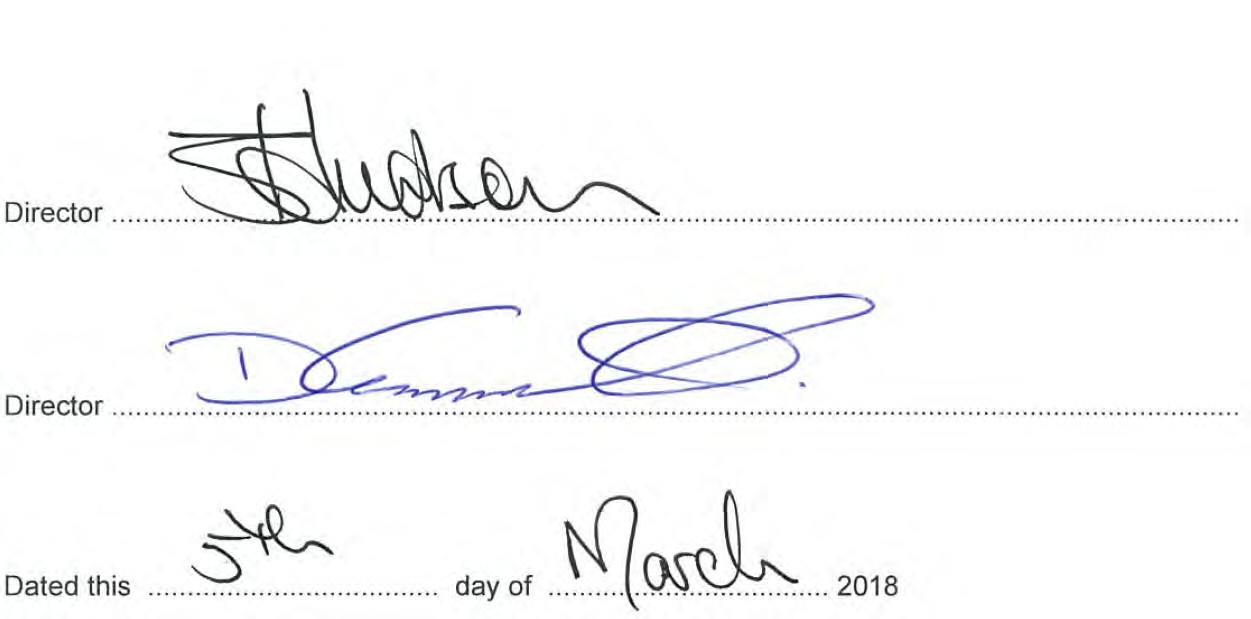 Responsible entities declarationThe responsible entity declares that in the responsible entity's opinion:there are reasonable grounds to believe that the registered entity is able to pay all of its debts, as and when they become due and payable; andthe financial statements and notes satisfy the requirements of the Australian Charities and Not-for-profit Commission  Act 2012.Signed in accordance with subsection 60.15(2) of the Australian Charities and not-for-profits Commission Regulation 2013.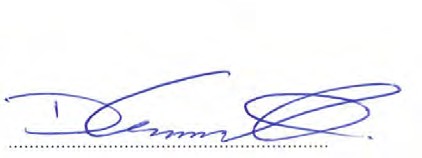 Darren Greentree Director5 March 2018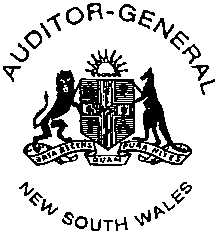 INDEPENDENT  AUDITOR'S  REPORTWestern  Sydney  University  Early  Learning LimitedTo Members of the  New South Wales   ParliamentOpinionI have audited the accompanying financial statements of Western Sydney University Early Learning Limited (the Company),  which  comprise the Statement of Comprehensive  Income for the year ended  31 December 2017, the Statement of Financial Position as at 31 December 2017, the Statement of Changes in Equity and the Statement of Cash Flows for the year then ended, notes comprising a summary of significant accounting policies, other explanatory information and the responsible entities declaration.In my opinion, the financial statements:give a true and fair view of the financial position of the Company as at 31 December 2017, and of its financial performance and cash flows for the year then ended in accordance with Australian Accounting Standardsare in accordance with section 41 B of the Public Finance and Audit Act 1983 (PF&A Act) and the Public Finance and Audit Regulation 2015have been prepared in accordance with Division 60 of the Australian Charities and Not-for-profits Commission Act 2012 and Division 60 of the Australian Charities and Not-for-profits Commission Regulation 2013.My opinion should  be read in conjunction  with the rest of this   report.Basis for OpinionI conducted my audit in accordance with Australian Auditing Standards. My responsibilities under the standards are described in the 'Auditor's Responsibilities for the Audit of the Financial Statements' section of my report.I am independent of the Company in accordance with the requirements of the: Australian Auditing StandardsAccounting Professional and Ethical Standards Board's APES 110 'Code of Ethics for Professional  Accountants'  (APES  110).I have fulfilled my other ethical responsibilities in accordance with APES 110.Parliament promotes independence by ensuring the Auditor-General and the Audit Office of New South Wales  are  not compromised  in their  roles by:providing that only Parliament, and not the executive government, can remove an Auditor-General mandating the Auditor-General as auditor of public sector agenciesprecluding the Auditor-General from providing non-audit services.I believe the audit evidence I have obtained is sufficient and appropriate to provide a basis for my audit opinion.Level 15, 1 Margaret Street, Sydney NSW 2000 I GPO Box 12, Sydney NSW 2001 I t 02 9275 7101 I f 02 9275 7179 I e mail@audit.nsw.gov.au I  audit.nsw.gov.auDirectors'  Responsibilities for the  Financial  StatementsThe Directors of the Company are responsible for the preparation and fair presentation of the financial statements in accordance with Australian Accounting Standards, the PF&A Act and the Australian Charities and Not-for-profits Commission Act 2012, and for such internal control as the Directors determine is necessa ry to enable the preparation and fair presentation of the financial statements that are free from material misstatement, whether due to fraud or error.In preparing the financial statements, the Directors are responsible for assessing the Company's ability to continue as a going concern, disclosing as applicable, matters related to going concern and using the going concern basis of accounting except where the Company will be dissolved by an Act of Parliament or otherwise cease operations.Auditor's  Responsibilities  for the Audit of the Financial   StatementsMy objectives are to:obtain reasonable assurance about whether the financial statements as a whole are free from material misstatement, whether due to fraud or errorissue an Independent Auditor's Report including my  opinion.Reasonable assurance is a high level of assurance, but does not guarantee an audit conducted in accordance with Australian Auditing Standards will always  detect material misstatements.Misstatements can arise from fraud or error. Misstatements are considered material if, indiv idually or in aggregate, they could reasonably be expected to influence the economic decisions users take based on the financial statements.A description of my responsibilities for the audit of the financial statements is  located at the Auditing  and Assurance Standards Board website at http://www.auasb.gov.au/auditors responsibilities/ar3.pdf The description forms part of my auditor's report.My opinion does not provide assurance:that the Company carried out its activities effective ly, efficiently and economicallyabout the security and controls over the electronic publication of the audited financial statements on any website where they may be presentedabout any other information which may have been hyperlinked to/from the financial statements.    -9:::::-Margaret Crawford Auditor-General of NSW'&' March 2018 SYDNEYWhitlam Institute within Western Sydney University LimitedABN: 50 100 342 309Financial statementsFor the year ended 31 December 2017These financial statements of the Whitlam Institute within Western Sydney University Limited (the Company) are presented as an individual entity. The financial statements are presented in Australian currency.The registered office and principal place of business of the Company is: Whitlam Institute within Western Sydney University LimitedWestern Sydney University Building EZ, Parramatta Campus Cnr James Ruse Dr & Victoria Rd Rydalmere NSW 2116Registered postal address is:Whitlam Institute within Western Sydney University Limited Locked Bag 1797Penrith NSW 2751A description of the nature of the Company's operations and it principal activities is included in the director's report which is not part of these financial statements.These financial statements were authorised for issue by the directors on 23 February 2018. The directors have the power to amend and reissue the financial statements.The directors present their report on Whitlam Institute Within Western Sydney University Limited (the Company) for the financial  year ended  31 December 2017.DirectorsThe names of each person who has been a director during the year and to the date of this report are: The Hon. John FaulknerMs Patricia Amphlett OAM Prof. Barney GloverMs Gabrielle Trainor Mr Talal Yassine OAM Ms Catherine Dovey Mr Cameron ClyneDr Rebecca Huntley	Appointed 6 February 2017Ms Amanda McKenzie	Appointed 6 February 2017Mr John Wells	Resigned 17 November 2017Directors have been in office since the start of the financial year to the date of this report unless otherwise stated.Company secretaryMs Sandra Stevenson held the position of Company Secretary for the whole of the financial year and to the date of this report.Principal activities and significant changes in nature of activitiesThe principal activity of the Company is to manage the Company and to act as Trustee of the Whitlam Institute Within Western Sydney University Trust. The main function of the Company is fundraising in support of the University, and the effective management control of all Trust funds held within the Whitlam Institute Trust account.The Whitlam Institute works as an educator, policy influencer and research institute. The Institute bridges the historical legacy of the late Gough Whitlam's years in public life and the contemporary relevance of the Whitlam Program to  public discourse and policy. It links policies with people - connecting communities with the decisions and policies that affect their lives. The Whitlam Institute is guided by the 'three great aims' that drove the Whitlam Program of 1972.   They are to promote equality, to involve the people of Australia in the decision-making processes of our land, and to liberate the talents and uplift the horizons of the Australian people.The Whitlam Institute supports Western Sydney University development by working with schools to bring knowledge to life in the community. In a range of practical ways we make scholarship relevant to everyday lives. We are inspired by the E.G Whitlam Prime Ministerial Collection which represents the life's work of an Australian statesmen who has pursued his convictions with a constant commitment to community engagement and a determination to put words into action.No significant changes in the nature of the Company's activity occurred during the financial year.Review of operationsThe surplus of the Company amounted to $ NIL (2016: $ NIL).DividendsNo dividend is paid or payable since the commencement of the financial year and up to and including the date of signing this report (2016: $ nil).Events after the reporting dateNo matters or circumstances have arisen since the end of the financial year which significantly affected or could significantly affect the operations of the Company, the results of those operations or the state of affairs of the Company in future financial years.Future developmentsFuture developments are not expected to significantly affect the future operations of the Company.Environmental mattersEnvironmental matters (continued)The Company's operations are not regulated by any significant environmental regulations under a law of the Commonwealth or of a state or territory.Auditors independence declarationThe Audit Office of New South Wales continues in office in accordance with section 327 of the Corporations Act 2001.The lead auditors independence declaration for the year ended 31 December 2017 has been received and can be  found on page 206 of the financial statements.Information on directorsThe Hon. John Faulkner	BA, DipEd (Macquarie). Chair.Experience	Appointed as Director 8 March 2011. Senator the Hon. John Faulkner was a Labor Senator for New South Wales from 1989 to 2015. Since his election to the Senate in 1989, Senator Faulkner has held a number of ministries, serving as Minister for Veterans' Affairs, Minister for Defence Science and Personnel, Minister for the Environment, Sport and Territories, Cabinet Secretary, Special Minister of State and Minister for Defence. He served as Leader of the Opposition in the Senate from 1996 to 2004. He has also held a range of senior positions within the Australian Labor Party, including Nationa President of the party, twenty years as a member of its National Executive and nine years as Assistant General Secretary of the New South Wales Branch. Senator Faulkner is well versed in, and passionate about the history of the Australian Labor Party. Prior to his political career, Senator Faulkner worked as a teacher of children with severe disabilities.Ms Patricia Amphlett OAM	Non-Executive.Experience	Appointed as Director 29 June 2010. Ms Patricia Amphlett OAM is the Federal President of the Media, Entertainment and Arts Alliance, a position she has held since 2002. With a succession of hits and as a long standing member of the Bandstand Family, she established herself as a prominent force in the Australian music industry. Her musical talents are credited with many industry awards including Best Female Singer, Most Popular Female Performer, TV Logie for Best Teenage Personality and a succession of Gold Records. A definite 'all rounder' in the music and entertainment industry, Ms Amphlett’s talent spans a broad spectrum from writing, producing and performing shows for children, and hosting charity and corporate events. She maintains a high profile in the music industry, with many live performances at Festivals, Corporate Events, Clubs and Television shows. Ms Amphlett has a strong commitment to music education. She is a consultant for the NSW Government’s Talent Development Project. She is a member of the Board of the National Film & Sound Archives.Prof. Barney Glover	PhD (Applied Mathematics), MSc, BSc (Honours), Dip Ed (Melbourne),MAICD. Non-Executive.Experience	Appointed as Director 1 Jan 2014. Professor Barney Glover has been the Vice-Chancellor and President of the Western Sydney University since he commenced in this role on 1 January 2014. Professor Glover is an accomplished academic leader and experienced Vice-Chancellor. Previously Vice-Chancellor at Charles Darwin University from 2009 to 2013, he has a long record of success in university management and leadership, particularly in research, intellectual property management and major capital development projects.Before relocating to the Northern Territory in 2009 Professor Glover was the Deputy Vice-Chancellor, Research at the University of Newcastle.Prior to this, he held several positions at Perth's Curtin University of Technology including Pro Vice-Chancellor, Research and Development. He has a strong research publication record and has co-authored four texts in mathematics education. Before his appointment at Curtin Professor Glover held a number of positions at the University of Ballarat in Victoria. Professor Glover holds a PhD in Applied Mathematics and has worked on both the east and west coasts of Australia.Ms Gabrielle Trainor	LLB (Melbourne). Non-Executive.Experience	Appointed as Director 29 June 2010. Ms Gabrielle Trainor is a non-executive director and advisor. Her chair and director roles have spanned organisations in urban development, transport, education, public interest law, tourism, culture and sport. She was a founding partner and co-owner of specialist consultancy John Connolly & Partners and over 25 years advised large listed companies on the management of major transactions and significant issues across stakeholder groups including in capital markets, government, NGO’s and other influencers. Ms Trainor is a member of the board of Leighton Contractors (advisory board), a director of the Barangaroo Delivery Authority, Business Events Sydney, Cape York Group, the Aurora Education Foundation and is a trustee of the Charlie Perkins Education Trust. She is a member of the board of trustees of the Western Sydney University. She is Chair of the National Film and Sound Archive and Chair of Barnardo’s Australia. She co- chaired the 2012 Federal Government review of the Australia Council for the Arts. She has had a long term involvement in indigenous affairs, including as director of Cape York Partnerships and a member of the Victorian Government’s Aboriginal Economic Development Group which reported in 2010. Ms Trainor was educated as Ll.B at the University of Melbourne and was awarded a 1986 Churchill Fellowship. She studied in the USA and UK, including as a visiting scholar at Stanford University. She is an Honorary Associate in the Graduate School of Government at Sydney University and a Fellow of the Australian Institute of Company Directors.Mr Talal Yassine OAM	BA Lib (Macquarie), Master of Laws (Sydney), MBA (Deakin). Non-Executive.Experience	Appointed as Director 8 October 2010. Mr Talal Yassine OAM is an experienced lawyer, banker and Non-Executive Director. After 10 years at PricewaterhouseCoopers as a Director and strategist, he joined investment firm Babcock & Brown Ltd in the Corporate Finance Group and later in the Technical Real Estate Division. Later he held leadership positions in Better Place Australia and is currently the Managing Director of Crescent Wealth. Mr Yassine currently serves on the Board of Australia Post, Sydney Ports, the Whitlam Institute, The Australian Multicultural Council and as Deputy Chairman of the Gulf Australia Business Council. He has also served on the Board of Macquarie University; and as the Deputy Chairman of a government regulator, and as Chairman as Platinum Sound Pty Ltd. Mr Yassine holds a Master of Laws, a Master of Business Administration which was focused on international business strategy, as well as holding degrees in law and diplomas from the AICD and UNE in directorship. In November 2012, he was appointed as a Professorial Fellow at the Crawford School of Public Policy, at the Australian National University. On Australia Day 2010, he was awarded a Medal of the Order of Australia (OAM) for his service to business and to the community through a range of education.Ms Catherine Dovey	BA (UNSW), Dip Ed (Sydney Teacher College). Non-Executive.Experience	Catherine Dovey worked in the New South Wales public service in public policy formulation and administration. Her roles include an early period as a probation and parole officer with the NSW Corrections system and later as a member of the parole Board of NSW. In the interim she served in a variety of positions at Sydney Water. Catherine graduated from the University of New South Wales as a Bachelor of Arts and with a Diploma of Education from the then Sydney Teachers’ College. Catherine has always reflected a spirited engagement with community and education issues which included serving a decade as a Board member of the International Grammar School.Mr Cameron Clyne	BA (Sydney). Non-Executive.Experience	Cameron Clyne is currently Chairman of Camel Partners, a private advisory firm and the Camel Foundation. He is Chairman of the Australian Rugby Union; a director of SANZAAR Pty Ltd; the Western Sydney University Foundation; Camp Quality; a Patron of the Western Sydney Leadership Dialogue, and an Adjunct Professor at the WSU Business School. Cameron was Group Chief Executive Officer of National Australia Bank (NAB) from January 2009 until August 2014. He was also Chairman of Clydesdale Bank in the United Kingdom and a Director of the Bank of New Zealand. Prior to NAB Cameron was a Partner at PriceWaterhouseCoopers (PwC). He worked in their Sydney, Melbourne, San Francisco and New York offices. In 2008 he was named a Young Global Leader by the World Economic Forum.Dr Rebecca Huntley	LLB (UNSW), BA (Honors) (UNSW), PhD (USYD). Non-Executive.Experience	Dr Rebecca Huntley is one of Australia's foremost researchers on social trends. She holds degrees in law and film studies and a PhD in gender studies. For nearly nine years, Rebecca was at the global research firm Ipsos. From 2006 until 2015, she was the Director of the Mind & Mood Report, Australia's longest-running social trends report. She is the author of numerous books, and was a feature writer for Australian Vogue, a columnist for BRW and the presenter of Drive on a Friday on Radio National. She is on the Artistic Advisory Board of the Bell Shakespeare Company and is an adjunct senior lecturer at the School of Social Sciences at The University of New South Wales. Rebecca is currently the Head of Research at Essential Media, an integrated research and communications agency in Australia and New Zealand. Her latest book, Still Lucky: why you should be optimistic about Australia and its people was published by Penguin in January 2017.Ms Amanda McKenzie	LLB (Honors) (Monash), BA (Political Science) (Melbourne). Non-Executive. Experience	Amanda McKenzie is an environmental leader and CEO of the ClimateCouncil, which was launched following Australia's largest ever crowd-funding campaign. She is on the Board of the Centre for Australian Progress and on the Board of Plan International Australia. In 2014, Amanda was recognised as one of Westpac's 100 Women of Influence. Previously, Amanda founded the Australian Youth Climate Coalition.Mr John Wells	Non-Executive.Experience	Serving as Director from 15 June 2005 until 17 November 2017. Mr John Wells is Chairman of Wells Haslem Pty Ltd. His career has embraced journalism at the most senior levels in Australia and overseas, senior media involvement in newspapers, television and radio, policy advice to Federa political leaders and public affairs consulting. His major interests are in government and media and the operational elements of strategic communication campaigns. He works for all of Wells Haslem’s major clients in these and many other roles.Meetings of directorsDuring the financial year, 4 meetings of directors (including committees of directors) were held. Attendances by each director during the year were as follows:Indemnification of Directors and OfficersWhitlam Institute within Western Sydney University Limited is insured externally and in line with the Western Sydney University policies for all significant areas of risk exposure and accordingly, is not a self-insurer and makes no provision in its financial statements for internal coverage.Proceedings on behalf of companyNo person has applied to the Court under section 237 of the Corporations Act 2001 for leave to bring proceedings on behalf of the Company or to intervene in any proceedings to which the Company is a party, for the purpose of taking responsibility on behalf of the Company for all or any part of those proceedings.Signed in accordance with a resolution of the Board of Directors'.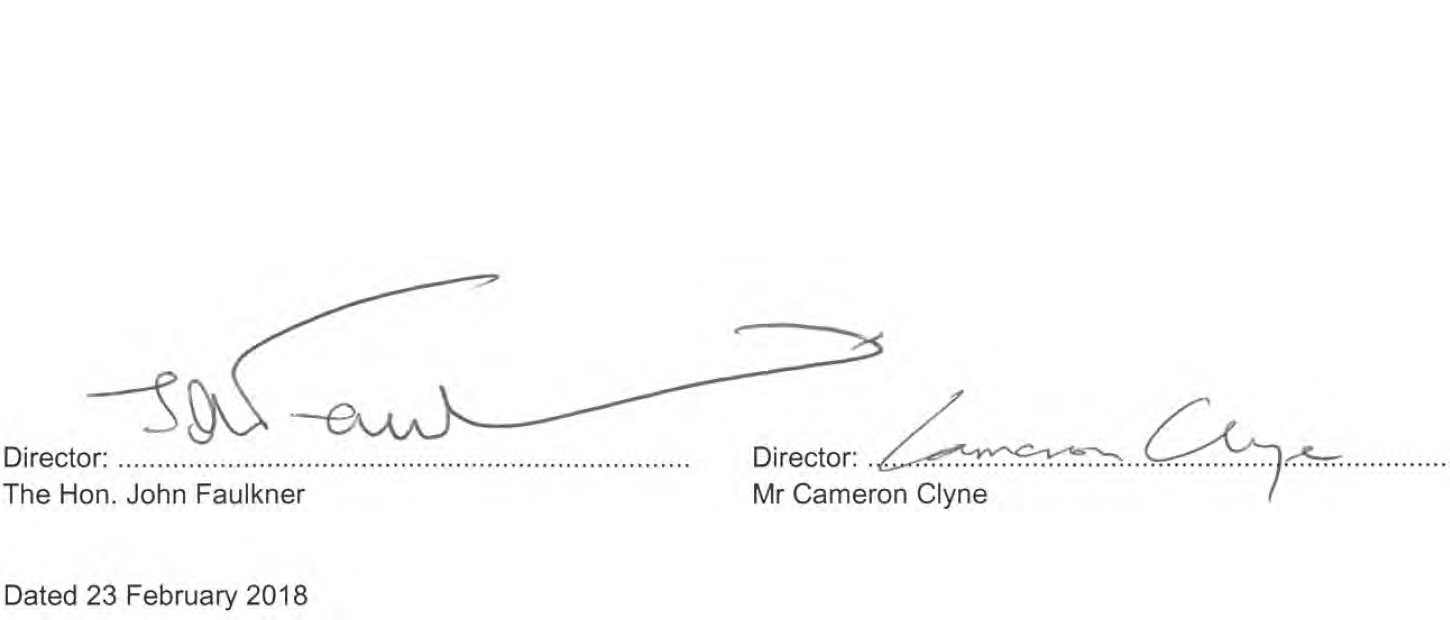 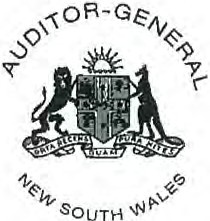 To the DirectorsWhitlam  Institute within Western Sydney University LimitedAuditor's Independence DeclarationAs auditor for the audit of the financial statements of Whitlam Institute within Western Sydney University Limited for the year ended 31 December 2017, Ideclare, to the best of my knowledge and belief, there have been no contraventions  of:the auditor independence requirements of the Corporations Act 2001 in relation to the audit any applicable code of professional conduct in relation to the audit.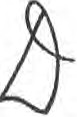 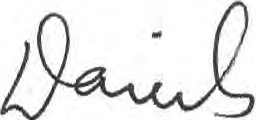 David DanielsDirector, Financial Audit Services22 February 2018 SYDNEYLevel 15, 1 Margaret Street, Sydney NSW 2000 I GPO Bo1< 12, Sydney NSW 2001 I t 02 9275 7101 I f 02 9275 7179 I e rnail@aud11.nsw.Q0v.au I audit.nsw.gov.auStart of audited financial statementsStatement of comprehensive incomeFor the year ended 31 December 2017Revenue2017$2016$Other revenue	 	-	-Total revenue	 	-	-ExpensesFinance costs	 	-	-Total expenses	 	-	-Surplus/(deficit) for the year	 	-	-Other comprehensive income for the year	 	-	-Total comprehensive income for the year	 	-	-The accompanying notes form part of these financial statements.The accompanying notes form part of these financial statements.The accompanying notes form part of these financial statements.The accompanying notes form part of these financial statements.Whitlam Institute within Western Sydney University Limited (the Company) is a not-for-profit controlled entity of the Western Sydney University. The Company is incorporated and domiciled in Australia.Material accounting policies adopted in the preparation of these financial statements are presented below and have been consistently applied to all the years reported, unless otherwise stated.The financial statements were authorised for issue by the Directors on  23 February 20181	Summary of Significant Accounting PoliciesBasis of PreparationThese financial statements are general purpose financial statements that have been prepared in accordance with Australian Accounting Standards (including Australian Accounting Interpretations), the Corporations Act 2001, the requirements of the Public Finance & Audit Act 1983, Public Finance and Audit Regulation 2015 and other authoritative pronouncements of the Australian Accounting Standards Board (AASB).These financial statements and notes of the Company comply with Australian Accounting Standards some of which contain requirements specific to not-for-profit entities that are inconsistent with International Financial Reporting Standards (IFRS) requirements.The financial statements have been prepared on an accruals basis and are based on historical costs, modified, where applicable, by the measurement at fair value of selected non-current assets, financial assets and financial liabilities.Revenue recognitionThe Company recognises revenue when the amount of revenue can be reliably measured, it is probable that future economic benefits will flow to the entity and specific criteria have been met for each of the Company's activities. The Company bases its estimates on historical results, taking into consideration the type of customer, the type of transaction and the specifics of each arrangement.Cash and cash equivalentsFor the statement of cash flow presentation purposes cash and cash equivalents includes cash on hand, deposits held at call with financial institutions, other short term, highly liquid investments with original maturities of three months or less that are readily convertible to known amounts of cash and which are subject to an insignificant risk of changes in value.Income tax exemptionThe Company is exempt from the payment of tax by virtue of section 50 B of the Income Tax Assessment Act 1997.Foreign currency transactions and balancesThe functional currency of the Company is measured using the currency of the primary economic environment which is Australian dollars. The financial statements are presented in Australian dollars which is the ultimate parent entity's functional and presentation currency.Summary of Significant Accounting Policies (continued)Goods and Services Tax (GST)Revenues, expenses and assets are recognised net of the amount of associated GST, unless the GST incurred is not recoverable from the Australian Taxation Office. In this case, it is recognised as part of the cost of acquisition of the asset or as part of the expense.Receivables and payables are stated inclusive of the amount of GST receivable or payable. The net amount of GST recoverable from, or payable to, the Australian Taxation Office is included with other receivables or payables in the statement of financial position.Cash flows are presented on a gross basis. The GST components of cash flows arising from investing or financing activities which are recoverable from, or payable to the Australian Taxation Office, are presented as operating cash flows.Comparative amountsComparative figures have been reclassified and repositioned in the financial statements, where necessary, to conform with the basis of preparation and classification used in the current year.New accounting standards and interpretationsCertain new accounting standards and interpretations have been published that are not mandatory for 31 December 2017 reporting periods and have not yet been applied in the financial statements. The Company's assessment of the impact of these new standards and interpretations is that they will not materially affect any of the amounts recognised in the financial statements or significantly impact the disclosures in relation to the Company.Critical accounting estimates and judgmentsThe preparation of financial statements requires the use of certain critical accounting estimates. It also requires Management to exercise its judgement in the process of applying the Company's accounting policies. Estimates and judgements are continually evaluated and are based on historic experience and other factors, including expectations of future events that may have a financial impact on the Company and that are believed to be reasonable under the circumstances.There are no areas which involve a high degree of judgement or complexity or where assumptions and estimates are significant to the financial statements of the Company.Adoption of new and revised accounting standardsThe Company has adopted all standards which became effective for the first time for the financial year beginning 1 January 2017. The adoption of these standards has not caused any material adjustments to the reported financial position, performance or cash flow of the Company:Financial Risk ManagementThe main risks the Company is exposed to through its financial instruments are credit risk, liquidity risk and market risk (interest rate risk). The Company's overall risk management program focuses on the unpredictability of financial markets and seeks to minimise potential adverse effects on the financial performance of the Company. The Company uses different methods to measure different types of risk to which it is exposed. These methods include sensitivity analysis in the case of interest rate and ageing analysis for credit risk.The Company holds the following financial instruments:Financial Assets2017$2016$Cash and cash equivalents	 	1	1 	1	1Credit riskThe credit risk on financial assets of the Company (which have been recognised in the statement of financial position) is generally the carrying amount, net of provision for loss. Credit risk arises when there is the possibility of the Company's debtors defaulting on their contractual obligations, resulting in financial loss to the Company. The Company does not have any significant exposure to any unrelated debtor.Liquidity riskPrudent liquidity risk management implies maintaining sufficient cash and the availability of funding through an adequate amount of committed credit facilities to meet obligations when due. As financial obligations of the Whitlam Institute are managed through the Trust, the Company is not exposed to liquidity riskMarket riskMarket risk is the risk that the fair value or future cash flows of a financial instrument will fluctuate because of changes in market prices.Cash flow and fair value interest rateThe Company's exposure to interest rate risk is minimal, as it does not have exposure to interest bearing financial instruments.ExpensesNo expenses were paid by the ultimate parent entity on behalf of the Company during 2017 (2016: NIL).Remuneration of AuditorsFull audit fees for 2017 are reflected in the books of the Whitlam Institute within Western Sydney University Trust and will be paid by the ultimate parent entity (2016: NIL).Fair Value MeasurementFair value measurements of balance sheet items are not categorised given the lack of any assets or liabilities as at 31 December 2017.Cash and cash equivalents2017$2016$Cash at bank and in hand	 	1	1 	1	1Risk exposureThe Company's exposure to interest rate risk is discussed in note 2. The maximum exposure to credit risk at the end of each reporting period is the carrying amount of each class of cash and cash equivalents mentioned above.Cash at bank and on handThese are non-interest bearing.Fair valueThe carrying amount for cash and cash equivalents equals the fair value.Contributed equityShares	TotalOrdinary shares2017$2016$2017$2016$Fully paid	 	1	1	1	1Total contributed equity	 	1	1	1	1Movements in ordinary share capitalThere were no movements in contributed equity during the financial year.CommitmentsThe Company had no commitments at 31 December 2017 (31 December 2016: nil).ContingenciesThe Company did not have any contingencies as at 31 December 2017 (31 December 2016: nil).Key Management Personnel DisclosuresNo remuneration has been paid to the key management personnel of the Company during the year (2016: nil).Related party transactionsParent entityThe ultimate parent entity of the Company is Western Sydney University.Transactions with related partiesThere were no transactions with related parties in 2017 (2016: nil).Economic dependencyThe Company is economically dependent on the Western Sydney University for the provision of office accommodation and support activities.Events occurring after the reporting dateNo matters or circumstances have arisen since the end of the financial year which significantly affected or may significantly affect the operations of the Company, the results of those operations, or the state of affairs of the Company in future financial years (2016: nil).Reconciliation of surplus / (deficit) for the year to cashflows from operating activitiesSurplus for the year	-	-Changes in assets and liabilities:(increase)/decrease in trade and other receivables	-	-(increase)/decrease in assets	-	-increase/(decrease) in trade and other payables	-	- Net cash flows provided by operating activities	-	-End of audited financial statementsDirector's declarationIn the Director's opinion:The financial statements and notes are in accordance with the Corporations Act 2001 and:comply with Australian Accounting Standards and other interpretations, the Corporations Regulations 2001, Public Finance and Audit Act 1983, the Public Finance and Audit Regulation 2015 and other mandatory professional reporting requirements; andgive a true and fair view of the Company's financial position as at 31 December 2017 and financial performance for the financial year ended on that date;There are reasonable grounds to believe that the Company will be able to pay its debts as and when they become due and payable.We are not aware of any circumstances which would render any particulars in the financial statements to be misleading or inaccurate.This declaration is made in accordance with a resolution of the Directors, pursuant to section 295(4) of the Corporations Act 2001, and 41(C) of the Public Finance and Audit Act 1983.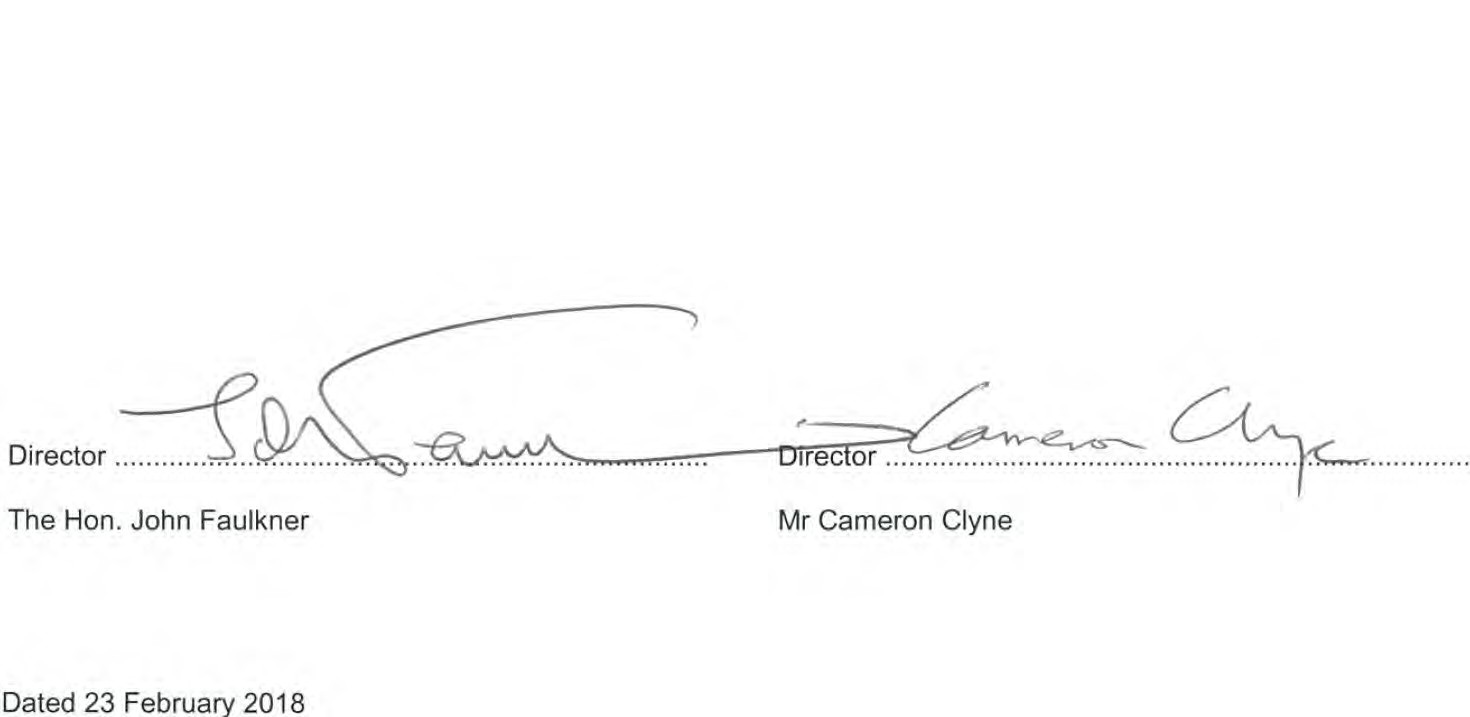 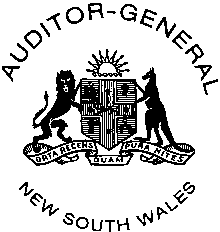 INDEPENDENT AUDITOR’S REPORTWhitlam Institute within Western Sydney University LimitedTo Members of the New South Wales Parliament and Members of Whitlam Institute within Western Sydney University LimitedOpinionI have audited the accompanying financial statements of Whitlam Institute within Western Sydney University Limited (the Company), which comprise, the Statement of Comprehensive Income for the year ended 31 December 2017, the Statement of Financial Position as at December 2017, Statement of Changes in Equity and Statement of Cash Flows for the year then ended, notes comprising a summary of significant accounting policies and other explanatory information, and the directors’ declaration.In my opinion the financial statements:are in accordance with the Corporations Act 2001, including:giving a true and fair view of the Company’s financial position as at 31 December 2017 and its performance for the year ended on that datecomplying with Australian Accounting Standards and the Corporations Regulations 2001are in accordance with section 41B of the Public Finance and Audit Act 1983 (PF&A Act) and the Public Finance and Audit Regulation 2015.Basis for OpinionI conducted my audit in accordance with Australian Auditing Standards. My responsibilities under the standards are described in the ‘Auditor’s Responsibilities for the Audit of the Financial Statements’ section of my report.I am independent of the Company in accordance with the requirements of the:Australian Auditing StandardsCorporations Act 2001Accounting Professional and Ethical Standards Board’s APES 110 ‘Code of Ethics for Professional Accountants’ (APES 110).I have fulfilled my other ethical responsibilities in accordance with APES 110.Parliament promotes independence by ensuring the Auditor-General and the Audit Office of New South Wales are not compromised in their roles by:providing that only Parliament, and not the executive government, can remove an Auditor- Generalmandating the Auditor-General as auditor of public sector agenciesprecluding the Auditor-General from providing non-audit services.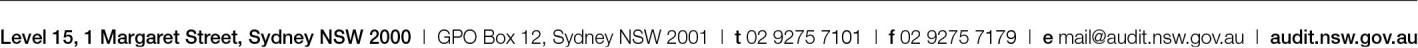 I confirm the independence declaration, required by the Corporations Act 2001, provided to the directors of the Company on 22 February 2018, would be in the same terms if provided to the directors as at the time of this Independent Auditor’s Report.I believe the audit evidence I have obtained is sufficient and appropriate to provide a basis for my audit opinion.Directors’ Responsibilities for the Financial StatementsThe directors of the Company are responsible for the preparation and fair presentation of the financial statements in accordance with Australian Accounting Standards, the PF&A Act and the Corporations Act 2001 and for such internal control as the directors determine is necessary to enable the preparation and fair presentation of the financial statements that are free from material misstatement, whether due to fraud or error.In preparing the financial statements, the directors are responsible for assessing the Company’s ability to continue as a going concern, disclosing, as applicable, matters related to going concern and using the going concern basis of accounting unless the directors either intend to liquidate the Company or to cease operations, or have no realistic alternative but to do so.Auditor’s Responsibilities for the Audit of the Financial StatementsMy objectives are to:obtain reasonable assurance about whether the financial statements as a whole are free from material misstatement, whether due to fraud or errorissue an Independent Auditor’s Report including my opinion.Reasonable assurance is a high level of assurance, but does not guarantee an audit conducted in accordance with Australian Auditing Standards will always detect material misstatements.Misstatements can arise from fraud or error. Misstatements are considered material if, individually or in aggregate, they could reasonably be expected to influence the economic decisions users take based on the financial statements.A description of my responsibilities for the audit of the financial statements is located at the Auditing and Assurance Standards Board website at: http://www.auasb.gov.au/auditors_responsibilities/ar4.pdf. The description forms part of my auditor’s report.My opinion does not provide assurance:that the Company carried out its activities effectively, efficiently and economicallyabout the security and controls over the electronic publication of the audited financial statements on any website where they may be presentedabout any other information which may have been hyperlinked to/from the financial statements.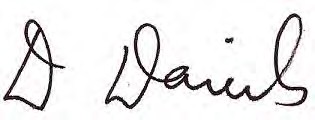 David DanielsDirector, Financial Audit Services1 March 2018 SYDNEYWhitlam Institute Within Western Sydney University TrustABN: 42 247 216 279Financial StatementsFor the Year Ended 31 December 2017These financial statements of the Whitlam Institute Within Western Sydney University Trust (the Trust) are presented as an individual entity. The financial statements are presented in Australian currency.The registered office and principal place of business of the Whitlam Institute Within Western Sydney University Trust is:Whitlam Institute Within Western Sydney University Trust Western Sydney UniversityBuilding EZ, Parramatta Campus Cnr James Ruse Dr & Victoria Rd Rydalmere NSW 2116 Registered postal address is:Whitlam Institute Within Western Sydney University Trust Locked Bag 1797Penrith NSW 2751A description of the nature of the Trust's operations and it principal activities is included in the Trustees' report which is not part of these financial statements.These financial statements were authorised for issue by the Trustees' on 23 February 2018. The Trustees have the power to amend and reissue the financial statements.The Trustees present their report on Whitlam Institute Within Western Sydney University Trust for the financial year ended 31 December 2017.TrusteesThe Whitlam Institute Within Western Sydney University Limited (referred to hereafter as the Trustee Company) has been appointed as the Trustee of the Trust. The following persons have been directors of the Trustee Company during the financial year and to the date of this report:The Hon. John Faulkner Ms Patricia Amphlett OAM Prof. Barney GloverMs Gabrielle Trainor Mr Talal Yassine OAM Ms Catherine Dovey Mr Cameron ClyneDr Rebecca Huntley	Appointed 6 February 2017Ms Amanda McKenzie	Appointed 6 February 2017Mr John Wells	Resigned 17 November 2017Directors have been in office since the start of the financial year to the date of this report unless otherwise stated.Principal Activities and significant changes in nature of activitiesThere were no significant changes in the nature of the Trust's activities during the year.The Whitlam Institute Within Western Sydney University Trust exists to support (through the provision of money, property or benefits) Western Sydney University, specifically the work of the Whitlam Institute with respect to the Whitlam Prime Ministerial Collection and the Institute's research, educational and policy activity.Meetings of trusteesDuring the financial year, 4 meetings of trustees (including committees of trustees) were held. Attendances by each trustee during the year were as follows:This report is made in accordance with a resolution of the Trustees.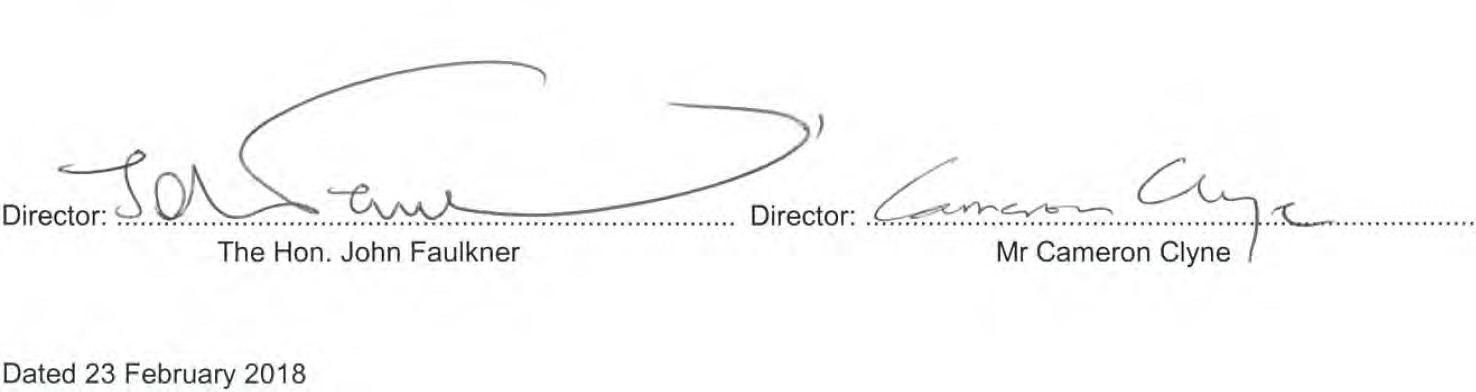 The accompanying notes form part of these financial statements.Statement of financial positionAs at 31 December 2017ASSETSCurrent assetsNotes2017$2016$Cash and cash equivalents	7	766,186	575,222The accompanying notes form part of these financial statements.Whitlam Institute Within Western Sydney University Trust ABN: 42 247 216 279The accompanying notes form part of these financial statements.Whitlam Institute Within Western Sydney University Trust ABN: 42 247 216 279Statement of cash flowsFor the Year Ended 31 December 2017Notes2017$2016$Cash flows from operating activitiesReceipts from customers	168,357	150,125Payments to suppliers and employees	6,751	(57,258)Investment income	15,856	10,379Net cash provided by operating activities	16	190,964	103,246Cash flows from investing activitiesNet cash provided by investing activities	-	-Cash flows from financing activitiesNet cash provided by financing activities	-	-Net increase/(decrease) in cash and cash equivalents	190,964	103,246Cash and cash equivalents at beginning of year	575,222	471,976Cash and cash equivalents at end of year	7	766,186	575,222The accompanying notes form part of these financial statements.Whitlam Institute Within Western Sydney University Trust (the Trust) is a not-for-profit controlled entity of the Western Sydney University. The Company is incorporated and domiciled in Australia.Material accounting policies adopted in the preparation of these financial statements are presented below and have been consistently applied to all the years reported, unless otherwise stated.The financial statements were authorised for issue by the Directors on 23 February 20181	Summary of Significant Accounting PoliciesBasis of PreparationThese financial statements are general purpose financial statements that have been prepared in accordance with Australian Accounting Standards (including Australian Accounting Interpretations), the requirements of the Public Finance & Audit Act 1983, Public Finance and Audit Regulation 2015 and other authoritative pronouncements of the Australian Accounting Standards Board (AASB).These financial statements and notes comply with Australian Accounting Standards some of which contains requirements specific to not for profit entities that are inconsistent with International Financial Reporting Standards (IFRS) requirements.The financial statements have been prepared on an accruals basis and are based on historical costs, modified, where applicable, by the measurement at fair value of selected non-current assets, financial assets and financial liabilities.Revenue recognitionRevenue is measured at the fair value of the consideration received or receivable.The Trust recognises revenue when the amount of revenue can be reliably measured, it is probable that future economic benefits will flow to the entity and specific criteria have been met for each of the Trust's activities as described below. The Trust bases its estimates on historical results, taking into consideration the type of customer, the type of transaction and the specifics of each arrangement.Revenue is recognised for the major business activities as follows:Donations, Scholarships and PrizesDonations, scholarships and prizes are recognised when they are received.Rendering of servicesRevenue is recognised when the service is provided or by reference to the stage of completion (based on labour hours incurred to date).Event incomeEvent income is recognised when the economic benefits associated with the transaction flows to the entity.Investment incomeInvestment income is recognised as it accrues using the effective interest method.1	Summary of Significant Accounting Policies (continued)Cash and cash equivalentsFor the statement of cash flow presentation purposes cash and cash equivalents includes cash on hand, deposits held at call with financial institutions, other short term, highly liquid investments with original maturities of three months or less that are readily convertible to known amounts of cash and which are subject to an insignificant risk of changes in value.Income tax exemptionThe Trust is exempt from the payment of tax by virtue of section 50 B of the Income Tax Assessment Act 1997. Accordingly no provision for income tax liability or future income tax benefit has been included in the accounts.Government grantsGrants from the government are recognised at their fair value where the Trust obtains control of the right to receive the grant, it is probable that economic benefits will flow to the Trust and it can be reliably measured.Trade receivablesTrade receivables are recognised initially at fair value and subsequently measured at amortised cost using the effective interest method, less provision for impairment. Trade receivables are generally due for settlement within 30 days. They are presented as current assets unless collection is not expected for more than 12 months after the reporting date.Collectability of trade receivables is reviewed on an ongoing basis. Debts which are known to be uncollectable are written off by reducing the carrying amount directly. A provision for impairment of receivables is recognised used when there is objective evidence that the Trust will not be able to collect all amounts due according to the original terms of the receivables. Significant financial difficulties of the debtor, probability that the debtor will enter bankruptcy or financial reorganisation, and default or delinquency in payments (more than 30 days overdue) are considered indicators that the trade receivable is impaired.The amount of the impairment is the difference between the asset’s carrying amount and the present value of estimated future cash flows, discounted at the effective interest rate. Cash flows relating to short- term receivables are not discounted if the effect of discounting is immaterial.The amount of the impairment loss is recognised in surplus/(deficit) within other expenses. When a trade receivable for which an impairment allowance had been recognised becomes uncollectable in a subsequent period, it is written off against the allowance account. Subsequent recoveries of amounts previously written off are credited against other expenses in surplus/(deficit).Fair value estimationThe fair value of financial assets and financial liabilities must be estimated for recognition and measurement or for disclosure purposes.The carrying value of trade receivables and payables are assumed to approximate their fair values due to short term nature.1	Summary of Significant Accounting Policies (continued)Property, plant and equipmentProperty, plant and equipment consists only of the Whitlam Collection and is not depreciated given the nature of its contents.The assets' residual values and useful lives are reviewed, and adjusted if appropriate, at the end of each reporting period.An asset’s carrying amount is written down immediately to its recoverable amount if the asset’s carrying amount is greater than its estimated recoverable amount.Gains and losses on disposals are determined by comparing proceeds with carrying amount. These are included in the statement of comprehensive income.Whitlam CollectionAssets comprising the Whitlam Collection have been donated to the Trust. Market valuations have been obtained froman independent valuer to determine the fair value of the collection in accordance with AASB 13 Fair Value Measurement and AASB116 Property, plant and Equipment. The Whitlam Collection was revalued in 2016 in accordance with the ultimate parent entity three year revaluation cycle.Increases in the carrying amounts arising on revaluation of the Whitlam Collection are recognised in other comprehensive income and accumulated in equity under the heading of revaluation surplus. To the extent that the increase reverses a decrease previously recognised in profit or loss, the increase is first recognised in profit or loss. Decreases that reverse previous increases of the same asset class are also recognised in other comprehensive income to the extent of the remaining reserve attributable to the asset class. All other decreases are charged to the income statement.Goods and Services Tax (GST)Revenues, expenses and assets are recognised net of the amount of associated GST, unless the GST incurred is not recoverable from the Australian Taxation Office. In this case it is recognised as part of the cost of acquisition of the asset or as part of the expense.Receivables and payables are stated inclusive of the amount of GST receivable or payable. The net amount of GST recoverable from, or payable to, the Australian Taxation Office is included with other receivables or payables in the statement of financial position.Cash flows are presented on a gross basis. The GST components of cash flows arising from investing or financing activities which are recoverable from, or payable to the Australian Taxation Office, are presented as operating cash flows.Comparative amountsWhere necessary, comparative information has been reclassified to enhance comparability in respect of changes in presentation adopted in the current year. No comparatives were restated in the financial statements.Summary of Significant Accounting Policies (continued)New accounting standards and interpretationsCertain new accounting standards and interpretations have been published that are not mandatory for 31 December 2017 reporting periods and have not yet been applied in the financial statements. The Trust's assessment of the impact of these new standards and interpretations is that they will not materially affect any of the amounts recognised in the financial statements or significantly impact the disclosures in relation to the Trust.Critical accounting estimates and judgmentsThe preparation of financial statements requires the use of certain critical accounting estimates. It also requires management to exercise its judgement in the process of applying the Trust's accounting policies. Estimates and judgements are continually evaluated and are based on historic experience and other factors, including expectations of future events that may have a financial impact on the Trust and that are believed to be reasonable under the circumstances.The valuation of assets and the estimate of useful life uses estimates and judgments.The valuation of the Whitlam Collection within Property Plant and Equipment has been signed by an independent expert valuer Peter Tinslay, Valuer on the basis of a fair value for accounting purposes.Adoption of new and revised accounting standardsThe Trust has adopted all standards which became effective for the first time for the financial year beginning 1 January 2017. The adoption of these standards has not caused any material adjustments to the reported financial position, performance or cash flow of the Trust.Financial Risk ManagementThe main risks the Trust is exposed to through its financial instruments are liquidity risk and market risk (interest rate risk). The Trust's overall risk management program focuses on the unpredictability of financial markets and seeks to minimise potential adverse effects on the financial performance of the Trust. The Trust uses different methods to measure different types of risk to which it is exposed. These methods include sensitivity analysis in the case of interest rate and ageing analysis for credit risk.The Trust holds the following financial instruments:Financial AssetsNotes2017$2016$Cash and cash equivalents	7		766,186	575,222 Trade and other receivables (1)		 		3,752		3,700 	769,938	578,922Financial LiabilitiesAmount owed to Ultimate Parent Entity	 	103,964	- 	103,964	-Excludes statutory receivables and prepayments (not within the scope of AASB 7).Credit riskThe credit risk on financial assets of the Trust which have been recognised on the statement of financial position is generally the carrying amount, net of provision for loss. Credit risk arises when there is the possibility of the Trust's debtors defaulting on their contractual obligations, resulting in financial loss to the Trust. The Trust does not have any significant exposure to any unrelated debtor.The following table details the Trust's trade and other receivables exposure to credit risk with ageing analysis.2017$2016$Up to 3 months	2,600	2,6453 to 6 months	 	1,152	1,055Total	 	3,752	3,700Whitlam Institute Within Western Sydney University Trust ABN: 42 247 216 279Notes to the financial statementsFor the Year Ended 31 December 20172	Financial Risk Management (continued)Liquidity riskPrudent liquidity risk management implies maintaining sufficient cash and the availability of funding through an adequate amount of committed credit facilities to meet obligations when due. At the end of the reporting period the Trust held deposits at call of $766,186 (2016: $575,222) that are expected to readily generate cash inflows for managing liquidity risk.The table below reflect maturity analysis for financial assets.Weighted Average Effective Interest RateFloating InterestRate	Within 1 Year	1 to 5 Years	Over 5 Years	TotalFinancial assets - cash flows realisable2017%2016%2017$2016$2017$2016$2017$2016$2017$2016$2017$2016$Cash and cash equivalents	2.40	2.65	355,834   175,222	410,352   400,000	-	-	-	-	766,186   575,222Total financial assets	355,834   175,222	410,352   400,000	-	-	-	-	766,186   575,2222312	Financial Risk Management (continued)Market riskMarket risk is the risk that the fair value or future cash flows of a financial instrument will fluctuate because of changes in market prices.Cash flow and fair value interest rateThe Trust's exposure to interest rate risk is minimal as it has no borrowings.Summarised sensitivity analysisThe following table summarises the sensitivity of the Trust's financial assets and financial liabilities to interest rate risk. The Trust's financial assets and financial liabilities are not subject to foreign exchange risk and other price risk.31 December 2017Financial assetsCash and cash equivalents	766,186	(7,662)	(7,662)	7,662	7,66231 December 2016Financial assetsCash and cash equivalents		575,222          (5,752)        (5,752)          5,752	5,752 Trade receivables (a)	 		3,700		-	-	-		- Total increase/(decrease) in financial assets	 			(5,752)        (5,752)          5,752	5,752Financial liabilitiesAmounts owed to ultimate parent entity (b)	 	-	-	-	-	- Total increase/(decrease) in financial liabilities	 		-	-	-	-Total increase/(decrease)	 	(5,752)        (5,752)          5,752	5,752Excludes statutory receivables and prepayments (not within the scope of AASB 7)Excludes statutory payables and unearned revenue (not within the scope of AASB 7).Audit fees of $9,878 (including GST) for 2017 (2016: $9,635) will be paid by the ultimate parent entity.6		Fair Value Measurement Fair value hierarchyWhitlam Institute Within Western Sydney University Trust categorises assets and liabilities measured at fair value into a hierarchy based on the level of inputs used in measurements as follows:Level 1	Unadjusted quoted prices in active markets for identical assets or liabilities.Level 2	Inputs other than quoted prices included within Level 1 that are observable for the asset or liability, either directly or indirectly.Level 3	Inputs for the asset or liability that are not based on observable market data (unobservable inputs).The table below shows the assigned level for each asset and liability held at fair value by the Trust:6	Fair Value Measurement (continued)Valuation techniques used to derive level 2 fair valuesRecurring fair value measurementsThe fair value of assets that are not traded in an active market is determined using valuation techniques. These valuation techniques maximise the use of observable market data where it is available and rely as little as possible on entity specific estimates. If all significant inputs required to fair value an instrument are observable, the instrument is included in level 2.If one or more of the significant inputs is not based on observable market data, the instrument is included in level 2.The Trust uses a variety of methods and makes assumptions that are based on market conditions existing at each balance date.Property, plant and equipment is valued using current observable market values. All of the resulting fair value estimates are included in level 2.The level 2 fair value valuation for the Western Sydney University Whitlam Collection was undertaken by research of records of Australian and international sales, on-line databases, purchases and other forms of acquisition and knowledge of prices paid by other institutions.Non-recurring fair value measurementThe Trust does not hold assets that use non-recurring fair value measurements during the current or prior periods.6	Fair Value Measurement (continued)Fair value measurementsDue to the short-term nature of the current receivables their carrying value is assumed to approximate their fair value and based on credit history it is expected that the receivables that are neither past due nor impaired will be received when due.The carrying amounts and aggregate net fair values of financial assets and liabilities at balance date are:Carrying Amount	Fair Value2017$2016$2017$2016$The Trust measures and recognises the following assets and liabilities at fair value on a recurring basis:Property, plant and equipmentT-Corp investments	 	337,221	148,026 	766,186	575,222Reconciliation of cash at the end of the yearCash and Cash equivalents reported in the statement of cash flows are reconciled to the equivalent items in the statement of financial position as follows:Risk exposureThe Trust's exposure to interest rate risk is discussed in note 2. The maximum exposure to credit risk at the end of each reporting period is the carrying amount of each class of cash and cash equivalents mentioned above.Cash at bank and on handCash at bank is interest bearing and cash on hand is non-interest bearing.Fair valueThe carrying amount for cash and cash equivalents equals the fair value.(i) Revaluation surplus - property, plant and equipmentThe property, plant and equipment revaluation reserve is used to record increments and decrements on the revaluation of non-current assets, as described in note 1(h).10    Retained earningsMovements in retained earnings were as follows:2017$2016$Balance as at 1 January	1,214,116	1,074,995Surplus for the year	117,782	139,121The Trust did not have any contingencies at 31 December 2017 (31 December 2016: nil).Key Management Personnel DisclosuresNames of responsible persons and executive officersThe following persons were responsible persons and executive officers of Whitlam Institute Within Western Sydney University Trust during the financial year:Names of Responsible PersonsMs Leanne Smith - appointed 18 September 2017 Mr Eric Sidoti - resigned 15 September 2017All responsible persons of the Trust are employees of the Western Sydney University (parent entity) and are not remunerated by either the parent entity or the Trust for their executive responsibilities.Names of Executive OfficersThe Hon. John Faulkner (Chair) Ms Patricia Amphlett OAM  Prof. Barney GloverMs Gabrielle Trainor Mr Talal Yassine OAM Ms Catherine Dovey Mr Cameron ClyneDr Rebecca Huntley - appointed 6 February 2017 Ms Amanda McKenzie - appointed 6 February 2017 Mr John Wells - resigned 17 November 2017All executive officers of the Trust are not employees of the Western Sydney University (parent entity) except for Prof. Barney Glover and are not remunerated by either the parent entity or the Trust for their executive responsibilities.Related party transactionsParent entityThe ultimate parent entity of the Trust is Western Sydney University.Transactions with related parties2017$2016$Matched Donations from the Ultimate Parent Entity	(8,290)	(10,804)Payment to Ultimate Parent Entity	107,543	55,870Economic dependencyThe Trust is economically dependent on the Western Sydney University for the provision of office accommodation and support activities.17    Events occurring after the reporting dateNo matters or circumstances have arisen since the end of the financial year which significantly affected or may significantly affect the operations of the Trust, the results of those operations, or the state of affairs of the Trust in future financial years (2016: nil).END OF AUDITED FINANCIAL STATEMENTSTrustees' declarationIn the Trustee's opinion:the financial statements and notes, as set out on pages 222 to 240:comply with Australian Accounting Standards and other interpretations, the Public Finance and Audit Act 1983,the Public Finance and Audit Regulation 2015 and other mandatory professional reporting requirements; andgive a true and fair view of the Trust's financial position as at 31 December 2017 and financial performance for the financial year ended on that date;There are reasonable grounds to believe that the Trust will be able to pay its debts as and when they become due and payable.We are not aware of any circumstances which would render any particulars in the financial statements to be misleading or inaccurate.This declaration is made in accordance with a resolution of the Trustee Company, the Whitlam Institute with Western, pursuant to the Public Finance and Audit Act 1983.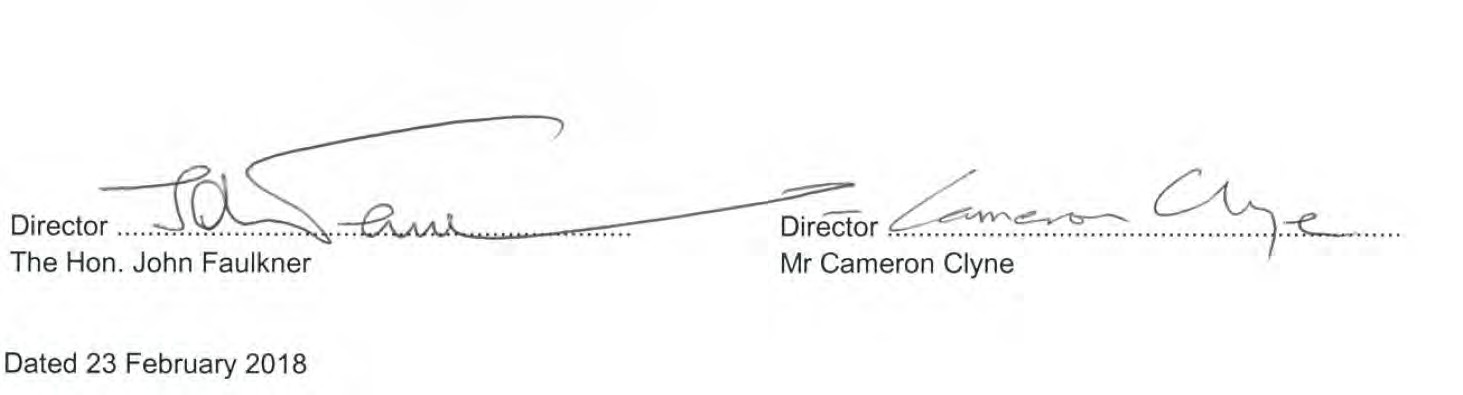 INDEPENDENT AUDITOR’S REPORTWhitlam Institute within Western Sydney University TrustTo Members of the New South Wales Parliament and Members of Whitlam Institute within Western Sydney University TrustOpinionI have audited the accompanying financial statements of the Whitlam Institute within Western Sydney University Trust (the Trust), which comprise, the Statement of Comprehensive Income for the year ended 31 December 2017, the Statement of Financial Position as at 31 December 2017, Statement of Changes in Equity and Statement of Cash Flows for the year then ended, notes comprising a summary of significant accounting policies and other explanatory information, and the trustees’ declaration.In my opinion the financial statements:give a true and fair view of the Trust’s financial position as at 31 December 2017 and its performance for the year ended on that datecomply with Australian Accounting Standardsare in accordance with section 41 B of the Public Finance and Audit Act 1983 (PF&A Act) and the Public Finance and Audit Regulation 2015.My opinion should be read in conjunction with the rest of this report.Basis for OpinionI conducted my audit in accordance with Australian Auditing Standards. My responsibilities under the standards are described in the ‘Auditor’s Responsibilities for the Audit of the Financial Statements’ section of my report.I am independent of the Trust in accordance with the requirements of the:Australian Auditing StandardsAccounting Professional and Ethical Standards Board’s APES 110 ‘Code of Ethics for Professional Accountants’ (APES 110).I have fulfilled my other ethical responsibilities in accordance with APES 110.Parliament promotes independence by ensuring the Auditor-General and the Audit Office of New South Wales are not compromised in their roles by:providing that only Parliament, and not the executive government, can remove an Auditor- Generalmandating the Auditor-General as auditor of public sector agenciesprecluding the Auditor-General from providing non-audit services.I believe the audit evidence I have obtained is sufficient and appropriate to provide a basis for my audit opinion.Directors’ Responsibilities for the Financial StatementsThe directors of the Trust are responsible for the preparation and fair presentation of the financial statements in accordance with Australian Accounting Standards, the PF&A Act and for such internal control as the directors determine is necessary to enable the preparation and fair presentation of the financial statements that are free from material misstatement, whether due to fraud or error.In preparing the financial statements, the directors are responsible for assessing the Trust’s ability to continue as a going concern, disclosing, as applicable, matters related to going concern and using the going concern basis of accounting unless the directors either intend to liquidate the Trust or to cease operations, or have no realistic alternative but to do so.Auditor’s Responsibilities for the Audit of the Financial StatementsMy objectives are to:obtain reasonable assurance about whether the financial statements as a whole are free from material misstatement, whether due to fraud or errorissue an Independent Auditor’s Report including my opinion.Reasonable assurance is a high level of assurance, but does not guarantee an audit conducted in accordance with Australian Auditing Standards will always detect material misstatements.Misstatements can arise from fraud or error. Misstatements are considered material if, individually or in aggregate, they could reasonably be expected to influence the economic decisions users take based on the financial statements.A description of my responsibilities for the audit of the financial statements is located at the Auditing and Assurance Standards Board website at: http://www.auasb.gov.au/auditors_responsibilities/ar4.pdf. The description forms part of my auditor’s report.My opinion does not provide assurance:that the Trust carried out its activities effectively, efficiently and economicallyabout the security and controls over the electronic publication of the audited financial statements on any website where they may be presentedabout any other information which may have been hyperlinked to/from the financial statements.David DanielsDirector, Financial Audit Services1 March 2018 SYDNEYThis page is intentionally blankAppendicesWestern Sydney University2017 Actual to Budget Comparative AnalysisINCOME FROM CONTINUING OPERATIONSTOTAL EXPENDITURE	961,854	887,619	74,235	7.7%NET OPERATING RESULT	79,190	52,064	(27,126)	-34.3%EXPENSES FROM CONTINUING OPERATIONSTOTAL EXPENDITURE	907,466NET REPORTED RESULT	34,223Accounts Payable Performance Indicators - 2017The University’s payment terms to creditors is 30 days. Any variation to these terms with due justification must be approved by the University Treasurer. University payment runs are fortnightly. The majority of payments are made via electronic transfer with the remainder being settled by cheque.Investment Portfolio Performance - 2017The University had $107.9 million in investments at 31 December 2017 ($98.2 million at 31 December 2016). The University did not apply for any new investments in the Acadian Australian Equity High Yield Fund during 2017. The underperformance of the Acadian fund during 2017 is as a result of improved performance of higher risk and higher volatility sectors such as energy and materials to which the Acadian strategy has a lower exposure. The result has also been affected by the underperformance of some lower volatility sectors such as consumer staples, consumer discretionary and telecoms to which the Acadian strategy has a higher exposure. On an annualised basis the return since inception is 13.08% compared to the benchmark of 12.54%.Distributions received were re-invested. Some units (total $1.2 million) of the fixed income portfolio managed by JBWere matured or were sold by the University during 2017. The University applied for new investments for the same value also during 2017. Investment performance of the fixed income portfolio was satisfactory and exceeded benchmark.  Distributions received were re-invested.- Acadian Australian Equity High Yield Fund - full year performance- Fixed income portfolio managed by JBWere - full year performance- The University had $16.5 million in unlisted securities as at 31 December 2017 ($11.3 million at 31 December 2016) which are not measured for performance.Promotion and TravelFor the 2017 year the total University expenditure for overseas travel was $5,258,759. Travel was for a variety of University related purposes including research collaboration, university promotion and development of new partnerships, presentation of papers at conferences, overseas joint university projects, academic development program, student practicums and International study exchange and tours.All Travel was in accordance with the University Travel Policy https://policies.westernsydney.edu.au/document/view.current.php?id=268 which complies with regulations and guidelines of NSW Treasury.Credit Card CertificationCredit card use within Western Sydney University is in accordance with the University’s corporate credit card policy https://policies.westernsydney.edu.au/document/view.current.php?id=65 which complies with regulations and guidelines of NSW Treasury.Credit card usage is acquitted via the online Travel and Expense Management System and checked and authorised by the appropriate senior delegated officer.The University conducts regular reviews of credit card usage and where a cardholder is found to be in contravention of the policy regulations by either misuse or non-cquittal in a timely manner, the credit card will be cancelled.Funds Granted to Non-Government Community OrganisationsDuring 2017 the University provided $33,337 in funding to non-government community organisationsControlled EntitiesWestern Unlimited LtdPrincipal ObjectivesThe principal objective of the company is to provide food and beverage, sporting and campus life facilities and services across all six of the Western Sydney University campuses.Principal Activities and Strategic ProjectsThe principal activity of the company during the 2017 financial year was the provision of campus life, clubs and societies, sports and fitness, food and beverage and other services to the Western Sydney University community including students, staff, alumni and residents of greater Western Sydney.Performance measuresThe performance measures of the company are financial and non-financial related to trading in community services.Financial KPI’s were achieved with the budgeted operating surplus being met due to forgiveness of debt obligation to the University totalling $3.935M.Non-financial KPI’s related primarily to the centralisation of shared services, including Finance and Administration, IT, Visual Communications and Human Resources, and inventory reduction.As a key provider of student services Western Unlimited receives some ongoing financial support from the University.Management and OperationsWestern Unlimited Ltd is a wholly owned entity of Western Sydney University. An independent Board of Directors is responsible for the overall operations of the Company.Western Sydney University Early Learning LimitedPrincipal ObjectivesThe principal objective of the Company is to provide affordable, high quality early childhood care and education for the children of Western Sydney University staff, students and the local community.Principal Activities and Strategic ProjectsTo provide affordable, high quality early childhood care and education for the children of Western Sydney University staff, students and the local community. The provision of this service is campus based to enable staff, students and the local community the greatest opportunity to balance work and study commitments with childrearing.Performance MeasuresThe performance measures of the company are both financial and non-financial. The Company has adopted the following key performance indicatorsEnsure all services at least meet Education and Care National Quality StandardsUtilisation rates at all Centres increasing and stabilisingCentralisation of the Financial and Administrative functionsFinancial operations of the Company now consolidated into the University’s financial reporting and budgeting cycleContinuing to explore ways of offering casual care in addition to permanent placementCommunity EngagementManagement and OperationsWestern Sydney University Early Learning Limited is a wholly owned entity of the Western Sydney University. An independent Board of Directors is responsible for the overall operations of the Company.Western Sydney University Enterprises Pty Limited (trading as Western Sydney University The College)Principal ObjectivesThe principal objective of the company is to provide English and Academic Pathways programs to the University, complemented by other professional and community programs, consistent with Western Sydney University imperatives.Principal Activities and Strategic ProjectsThe principal activities of the company are structured into the following three key areas:Academic Pathways which provides Foundation Studies and a variety of Diploma programs for students proceeding to an academic degree at Western Sydney University. The College continues to offer the Extended Four Term Diploma in addition to the existing University Foundation Studies and Diplomas courses (that are equivalent to first year University programs). The College also established the Western Sydney University International College (“the International College as a joint venture with Navitas Ltd.English Programs which enable international students to gain the academic English skills essential for university entrance. This unit also provides a diversity of programmes for international groups including industry visits and cultural immersion, as well is IELTS and other English-language assessment tests.Professional and Community Programs which delivers VET sector courses, acts as the College Registered Training Organisation (RTO), and conducts Property and Trust Management, SKILLMAX and HSC preparation courses.During the 2017 financial year the company undertook numerous strategic projects in accordance with the company’s overall objectives and principal activities.Performance MeasuresThe performance measures of the Company are both financial and non-financial:The Extended Diploma Program provides some challenges in the prediction of load/revenue for the year. Other Academic Pathway Programs performed below expected projections.Shift towards International College as preferred provider for international pathways along with general decrease in international enrolments is having an impact on income.English Programs continue to be affected by Visa issues.Management and OperationsWestern Sydney University Enterprises Pty Limited (trading as Western Sydney University The College) is a wholly owned entity of the of Western Sydney University. An independent Board of Directors is responsible for the overall operations of the company and the day to day activities are managed by a Chief Executive Officer.The Board has oversight of the Academic Advisory Committee and the English and Professional and Community Programs Academic Advisory Committee. An Audit Committee of the Board was established in 2010 and has made a significant contribution to financial monitoring and reporting within the organisation.Whitlam Institute within Western Sydney University LimitedPrincipal ObjectivesThe Whitlam Institute is a trustee of the Whitlam Institute within Western Sydney University Trust which was established by agreement between Western Sydney University and the Hon EG Whitlam in 2000. Its spirit is best captured in Gough’s own words when signing the Deed of Gift:‘The greatest contribution that I hope to bestow is inspiration. That the work and causes championed in my parliamentary career and the statesman service that followed, will provide the basis for ongoing research and advocacy from this university into the contemporary challenges that confront and can improve the quality of life for all Australians.’[December 2003]Principal Activities and Strategic ProjectsThe Whitlam Institute works as an educator, policy influencer and research institute. It is also home to the Whitlam Prime Ministerial Collection and the Whitlam Reading Room which houses selected books and papers donated by Mr. Whitlam. The collection provides on-line access to papers held both at the Institute and in the National Archives. It maintains an active public education program.The Institute's strategic program continues to expand in accordance with the intentions outlined in its current Strategic Plan 2016-2018 and subsequently amended in the mid-term review. The strategic priorities focus on:The historical legacy;Contemporary relevance through public policy development;The education and outreach program;Governance;Organisation; andResourcing.Performance MeasuresThe performance measures of the Company are primarily of a non-financial nature and are driven by the philanthropic nature of the trust and the role of the trustee.The Whitlam Institute is guided by the ‘three great aims’ that drove the Whitlam Program of 1972. They areto promote equalityto involve the people of Australia in the decision-making processes of our land, andto liberate the talents and uplift the horizons of the Australian people.Management and OperationsThe Whitlam Institute within Western Sydney University Limited is a wholly owned entity of Western Sydney University.The Whitlam Institute Board is politically bipartisan and consists of leaders in academia, business, and government organisations. The Board participates in the strategic development of the Institute.The Whitlam Institute is led by its Director Leanne Smith. Its small secretariat is committed to the highest quality in all its activity whether that might be its policy and research work, outreach activity, public information program or events.Western Sydney University ABN 53 014 069 881CRICOS Provider No: 00917K Locked Bag 1797Penrith NSW 2751Tel: +61 2 9852 5222WESTERNSYDNEY.EDU.AUAustralian Government grants HELP - Australian Government2334,413345,493334,413345,493payments2(b)218,750223,757218,750223,757State and Local Government financial assistance3196196HECS-HELP - student payments13,70014,59413,70014,594Fees and charges4115,29196,688106,60087,660Investment revenue514,0478,53513,9398,456Royalties, Trademarks and Licences6263262260262Consultancy and contracts723,07417,92723,06817,923Share of net profit or loss oninvestments accounted for using the equity method8(834)(1,052)--Other income944,35955,43353,80052,674Gain on disposal of assets1036,02313,19135,94012,842Total income from continuingoperations 	799,105	774,834	800,489	763,667 	799,105	774,834	800,489	763,667 	799,105	774,834	800,489	763,667 	799,105	774,834	800,489	763,667Expenses from continuingoperationsEmployee related expenses11444,098466,003404,032420,814Depreciation and amortisation1250,52543,87448,83542,580Repairs and maintenance1325,56127,10725,35126,844Borrowing costs144,2762,5584,4762,689Impairment of assets15(62)(183)3,872(214)Other expenses16222,643200,638265,461234,936Total expenses from continuingoperationsoperations 	747,041	739,997	752,027	727,649 	747,041	739,997	752,027	727,649 	747,041	739,997	752,027	727,649 	747,041	739,997	752,027	727,649Net result from continuingNet result from continuingoperationsoperations52,064	34,837	48,462	36,01852,064	34,837	48,462	36,01852,064	34,837	48,462	36,01852,064	34,837	48,462	36,018Notes2017$'0002016$'0002017$'0002016$'000Net result for the period52,06434,83748,46236,018Items that will be reclassified to IncomeStatementGain / (loss) on revaluation of available- for-sale financial assets29(b)2,7334,7242,7334,724Total2,7334,7242,7334,724Items that will not be reclassified toIncome StatementGain / (loss) on revaluation of land and buildings29(b)200,30318,900200,30318,879Gain / (loss) on revaluation of art collection29(b)(3)986(3)986Gain / (loss) on revaluation of livestock29(b)48(214)48(214)Net actuarial gains / (losses) recognised in respect of Defined Benefit Plans29(b)(1,447)(366)(1,447)(366)Total198,90119,306198,90119,285Total other comprehensive income201,63424,030201,63424,009Comprehensive result253,69858,867250,09660,027Total comprehensive incomeattributable to members of theUniversity253,69858,867250,09660,027ASSETSCurrent assetsCash and cash equivalents17221,748139,225219,554136,397Receivables1856,06961,52554,39564,151Inventories195815--Other non-financial assets241,1962441,196244Non-current assets held for sale2040,35885,46040,35885,330Total current assets319,429286,469315,503286,122Non-current assetsReceivables18388,045353,345388,045353,345Investments accounted for using the equity method8----Property, plant and equipment211,841,0781,600,0661,835,5171,593,034Intangible assets2214,78810,29414,78810,140Other financial assets23107,89798,175107,89798,175Other non-financial assets245,2811,0025,2811,002Total non-current assets2,357,0892,062,8822,351,5282,055,696Total assets2,676,5182,349,3512,667,0312,341,818LIABILITIESCurrent liabilitiesTrade and other payables2556,40347,69555,91147,297Borrowings26-72,0009,20179,228Employee benefit provisions2772,88168,42169,72765,819Other liabilities2850,52448,85048,75747,052Total current liabilities179,808236,966183,596239,396Non-current liabilitiesTrade and other payables253,520-3,520-Borrowings26163,50083,000163,50083,000Employee benefit provisions27359,821349,713358,911348,513Provisions27826707826707Other liabilities2849,12512,74549,12512,745Total non-current liabilities576,792446,165575,882444,965Total liabilities756,600683,131759,478684,361Net assets1,919,9181,666,2201,907,5531,657,457EQUITYReserves29865,790708,004861,541703,755Retained earnings291,054,128958,2161,046,012953,702Total equity1,919,9181,666,2201,907,5531,657,457Notes$'000$'000$'000Balance at 1 January 2017703,755953,7021,657,457Net result29(c)-48,46248,462Gain / (loss) on revaluation of property, plant and equipment29(b)200,303-200,303Gain / (loss) on revaluation of available-for-sale financial assets29(b)2,733-2,733Gain / (loss) on revaluation of art collection29(b)(3)-(3)Gain / (loss) on revaluation of livestock29(b)48-48Remeasurements of Defined Benefit Plans29(b)(1,447)-(1,447)Other comprehensive income201,63448,462250,096Total comprehensive income905,3891,002,1641,907,553Transfer from property plant and equipment reserve on disposal of assets29(c)(43,848)43,848-Balance at 31 December 2017861,5411,046,0121,907,553Parent RetainedReservesEarningsTotalNotes$'000$'000$'000Balance at 1 January 2016680,286917,1441,597,430Net result29(c)-36,01836,018Gain / (loss) on revaluation of property, plant and equipment29(b)18,879-18,879Gain / (loss) on revaluation of available-for-sale financial assets29(b)4,724-4,724Gain / (loss) on revaluation of art collection29(b)986-986Gain / (loss) on revaluation of livestock29(b)(214)-(214)Remeasurements of Defined Benefit Plans29(b)(366)-(366)Other comprehensive income29(b)24,009-24,009Total comprehensive income704,295953,1621,657,457Transfer from property plant and equipment reserve on disposal of assets29(c)(540)540-Balance at 31 December 2016703,755953,7021,657,457Notes$'000$'000$'000Balance at 1 January 2017708,004958,2161,666,220Net Result29(c)-52,06452,064Gain / (loss) on revaluation of property, plant and equipment29(b)200,303-200,303Gain / (loss) on revaluation of available-for-sale financial assets29(b)2,733-2,733Gain / (loss) on revaluation of art collection29(b)(3)-(3)Gain / (loss) on revaluation of livestock29(b)48-48Remeasurements of Defined Benefit Plans29(b)(1,447)-(1,447)Other comprehensive income201,634-201,634Total comprehensive income909,6381,010,2801,919,918Transfer from property plant and equipment reserve on disposal of assets29(c)(43,848)43,848-Balance at 31 December 2017865,7901,054,1281,919,918ReservesRetained EarningsTotalNotes$'000$'000$'000Balance at 1 January 2016684,514922,8391,607,353Net result29(c)-34,83734,837Gain / (loss) on revaluation of property, plant and equipment29(b)18,900-18,900Gain / (loss) on revaluation of available-for-sale financial assets29(b)4,724-4,724Gain / (loss) on revaluation of art collection29(b)986-986Gain / (loss) on revaluation of livestock29(b)(214)-(214)Remeasurements of Defined Benefit Plans29(b)(366)-(366)Other comprehensive income24,030-24,030Total comprehensive income708,544957,6761,666,220Transfer from property plant and equipment reserve on disposal of assets29(c)(540)540-Balance at 31 December 2016708,004958,2161,666,220CASH FLOWS FROM OPERATING ACTIVITIESAustralian Government Grants547,900567,636547,900567,636State Government Grants196196HECS-HELP - Student payments13,70014,59413,70014,594Receipts from student fees and other customers233,131167,926233,461156,864Dividends received2,0411,2582,0411,258Interest received11,3896,96811,1056,690Payments to suppliers and employees (inclusive of GST)(714,378)(740,153)(716,398)(730,058)Interest and other costs of finance(4,276)(2,558)(4,277)(2,550)GST recovered27,76627,82127,76627,821Net cash provided by operating activities39117,29243,498115,31742,261CASH FLOWS FROM INVESTINGACTIVITIESProceeds from sale of property, plant and equipment95,07625,79694,84125,306Payments for property, plant and equipment(131,356)(134,198)(131,268)(132,566)Payments for financial assets(6,989)(7,915)(6,989)(7,915)Loans to related parties--(450)(841)Repayment of loans by related parties--1,4321,191Net cash used in investing activities(43,269)(116,317)(42,434)(114,825)CASH FLOWS FROM FINANCINGACTIVITIESProceeds from borrowings437,500493,500448,159498,572Repayment of borrowings(429,000)(414,000)(437,885)(419,664)Net cash provided by financing activities268,50079,50010,27478,908Net increase in cash and cash equivalents82,5236,68183,1576,344Cash and cash equivalents at beginning of the financial year139,225132,544136,397130,053Cash and cash equivalents at end of financial year17221,748139,225219,554136,397Life20172016Computing (Mainframe & Networking)4 years4 yearsComputing (Other)3 years3 yearsVehicles6-7 years6-7 yearsScientific10 years10 yearsAudio Visual10 years10 yearsPrinting10 years10 yearsOther10-20 years10-20 yearsBuildings (except where a limit of useful life of a building has been identified)5-60 years5-60 yearsLibrary Collection5 years5 yearsLeasehold Improvements2-6 years2-6 yearsNote2016Reported Consolidated$'0002016Revised Consolidated$'0002016Reported Parent$'0002016Revised Parent$'000Note 2 - Australian Government financialassistance including HECS-HELP & otherAustralian Goverment loan programsCommonwealth Grants Scheme and OtherGrantsHigher Education Participation Fund2(a)11,625-11,625-Access and Participation Fund2(a)-11,494-11,494National Priorities Pool2(a)-131-131Indigenous Support Program2(a)1,7581,9271,7581,92713,38313,55213,38313,552ScholarshipsAustralian Postgraduate Awards2(c)3,361-3,361-International Postgraduate Research Scholarships2(c)274-274-Commonwealth Education Costs Scholarships2(c)109-109-Commonwealth Accommodation Scholarships2(c)21-21-Indigenous Access Scholarships2(c)39-39-3,804-3,804-Education ResearchJoint Research Engagement Program2(c)3,813-3,813-Research Training Scheme2(c)7,070-7,070-Research Infrastructure Block Grants2(c)1,896-1,896-Sustainable Research Excellence in Universities2(c)1,753-1,753-Research Training Program2(c)-10,705-10,705Research Support Program2(c)-7,462-7,46214,53218,16714,53218,16731,71931,71931,71931,719Note2017$'0002016$'0002017$'0002016$'000Commonwealth Grants Scheme #1286,995297,511286,995297,511Access and Participation Fund10,23111,49410,23111,494Disability Performance Funding #2970924970924Indigenous Student SuccessProgram #32,6431,9272,6431,927National Priorities Pool100131100131Promotion of Excellence inLearning and Teaching3115531155Total Commonwealth GrantsScheme and Other Grants40(a)300,970312,142300,970312,142(b)Higher Education Loan ProgramsHECS - HELP199,580204,836199,580204,836FEE - HELP #412,28611,86212,28611,862SA - HELP6,8847,0596,8847,059Total Higher Education LoanPrograms	40(b)	218,750Programs	40(b)	218,750Programs	40(b)	218,750Programs	40(b)	218,750223,757218,750223,7572017$'0002016$'0002017$'0002016$'000Discovery5,8575,4235,8575,423Linkages1,0281,1461,0281,146Networks and Centres1,1611,1361,1611,136Special Research Initiatives249-249-Total ARC40(d)8,2957,7058,2957,705Non-capitalDepartment of Health3,7153,6493,7153,649Away-from-base assistance387404387404Indigenous Tutorial Assistance Scheme-480-480Study overseas short term mobility project1,7731,8771,7731,877Other321319321319Total Non-capital6,1966,7296,1966,729CapitalHorticulture Innovation Australia697750697750Total Capital697750697750Total Other AustralianGovernment FinancialAssistance6,8937,4796,8937,479Total Australian Government FinancialAssistance553,163569,250553,163569,250ReconciliationAustralian Government Grants(Note 2: a + c + d + e )334,413345,493334,413345,493Higher Education Loan Programs (2b)218,750223,757218,750223,757Total Australian Government FinancialAssistance553,163569,250553,163569,250Notes2017$'0002016$'0002017$'0002016$'000CGS and Other Education Grants40(a)301,161312,940301,161312,940Higher Education Loan Programmes40(b)215,418222,891215,418222,891Education Research40(c)18,25516,58918,25516,589ARC Grants - Discovery40(d)5,4845,1335,4845,133ARC Grants - Linkages40(d)5831,1465831,146ARC Grants - Networks and Centres40(d)-1,136-1,136Other Australian Government Grants2(e)6,8937,4796,8937,479Total Australian GovernmentGrants received - cash basis	 	547,794	567,314	547,794	567,314Grants received - cash basis	 	547,794	567,314	547,794	567,314Grants received - cash basis	 	547,794	567,314	547,794	567,314Grants received - cash basis	 	547,794	567,314	547,794	567,314Grants received - cash basis	 	547,794	567,314	547,794	567,314Grants received - cash basis	 	547,794	567,314	547,794	567,314OS-Help (Net)40(e)106322106322Total Australian Governmentfunding received - cash basis547,900567,636547,900567,636Course Fees and ChargesFee-paying onshore overseas students97,19179,64396,36277,728Fee-paying offshore overseas students7461,099598822Fee-paying domestic postgraduate students2,6742,7712,6742,771Fee-paying domestic undergraduate students443454333291Fee-paying domestic non-award students1,011868840730Continuing education4,0073,044679Other domestic course fees and charges47(25)47(25)Total Course Fees and Charges106,11987,854100,92182,326Other Non-Course Fees and ChargesStudent services fees from students3,1762,7813,1762,781Deferral fees(2)144(2)144Library fines180215180215Student accommodation817824817824Academic transcripts250261250261Graduation fees389385389385Academic dress hire357367357367Student test fees3,2663,311--Other739546512357Total Other Fees and Charges9,1728,8345,6795,334Total Fees and Charges115,29196,688106,60087,6602017$'0002016$'0002017$'0002016$'000Interest incomeBank deposits3,8883,6343,8503,555Other loans and receivables600438530438Distribution from managed fundsAvailable-for-sale financial assets6,6312,9476,6312,947Held-to-maturity investments387258387258Dividends received2,5411,2582,5411,258Total investment income14,0478,53513,9398,456Consultancy2017$'0002,8812016$'0004,2302017$'0002,8752016$'0004,226Contract research20,19313,69720,19313,697Total consultancy and contracts23,07417,92723,06817,9239Other revenue and incomeConsolidatedConsolidatedParent2017201620172016Note$'000$'000$'000$'000Sale of goods4,69415,584924993Parking fees3,4374,0483,4374,049Donations and bequests4,5377,2834,3827,153Commercial leases and other rental income10,7995,77810,5775,536Salary recoveries4,8634,2884,8394,461Childcare centre fees and grants6,7205,972--Non-salary recoveries1,1604,2001,1394,186Scholarships and prizes1,2681,5871,2591,587Commission income859715834715Service income34(d)70565123,02720,170Non-government grants6226062260Conference and seminar income282604258604Other4,9734,4633,0622,960Total other revenue and income44,35955,43353,80052,674Proceeds from sale95,07625,77194,84125,306Carrying amount of assets sold(59,053)(12,580)(58,901)(12,464)Total gain on disposal of assets36,02313,19135,94012,84211Employee related expensesConsolidatedConsolidatedParent2017201620172016$'000$'000$'000$'000AcademicSalaries186,204191,081166,257170,181Contribution to superannuation& pension schemes - funded26,57626,77124,48824,734Payroll tax11,44711,55410,16010,229Worker's compensation993783920699Long service leave expense2,4835,1942,2115,032Annual leave8091,012754949Total academic	228,512Total academic	228,512Total academic	228,512236,395204,790211,824Non-academicNon-academicSalariesSalaries175,782187,058161,484169,125Contribution to superannuationContribution to superannuation& pension schemes - funded& pension schemes - funded24,88425,35923,54323,821Payroll taxPayroll tax9,96410,3639,6709,993Worker's compensationWorker's compensation923940810651Long service leave expenseLong service leave expense3,4125,3913,1165,158Annual leaveAnnual leave621497619242Total non-academicTotal non-academic215,586229,608199,242208,990Total employee relatedTotal employee relatedexpensesexpenses444,098466,003404,032420,814Total employee relatedTotal employee relatedexpenses, including deferredexpenses, including deferredGovernment Employee BenefitsGovernment Employee Benefitsfor Superannuationfor Superannuation444,098466,003404,032420,81412Depreciation and amortisationDepreciation and amortisationConsolidatedConsolidatedParent2017201620172016$'000$'000$'000$'000DepreciationDepreciationBuildings and InfrastructureBuildings and Infrastructure26,35825,92426,35825,924Plant and equipmentPlant and equipment11,99410,97411,87810,826Library collectionLibrary collection2,5692,9452,5692,945Total depreciationTotal depreciation40,92139,84340,80539,695AmortisationAmortisationLeasehold propertyLeasehold property7,1362,8285,7161,803Intangible assetsIntangible assets2,4681,2032,3141,082Total amortisationTotal amortisation9,6044,0318,0302,885Total depreciation and amortisationTotal depreciation and amortisation50,52543,87448,83542,58013Repairs and maintenanceRepairs and maintenanceConsolidated	ParentConsolidated	ParentConsolidated	ParentConsolidated	ParentConsolidated	ParentConsolidated	ParentConsolidated	Parent2017201620172016$'000$'000$'000$'000BuildingsBuildings19,83621,69219,78821,616Plant and equipmentPlant and equipment5,1164,7845,0294,676Information technologyInformation technology45344532Motor vehiclesMotor vehicles564597489520Total repairs and maintenanceTotal repairs and maintenance25,56127,10725,35126,84414Borrowing costsBorrowing costsConsolidated	ParentConsolidated	ParentConsolidated	ParentConsolidated	ParentConsolidated	ParentConsolidated	ParentConsolidated	Parent2017	20162017	201620172016$'000	$'000$'000	$'000$'000$'000Interest expense4,276	2,5584,276	2,5584,4762,689Total borrowing costs expensed4,276	2,5584,276	2,5584,4762,68915Impairment of assetsConsolidatedConsolidatedParent2017	20162017	201620172016$'000	$'000$'000	$'000$'000$'000Bad debts34(e)(205)	127(205)	1273,722112Doubtful debts143	(310)143	(310)150(326)Total impairment of assets(62)	(183)(62)	(183)3,872(214)16Other expensesConsolidatedConsolidatedParent2017201620172016Note$'000$'000$'000$'000Fees for service #13134(d)84,02374,121132,088122,796Consumables & supplies19,29328,03216,73516,729Scholarships, grants and prizes22,86820,24322,44520,176Overheads14,78912,00614,78212,012Advertising, marketing and promotional expenses13,68213,70813,25313,737Minimum lease payments on operating leases27,23512,30926,83811,844Non-capitalised equipment3,1514,4563,0214,165Travel and entertainment7,9317,5167,8417,288Cleaning and waste removal8,8309,0598,5828,780Student education support3,6894453,689445Communication costs2,7753,3702,6813,169Staff development2,0972,7032,0072,509Security costs3,9653,5703,9063,524Student service fees40429739Other expenses7,9118,8037,5907,753Total other expenses222,643200,638265,461234,936Cash at bank and on hand124,03051,125122,24648,697Short-term deposits97,71888,10097,30887,700Total cash and cash equivalents221,748139,225219,554136,397Balances as above221,748139,225219,554136,397Balance per statement of cash flows221,748139,225219,554136,397(b)Cash at bank and on hand18ReceivablesConsolidatedConsolidatedParent2017201620172016Notes$'000$'000$'000$'000CurrentStudent fees4,4962,3264,3452,186Trade receivables22,33021,49420,84524,284Less Provision for impaired receivables(770)(618)(738)(586)26,05623,20224,45225,884Other8,35714,6248,35714,624Prepayments21,65623,69921,58623,643Total current receivables56,06961,52554,39564,151Non-currentDeferred government benefit for superannuation41345,703332,281345,703332,281Finance lease receivables18(c)18,11517,67318,11517,673Prepayments24,2273,39124,2273,391Total non-current receivables388,045353,345388,045353,345Total receivables444,114414,870442,440417,496The ageing of these receivables is as follows:ConsolidatedParent2017	201620172016$'000	$'000$'000$'0000 to 3 months----3 to 6 months----Over 6 months(770)(618)(738)(586)Total current impairedTrade Receivables0 to 3 months4,2807,5543,9597,1183 to 6 months7842,4737371,855Over 6 months316548307501Total past due but not impairedMovements in the provision for impaired receivables are as follows:At 1 January6181,176586897Provision for impairmentrecognised / (reversed) during the year118(685)4,061(423)Receivables written off /(reversed) during the year as uncollectable3412726112Related party loan forgiven--(3,935)-At 31 December770618738586Not later than 1 year$'000-$'000-$'000-$'000-Later than 1 year and not later than 5 years----Later than 5 years42,99042,99018,11517,673Amounts receivable underfinance leases	 	42,990	42,990	18,115	17,673finance leases	 	42,990	42,990	18,115	17,673finance leases	 	42,990	42,990	18,115	17,673finance leases	 	42,990	42,990	18,115	17,673finance leases	 	42,990	42,990	18,115	17,673Less unearned finance income(24,875)(25,317)--Present value of minimum leasepayments receivable18,11517,67318,11517,673Allowance for uncollectable lease payments----Finance lease receivable18,11517,67318,11517,673CurrentLand39,67185,33039,67185,330Buildings687-687-Subway Franchise-130--Total non-current assets or disposal groups classified as held for sale40,35885,46040,35885,330Construction in ProgressFreehold LandCrown LandBuildingsInfrastructurePlant and EquipmentLeasehold ImprovementsLibrary CollectionArtworkTotalConsolidated$'000$'000$'000$'000$'000$'000$'000$'000$'000$'000At 1 January 2016- Cost62,261--7,9291,637132,83123,24282,713-310,613- Valuation-214,596162,335905,78185,557--1,6513,1521,373,072Accumulated depreciation and impairment---(3,049)(1,799)(72,612)(8,166)(74,691)-(160,317)Net Book Amount62,261214,596162,335910,66185,39560,21915,0769,6733,1521,523,368Year Ended 31 December 2016Opening Net Book Amount62,261214,596162,335910,66185,39560,21915,0769,6733,1521,523,368Revaluation Surplus-(3,055)-19,7222,203--3098619,886Additions114,6883,950---7,182-2,17966128,065Disposals(11,310)--(758)-(284)-(228)-(12,580)Depreciation Charge---(23,172)(2,752)(10,974)(2,828)(2,945)-(42,671)Non-Cash  Adjustments------28--28Assets capitalsed from Construction in Progress(80,595)--54,30411,67410,0224,595---Transfers to Held for Sale Assets-(10,859)--(5,171)----(16,030)Closing Net Book Amount85,044204,632162,335960,75791,34966,16516,8718,7094,2041,600,066At 31 December 2016- Cost85,044--47,7882,518148,57727,86581,139-392,931- Valuation-204,632162,335920,51490,256--1,7124,2041,383,653Accumulated depreciation and impairment---(7,545)(1,425)(82,412)(10,994)(74,142)-(176,518)Net Book Amount85,044204,632162,335960,75791,34966,16516,8718,7094,2041,600,066Constructionin Progress    Freehold LandConstructionin Progress    Freehold LandConstructionin Progress    Freehold LandCrown LandBuildingsInfrastructurePlant and EquipmentLeasehold ImprovementsLibrary CollectionArtworkTotalConsolidated	$'000	$'000Consolidated	$'000	$'000Consolidated	$'000	$'000$'000$'000$'000$'000$'000$'000$'000$'000Year ended 31 December 2017Opening Net Book Amount85,044204,632162,335960,75791,34966,16516,8718,7094,2041,600,066Revaluation Surplus-107,12259,40519,26914,507----200,303Additions91,531----8,359-1,99187101,968Disposals(6,803)----(240)-(285)(13)(7,341)Depreciation Charge---(23,179)(3,179)(11,994)(7,136)(2,569)-(48,057)Non-Cash  Adjustments-----7-(1)-6Assets capitalised from Construction in Progress(88,821)--25,3646,3581,36955,598-132-Transfers to Held for Sale Assets-(5,180)-(687)-----(5,867)Closing Net Book Amount80,951306,574221,740981,524109,03563,66665,3337,8454,4101,841,078At 31 December 2017- Cost80,951--7,57618147,46582,28377,877-396,170- Valuation-306,574221,740983,669110,808--1,7424,4101,628,943Accumulated depreciation and impairment---(9,721)(1,791)(83,799)(16,950)(71,774)-(184,035)Net Book Amount80,951306,574221,740981,524109,03563,66665,3337,8454,4101,841,078Constructionin Progress    Freehold LandConstructionin Progress    Freehold LandConstructionin Progress    Freehold LandCrown LandBuildingsInfrastructurePlant and EquipmentLeasehold ImprovementsLibrary CollectionArtworkTotalParent	$'000	$'000Parent	$'000	$'000Parent	$'000	$'000$'000$'000$'000$'000$'000$'000$'000$'000At 1 January 2016- Cost58,778--7,9291,637131,47118,41282,713-300,940- Valuation-214,596162,335905,78185,557--8723,1401,372,281Accumulated depreciation and impairment---(3,049)(1,799)(71,576)(5,350)(74,691)-(156,465)Net Book Amount58,778214,596162,335910,66185,39559,89513,0628,8943,1401,516,756Year Ended 31 December 2016Opening Net Book Amount58,778214,596162,335910,66185,39559,89513,0628,8943,1401,516,756Revaluation Surplus-(3,055)-19,7222,203--998619,865Additions113,1243,950---7,080-2,14866126,368Disposals(11,310)--(758)-(168)-(228)-(12,464)Depreciation Charge---(23,172)(2,752)(10,826)(1,803)(2,945)-(41,498)Non-Cash  Adjustments-----928--37Assets capitalised from Construction in Progress(76,421)--54,30411,6749,760683---Transfers to Held for Sale Assets-(10,859)--(5,171)----(16,030)Closing Net Book Amount84,171204,632162,335960,75791,34965,75011,9707,8784,1921,593,034At 31 December 2016- Cost84,171--47,7882,518147,15019,12281,139-381,888- Valuation-204,632162,335920,51490,256--8814,1921,382,810Accumulated depreciation and impairment---(7,545)(1,425)(81,400)(7,152)(74,142)-(171,664)Net Book Amount84,171204,632162,335960,75791,34965,75011,9707,8784,1921,593,034Constructionin Progress    Freehold LandConstructionin Progress    Freehold LandConstructionin Progress    Freehold LandCrown LandBuildingsInfrastructurePlant and EquipmentLeasehold ImprovementsLibrary CollectionArtworkTotalParent	$'000	$'000Parent	$'000	$'000Parent	$'000	$'000$'000$'000$'000$'000$'000$'000$'000$'000Year ended 31 December 2017Opening Net Book Amount84,171204,632162,335960,75791,34965,75011,9707,8784,1921,593,034Revaluation Surplus-107,12259,40519,26914,507----200,303Additions91,528----8,316-1,96087101,891Disposals(6,803)----(223)-(285)(13)(7,324)Depreciation Charge---(23,179)(3,179)(11,878)(5,716)(2,569)-(46,521)Non-Cash  Adjustments------1--1Assets capitalised from Construction in Progress(88,356)--25,3646,3581,36855,134-132-Transfers to Held for Sale Assets-(5,180)-(687)-----(5,867)Closing Net Book Amount80,540306,574221,740981,524109,03563,33361,3896,9844,3981,835,517At 31 December 2017- Cost80,540--7,57618146,26874,25777,877-386,536- Valuation-306,574221,740983,669110,808--8814,3981,628,070Accumulated depreciation and impairment---(9,721)(1,791)(82,935)(12,868)(71,774)-(179,089)Net Book Amount80,540306,574221,740981,524109,03563,33361,3896,9844,3981,835,51722Intangible AssetsParentDevelopmentElectroniccosts	LicencesMaterialsTotal$'000	$'000$'000$'000At 1 January 2016- Cost-	2505,2645,514- Accumulated amortisation and impairment-	-(453)(453)Net book amount at 1 January 2016-	2504,8115,061Year ended 31 December 2016Opening net book value-	2504,8115,061Additions-	-6,1616,161Amortisation charge-	(29)(1,053)(1,082)Net book amount at 31 December 2016-	2219,91910,140At 31 December 2016- Cost-	25011,42511,675- Accumulated amortisation and impairment-	(29)(1,506)(1,535)Net book amount at 31 December 2016-	2219,91910,140Year ended 31 December 2017Opening net book amount-	2219,91910,140Additions-	-6,9626,962Amortisation charge-	(30)(2,284)(2,314)Net book amount at 31 December 2017-	19114,59714,788At 31 December 2017- Cost-	25018,38718,637- Accumulated amortisation and impairment-	(59)(3,790)(3,849)Net book amount at 31 December 2017-	19114,59714,788ConsolidatedDevelopmentcostsLicencesElectronicMaterialsTotal$'000$'000$'000$'000At 1 January 2016- Cost2633305,2645,857- Accumulated amortisation and impairment-(70)(453)(523)Net book amount at 1 January 20162632604,8115,334Year ended 31 December 2016Opening net book amount2632604,8115,334Additions--6,1616,161Amortisation charge(110)(40)(1,053)(1,203)Non-Cash Adjustments11-2Net book amount at 31 December 20161542219,91910,294At 31 December 2016- Cost26433111,42512,020- Accumulated amortisation and impairment(110)(110)(1,506)(1,726)Net book amount at 31 December 20161542219,91910,294Year ended 31 December 2017Opening net book amount1542219,91910,294Additions--6,9626,962Amortisation charge(154)(30)(2,284)(2,468)Net book amount at 31 December 2017-19114,59714,788At 31 December 2017- Cost26431618,38718,967- Accumulated amortisation and impairment(264)(125)(3,790)(4,179)Net book amount at 31 December 2017-19114,59714,78823Other financial assetsConsolidatedConsolidatedParent2017201620172016$'000$'000$'000$'000Non-CurrentAvailable for sale (Unlisted securities)16,53711,33016,53711,330Available for sale (Listed securities)80,29976,14380,29976,143Held to maturity (Amortised cost)11,06110,70211,06110,702Total non-current other financial assets107,89798,175107,89798,17525Trade and other payablesConsolidatedConsolidatedParent2017201620172016$'000$'000$'000$'000CurrentPayables56,29747,37355,80546,975OS-HELP liability to Australian Government106322106322Total current payables56,40347,69555,91147,297Non-currentPayables3,520-3,520-Total non-current payables3,520-3,520-Total trade and other payables59,92347,69559,43147,297Australian Dollars54,23746,83353,74546,435US Dollars5,2133965,213396Euro211146211146GB Pounds213307213307Other4913491359,92347,69559,43147,29726BorrowingsConsolidatedConsolidatedParent2017201620172016$'000$'000$'000$'000CurrentUnsecured bank loans (i)-72,000-72,000Unsecured other financial liabilities (ii)--9,2017,228Total current borrowings-72,0009,20179,228Non-CurrentUnsecured bank loans (i)163,50083,000163,50083,000Total non-current borrowings163,50083,000163,50083,000Total borrowings163,500155,000172,701162,2282017$'0002016$'0002017$'0002016$'000Credit standby arrangementsTotal facilitiesBank guarantees2,0008252,000825Credit cards4,5004,5004,5004,500Leasing facilities31,00026,00031,00026,000Total credit standby arrangements37,50031,32537,50031,325Used at balance dateBank guarantees1,7157081,715708Credit cards442146442146Leasing facilities17,81815,22117,81815,221Total used at balance date19,97516,07519,97516,075Unused at balance dateBank guarantees285117285117Credit cards4,0584,3544,0584,354Leasing facilities13,18210,77913,18210,779Total unused at balance date17,52515,25017,52515,250Bank loan facilitiesTotal facilities298,000298,000298,000298,000Used at balance date(163,500)(155,000)(163,500)(155,000)Total unused at balance date134,500143,000134,500143,000be settled within 12 monthsEmployee benefitsAnnual leaveAnnual leave22,70722,68820,87620,981Long service leaveLong service leave9,5176,7988,9876,51232,22429,48629,86327,493Current provisions expected to be settled after more than 12 monthsCurrent provisions expected to be settled after more than 12 monthsEmployee benefitsEmployee benefitsAnnual leaveAnnual leave6,8315,5766,5825,286Long service leaveLong service leave33,82633,35933,28233,04040,65738,93539,86438,326Total current provisions	72,881Total current provisions	72,881Total current provisions	72,88168,42169,72765,819Non-current provisionsEmployee benefitsLong service leave12,026	16,731	11,116	15,53112,026	16,731	11,116	15,53112,026	16,731	11,116	15,53112,026	16,731	11,116	15,531Defined benefit obligation41(d)347,795	332,982	347,795	332,982347,795	332,982	347,795	332,982347,795	332,982	347,795	332,982347,795	332,982	347,795	332,982Total non-current employee benefit provisions 	359,821	349,713	358,911	348,513 	359,821	349,713	358,911	348,513 	359,821	349,713	358,911	348,513 	359,821	349,713	358,911	348,513Long-term provisionsMake good on leases826	707	826	707826	707	826	707826	707	826	707826	707	826	707Total non-current long-termprovisions	 	826	707	826	707Total non-current long-termprovisions	 	826	707	826	707Total non-current long-termprovisions	 	826	707	826	707Total non-current long-termprovisions	 	826	707	826	707Total non-current long-termprovisions	 	826	707	826	707Total non-current long-termprovisions	 	826	707	826	707Total non-current provisionsTotal non-current provisions360,647350,420359,737349,220Total provisionsTotal provisions433,528418,841429,464415,039Superannuation16.75Estimate of short term salary increase2.10Payroll tax5.45Workers compensation0.34Estimate rate of inflation / salary increase - 20182.10Estimate rate of inflation / salary increase - 20192.00Estimate rate of inflation / salary increase - 20202.00Estimate rate of long term inflation / salary increase2.00Estimate of long service leave taken "in service"10.00Discount for future investment earnings2.39Estimate of AL accrued on LSL taken in service3.00Estimate of LSL accrued on LSL taken in service3.90On costs used in this process were:Superannuation (for "in service leave")17.00Payroll tax5.45Workers compensation0.3428Other liabilitiesConsolidatedConsolidatedParent2017201620172016$'000$'000$'000$'000CurrentDeferred income23,05227,41123,02827,285Fees received in advance20,92415,19719,74413,946Lease incentives2,2275882,227588Other4,3215,6543,7585,233Total current other liabilities50,52448,85048,75747,052Non-currentDeferred income2,6192,7932,6192,793Lease incentives46,5069,95246,5069,952Total non-current other liabilities49,12512,74549,12512,745Total other liabilities99,64961,59597,88259,79729Reserves and retained earnings(a)	ReservesConsolidatedConsolidatedParent2017201620172016$'000$'000$'000$'000Deferred superannuation reserve(2,093)(646)(2,093)(646)Property development revaluation reserve32,15871,45932,15871,459Property, plant and equipment revaluation surplus813,272617,516813,076617,320Investment revaluation reserve19,50016,76715,44712,714Art collection revaluation reserve2,4172,4202,4172,420Livestock revaluation reserve286238286238Licences revaluation reserve250250250250Total Reserves865,790708,004861,541703,755Property development revaluation reserveBalance at 1 January71,45963,42971,45963,429Transfer from property, plant and equipment revaluation surplus4,5478,0304,5478,030Write back on disposal of revalued assets(43,848)-(43,848)-Balance at 31 December32,15871,45932,15871,459Property, plant and equipmentrevaluation surplusBalance at 1 January617,516607,186617,320607,011Revaluation - gross200,30318,900200,30318,879Write back on disposal of revalued assets-(540)-(540)Transfer to assets-held-for-sale reserve(4,547)(8,030)(4,547)(8,030)Balance at 31 December813,272617,516813,076617,320State superannuation fundsrevaluation reserveBalance at 1 January(646)(280)(646)(280)Revaluation - gross(1,447)(366)(1,447)(366)Balance at 31 December(2,093)(646)(2,093)(646)Investment revaluation reserveBalance at 1 January16,76712,04312,7147,990Revaluation - gross2,7334,7242,7334,724Balance at 31 December19,50016,76715,44712,714Art work revaluation reserveBalance at 1 January2,4201,4342,4201,434Revaluation - gross(3)986(3)986Balance at 31 December2,4172,4202,4172,420Livestock revaluation reserveBalance at 1 January238452238452Revaluation - gross48(214)48(214)Balance at 31 December286238286238Licences revaluation reserveBalance at 1 January250250250250Balance at 31 December250250250250Total reserves865,790708,004861,541703,755Retained earnings at 1 January958,216922,839953,702917,144Net result for the period52,06434,83748,46236,018Transfer from property, plant and equipment revaluation surplus-540-540Transfer from non-current assets held for sale revaluation surplus43,848-43,848-Retained earnings at 31 December1,054,128958,2161,046,012953,702(d)Nature and purpose of reserves30(b)Key Management Personnel Disclosures (continued)Remuneration of board members and executives (continued)ConsolidatedParent2017	201620172016Number	NumberNumberNumberRemuneration of executive officers$140,000 to $149,999	-1--$150,000 to $159,999	1---$160,000 to $169,999	-1--$240,000 to $249,999	1111$270,000 to $279,999	-2-1$280,000 to $289,999	3131$290,000 to $299,999	1---$300,000 to $309,999	15-3$310,000 to $319,999	2-2-$320,000 to $329,999	1112$330,000 to $339,999	2223$340,000 to $349,999	2121$350,000 to $359,999	2121$380,000 to $389,999	-2-2$390,000 to $399,999	2121$400,000 to $409,999	1-1-$440,000 to $449,999	-1-1$450,000 to $459,999	1-1-$470,000 to $479,999	-1-1$480,000 to $489,999	1-1-$490,000 to $499,999	-1-1$510,000 to $520,000	1-1-$520,000 to $529,999	-1-1$540,000 to $549,999	1-1-$550,000 to $559,999	1-1-$570,000 to $579,999	-1-1$870,000 to $879,999*	-1-1$900,000 to $909,999*	1-1-25252222Short-term employee benefits8,0427,3347,5937,071Post-employment benefits1,001949963924Termination benefits----Total key management personnel compensation9,0438,2838,5567,995(d)Loans to key management personnel2017$'0002016$'0002017$'0002016$'000Within one year25,96310,73125,61810,209Between one year and five years84,39511,91183,92211,683Later than five years204,9631,358204,9631,358Total future minimum lease payments315,32124,000314,50323,250servicesPurchase of goods 	-	-	23,027	20,092Services to University-	-	1,545	1,097Funding to controlled entities16-	-	53,256	53,671Total purchase of goods-	-	54,801	54,768Note2017$'0002016$'0002017	2016$'000	$'000Loans to subsidiariesBeginning of the year--	5,619	5,011Loans advanced--	450	1,600Loan repayment received--	(1,330)	(1,000)Interest charged--	177	199Interest received--	(182)	(191)Loans forgiven by Parent--	(3,935)	-2017%2016%2017$'0002016$'0002017$'0002016$'0002017$'0002016$'0002017$'0002016$'0002017$'0002016$'0002017$'0002016$'000Financial Assets:Cash and cash equivalents	2.39Cash and cash equivalents	2.392.73124,03051,12597,71888,100------221,748139,225Receivables (a)	-Other Financial Assets:Receivables (a)	-Other Financial Assets:---------92,28677,44692,28677,446Available-for-sale (Unlistedsecurities)	-Available-for-sale (Unlistedsecurities)	----------16,53711,33016,53711,330Available-for-sale  (Listedsecurities)	-Available-for-sale  (Listedsecurities)	----------80,29976,14380,29976,143Held to maturity	3.40Held to maturity	3.403.501,020152-5018,7758,5401,2661,509--11,06110,702Total Financial AssetsTotal Financial Assets125,05051,27797,71888,6018,7758,5401,2661,509189,122164,919421,931314,846Financial  Liabilities:Payables	-Financial  Liabilities:Payables	----------(55,636)(43,995)(55,636)(43,995)Borrowings	2.75Borrowings	2.752.78---(72,000)(163,500)(83,000)----(163,500)(155,000)Other financial liabilities	-Other financial liabilities	----------(97,237)(58,279)(97,237)(58,279)Total Financial LiabilitiesTotal Financial Liabilities---(72,000)(163,500)(83,000)--(152,873)(102,274)(316,373)(257,274)2017$'0002016$'0002017$'0002016$'000Financial assetsCash and cash equivalents221,748139,225221,748139,225Receivables444,114414,870444,114414,870Other financial assetsAvailable-for-sale (Unlisted securities)16,53711,33016,53711,330Available-for-sale (Listed securities)80,29976,14380,29976,143Held-to-maturity investments11,06110,70211,23110,767Total financial assets773,759652,270773,929652,335Financial liabilitiesPayables59,92347,69559,92347,695Borrowings163,500155,000163,500155,000Other financial liabilities4,3215,6544,3215,654Total financial liabilities227,744208,349227,744208,349Fair value measurements at 31 December 20172017Level 1Level 2Level 3Notes$'000$'000$'000$'000Recurring fair value measurementsFinancial assetsAvailable-for-sale financial assets	23Available-for-sale (Unlisted securities)16,537-	16,200337Available-for-sale (Listed securities)80,299-	80,299-Total financial assets96,836-	96,499337Non-financial assetsProperty, plant and equipment	21Land528,314-	980527,334Buildings981,524-	-981,524Infrastructure109,035-	-109,035Artwork4,410-	4,410-Rare book collection1,742-	1,742-Total non-financial assets1,625,025-	7,1321,617,893Non-recurring fair valuemeasurementsNon-current assets held for sale	2040,358-	40,358-Total non-recurring fair valuemeasurements40,358-	40,358-Note2016$'000Level 1$'000Level 2$'000Level 3$'000Recurring fair value measurementsFinancial assetsAvailable-for-sale financial assets23Available-for-sale (Unlisted securities)11,330-11,027303Available-for-sale (Listed securities)76,14376,143--Total financial assets87,47376,14311,027303Non-financial assetsProperty, plant and equipment21Land366,967-366,967-Buildings960,757--960,757Infrastructure91,349--91,349Artwork4,204-4,204-Rare book collection1,712-1,712-Total non-financial assets1,424,989-372,8831,052,106Non-recurring fair valuemeasurementsNon-current assets held for sale85,460-85,460-Total non-recurring fair value20measurements85,460-85,460-Level 3 Fair ValueMeasurement 2017securities$'000securities$'000Buildings	Infrastructure$'000	$'000Buildings	Infrastructure$'000	$'000Land$'000Total$'000Opening balance303960,75791,349-1,052,409Acquisitions-25,3646,358-31,722Transfers from level 2---366,032366,032Transfer to held for  sale assets-(687)-(5,180)(5,867)Recognised in profit or loss*-(23,179)(3,179)-(26,358)Recognised in other comprehensive income3419,26914,507166,482200,292Closing balance337981,524109,035527,3341,618,230Unlisted equityLevel 3 Fair Value Measurement 2016securities$'000Buildings$'000Infrastructure$'000Land$'000Total$'000Opening balance9,500910,66185,395-	1,005,556Acquisitions-54,30411,674-	65,978Transfers out of level 3(11,027)---	(11,027)Disposals-(758)--	(758)Transfer to held for sale assets--(5,171)-	(5,171)Recognised in profit or loss*-(23,172)(2,752)-	(25,924)Recognised in other comprehensive income1,83019,7222,203-	23,755Closing balance303960,75791,349-	1,052,409Western Sydney University Enterprises Pty Limited trading as Western Sydney University The College (formerly UWSEnterprises Pty Limited)Australia100100Western Sydney University EarlyLearning Limited (formerly UWS Early Learning Limited)Australia100100Western Unlimited Ltd (formerly uwsconnect Limited)Australia100100Whitlam Institute (within Western Sydney University) Limited and TrustAustralia100100Statement of Financial PositionOther receivables3,0042,0833,0042,083Construction in Progress12,8629,46112,8629,461Deferred income(400)(480)(400)(480)Trade and other payables(1,412)(1,562)(1,412)(1,562)Statement of Comprehensive IncomeProceeds from sale of assets16,77525,17316,77525,173Carrying amount of assets sold(6,803)(11,310)(6,803)(11,310)Gain on disposal of assets9,97613,8639,97613,863Other expenses(331)(500)(331)(500)Interest revenue277277Net result for the periodNet (gain)/loss on disposal of52,06434,83748,46236,018property, plant and equipment(35,805)(13,191)(35,940)(12,842)Superannuation adjustments(14,869)2,685(14,869)2,685Depreciation and amortisation50,30743,87448,83542,580Impairment of receivables152(558)4,087(311)Cost of goods sold - livestock(73)(82)(73)(82)(Increase)/decrease in trade debtors6,182(16,431)5,565(15,540)Increase/(decrease) in other operating liabilities37,5737,11137,8016,611(Increase)/decrease in inventories(43)2,873--(Increase)/decrease in other non- financial assets(5,110)(602)(5,110)(602)Increase/(decrease) in trade creditors12,228(10,765)12,134(10,151)Increase/(decrease) in other provisions14,664(6,253)14,425(6,105)Parent Entity (University) OnlyNote2017$'0002016$'0002017$'0002016$'0002017$'0002016$'0002017$'0002016$'0002017$'0002016$'0002017$'0002016$'0002017$'0002016$'000Financial assistance received in CASH during the reporting period (total cash received from Australian Government for the program)287,192298,3242,6431,92710,23111,49497092410013125140301,161312,940Net accrual adjustments(197)(813)--------615(191)(798)Revenue for the period2(a)286,995297,5112,6431,92710,23111,49497092410013131155300,970312,142Surplus/(deficit) from the previous year--31271591,5136027873231,0131544611,2693,801Total revenue including accrued revenue286,995297,5112,6741,95410,39013,0071,5721,7114231,144185616302,239315,943Less expenses including accrued expenses(286,995)(297,511)(2,674)(1,923)(10,345)(12,848)(834)(1,109)35(821)(23)(462)(300,836)(314,674)Surplus/(deficit) for the reporting period---31451597386024583231621541,4031,269Cash Payable/(Receivable) at the beginning of the year1,416916(1,263)(461)(520)44(367)499Financial assistance received in cash during the reporting period195,631205,33612,80511,0606,9826,495215,418222,891Cash available for the period197,047206,25211,54210,5996,4626,539215,051223,390Revenue earned2(b)199,580204,83612,28611,8626,8847,059218,750223,757Cash Payable/(Receivable) at the end of the year(2,533)1,416(744)(1,263)(422)(520)(3,699)(367)40(c)Acquittal of Australian Government Financial Assistance (continued)Department of Education and Training ResearchResearch Training Program #5Research Support Program #6Total2017	20162017	201620172016Parent Entity (University) OnlyNote$'000	$'000$'000	$'000$'000$'000Financial assistance received in CASH during the reporting period (total cash received from the Australian Government for the program)10,632	10,7057,623	5,88418,25516,589Net accrual adjustments-	--	1,578-1,578Revenue for the period2(c)10,632	10,7057,623	7,46218,25518,167Total revenue including accrued revenue10,632	10,7057,623	7,46218,25518,167Less expenses including accrued expenses(10,632)	(10,705)(7,623)	(7,462)(18,255)(18,167)Surplus/(deficit) for reporting period-	--	---Financial assistance received in CASH during the reporting period (total cash received from the Australian Government for the program)5,4845,1335831,146-1,136--6,0677,415Net accrual adjustments373290445-1,161-249-2,228290Revenue for the period2(d)5,8575,4231,0281,1461,1611,136249-8,2957,705Surplus/(deficit) from the previous year4,2395,0721,3211,0589181,05220206,4987,202Total revenue including accrued revenue10,09610,4952,3492,2042,0792,1882692014,79314,907Less expenses including accrued expenses(5,949)(6,256)(1,321)(883)(1,341)(1,270)(57)-(8,668)(8,409)Surplus/(deficit) for reporting period4,1474,2391,0281,321738918212206,1256,49840(e)Acquittal of Australian Government Financial Assistance (continued)OS-HELP20172016Parent Entity (University) OnlyNote$'000$'000Cash received during the reporting period2(f)2,0992,658Cash spent during the reporting period(2,315)(1,772)Net cash received(216)886Cash surplus/(deficit) from the previous period322(564)Cash surplus/(deficit) for reporting period25106322(f)	Student Services and Amenities Fee20172016Parent Entity (University) OnlyNote$'000$'000Unspent/(overspent) revenue from previous period SA-HELP revenue earned2(b)- 6,884- 7,059Student Services and Amenities Fees direct from students43,1762,781Total revenue expendable in period10,0609,840Student services expenses during period(10,060)(9,840)Unspent/(overspent) student services revenue--Less than 1 yearBetween 1and 2 yearsBetween 2and 5 yearsOver 5 yearsTotal$'000$'000$'000$'000$'000Defined benefit obligations- 31 December 201724,09824,79071,874422,452543,214Defined benefit obligations- 31 December 201624,43524,64374,836467,758591,672Equity instrumentsActive Market72Market-Active Market66Market3Property4545Alternatives1091210Total86148218Discount rate(s)2017%2.652016%2.78Expected return on plan assets7.407.40Expected return on reimbursement rights3.162.97Expected rate(s) of salary increase2.502.50Expected rate of CPI increase2.502.50(c)Actuarial assumptions and sensitivityDiscount rate%1.00Increase in assumptionDecrease by 10.7%Decrease in assumptionIncrease by 12.9%Salary growth rate0.50Increase by 0.2%Decrease by 0.2%LiabilitiesProvision for deferred government27benefits for superannuation12,6414,244330,910347,795Total liabilities recognised in thestatement of financial position12,6414,244330,910347,795AssetsReceivables for deferred government18contribution for superannuation10,9353,858330,910345,703Total assets recognised in thestatement of financial position10,9353,858330,910345,703Net liability recognised in thestatement of financial position1,706386-2,092Net liability reconciliation - 2017Defined benefit obligation25,1764,349409,545439,070Fair value of plan assets(12,535)(105)(78,635)(91,275)Net liability2712,6414,244330,910347,795Reimbursement right18(10,935)(3,858)(330,910)(345,703)Total net liability/(asset)1,706386-2,092Reimbursement rights - 2017Opening value of reimbursement right10,6053,718317,958332,281Emerging liability for excess salaries(1,707)(385)-(2,092)Return on reimbursement rights1,3622609,03810,660Remeasurements6752653,9144,854Closing value of reimbursement right	1810,9353,858330,910345,70341(d)Defined Benefits Plans (continued)Statement of financial position amounts (continued)$'000$'000$'000$'000Present value obligations - 2017SASSSANCSSSSTotalOpening defined benefit obligation38,7946,058409,418454,270Current service cost1,0812322411,554Interest expense1,01115611,13612,30340,8866,446420,795468,127RemeasurementsActuarial losses/(gains) arising from changes in financial assumptions137354,6564,828Experience (gains)/losses1,249189(243)1,1951,3862244,4136,023ContributionsPlan participants483-98581Payments from planBenefits paid(17,417)(2,075)(18,151)(37,643)Taxes, premiums and expenses paid(162)(246)2,3901,982(17,579)(2,321)(15,761)(35,661)Closing defined benefit obligation25,1764,349409,545439,070Present value of plan assets - 2017Opening fair value of plan assets27,6542,21591,419121,288Interest expense / (income)710522,2963,05828,3642,26793,715124,346RemeasurementsReturn on plan assets, excluding amounts included in net interest expense711(41)4991,169ContributionsEmployers55620084840Plan participants483-985811,0392001821,421Payments from planBenefits paid(17,417)(2,075)(18,151)(37,643)Taxes, premiums and expenses paid(162)(246)2,3901,982(17,579)(2,321)(15,761)(35,661)Closing fair value of plans assets12,53510578,63591,275LiabilitiesProvision for deferred government27benefits for superannuation11,1403,843317,999332,982Total liabilities recognised in thestatement of financial position11,1403,843317,999332,982AssetsReceivables  for  deferred   government18contribution for superannuation10,6053,718317,958332,281Total assets recognised in theNet liability reconciliation - 2016Defined benefit obligation38,7946,058409,418454,270Fair value of plan assets(27,654)(2,215)(91,419)(121,288)Net liability2711,1403,843317,999332,982Reimbursement right18(10,605)(3,718)(317,958)(332,281)Total net liability/(asset)53512541701Reimbursement rights - 2016Opening value of reimbursement right10,8953,387321,573335,855Excess salary expense through profit and loss(8)(5)(42)(55)Emerging liability for excess salaries(527)(119)-(646)Return on reimbursement rights6171128,8779,606Remeasurements(372)343(12,450)(12,479)Closing value of reimbursement right	1810,6053,718317,958332,28141(d)Defined Benefits Plans (continued)Statement of financial position amounts (continued)$'000$'000$'000$'000SASSSANCSSSSTotalPresent value obligations - 2016Opening defined benefit obligation43,5566,897422,251472,704Current service cost1,3302832581,871Interest expense1,19318511,98613,36446,0797,365434,495487,939RemeasurementsActuarial losses/(gains) arising from changes in financial assumptions170421,3501,562Experience (gains)/losses100318(12,665)(12,247)270360(11,315)(10,685)ContributionsPlan participants571-178749Payments from planBenefits paid(8,008)(1,609)(16,157)(25,774)Taxes, premiums and expenses paid(118)(58)2,2172,041(8,126)(1,667)(13,940)(23,733)Closing defined benefit obligation38,7946,058409,418454,270Present value of plan assets - 2016Opening fair value of plan assets32,6613,510100,679136,850Interest expense / (income)892912,6703,65333,5533,601103,349140,503RemeasurementsReturn on plan assets, excluding amounts included in net interest expense642161,1351,793642161,1351,793ContributionsEmployers1,0132656971,975Plan participants572-1787501,5852658752,725Payments from planBenefits paid(8,008)(1,609)(16,157)(25,774)Taxes, premiums and expenses paid(118)(58)2,2172,041(8,126)(1,667)(13,940)(23,733)Closing fair value of plans assets27,6542,21591,419121,288Directors' MeetingsDirectors' MeetingsNumber eligible to attendNumber attendedMr Ramy Aziz66Professor Denise Kirkpatrick66Mr Angelo Kourtis64Professor Simon Barrie66Ms Caroline Hutchinson66Mr Robin Shreeve44Ms Le Ho22Statement of Comprehensive IncomeFor the Year Ended 31 December 201720172016Notes$$RevenueRendering of services14(a)59,399,55760,565,646Interest revenue233,742149,633Share of net profit or loss on investments accounted for using the equity method7(833,847)(1,052,110)Other revenue14(b)806,407305,801Total revenue59,605,85959,968,970ExpensesEmployee related expenses15(29,426,549)(31,811,836)Royalty to parent16(22,919,450)(20,092,238)Fees for service15(3,297,498)(3,858,286)Depreciation and amortisation expense15(1,669,715)(1,235,440)Advertising, marketing and promotional expenses(355,619)(132,018)Occupancy expenses15(288,576)(339,947)Consumables and supplies(228,624)(302,139)Student expenses(192,252)(329,246)Other expenses15(1,227,576)(1,867,820)Total Expenses(59,605,859)(59,968,970)Surplus / (deficit) for the year--Other comprehensive income--Total comprehensive income for the year--Comprehensive income for the year attributable toNon - controlling interest--Western Sydney University (The Parent)--Total comprehensive income for the year--Statement of Financial PositionAs At 31 December 201720172016Notes$$ASSETSCurrent AssetsCash and cash equivalents2906,9651,109,058Loans to parent entity20(c)7,001,8865,651,726Trade and other receivables3429,588401,737Receivables from related parties20(d)1,651,601585,588Prepayments4302,358879,154Total Current Assets10,292,3988,627,263Non-Current AssetsLoans to joint venture20(c)214,043247,890Property, plant and equipment54,254,3695,262,295Intangible assets6-153,658Total Non-Current Assets	4,468,412Total Non-Current Assets	4,468,412Total Non-Current Assets	4,468,4125,663,843Total Assets14,760,81014,291,106LIABILITIESCurrent LiabilitiesTrade payables467,295139,066Tuition fees advance receipts1,074,170776,051Amounts due to related parties20(d)-684,058Accrued expenses83,016,4512,210,500Provisions92,131,4241,838,997Other liabilities10554,0211,113,673Total Current Liabilities7,243,3616,762,345Non-Current LiabilitiesProvisions9752,000763,312Net Assets6,765,4496,765,449EQUITYIssued capital1111Retained earnings6,765,4486,765,448Total EquityTotal Equity6,765,4496,765,449Statement of Cash FlowsFor the Year Ended 31 December 201720172016Notes$$CASH FLOWS FROM OPERATING ACTIVITIES:Receipts from customers59,777,22560,604,124Payments to suppliers and employees(58,983,576)(58,674,787)Interest received84,85349,502Other receipts / (payments)806,407305,801CASH FLOWS FROM INVESTING ACTIVITIES:Return of capital works funding158,454-Purchase of property, plant and equipment(44,185)(1,581,117)Payments for operations of joint venture(800,000)(1,300,000)Repayments received from the parent entity12,774,9847,978,278Advances made to the parent entity(13,976,255)(6,969,114)Net cash used in investing activities(1,887,002)(1,871,953)CASH FLOWS FROM FINANCING ACTIVITIES:Net increase / (decrease) in cash  and cash equivalents held(202,093)412,687Cash and cash equivalents at beginning of year1,109,058696,371Note2016Reported$2016Revised$Statement of Comprehensive Income - RevenueOther revenue14(b)329,105305,801Statement of Comprehensive Income - ExpensesEmployee related expenses15(31,835,140)(31,811,836)Student expenses(491,411)(329,246)Fees for service15(3,696,121)(3,858,286)15(36,022,672)(35,999,368)Statement of Cash Flows - Cash Flows From Operating ActivitiesPayments to suppliers and employees(58,698,091)(58,674,787)Other receipts / payments329,105305,801(58,368,986)(58,368,986)Note 13 - Financial Risk ManagementLoans to join venture13247,8901,300,000Note 14 (b) - Other revenueSalary recoveries23,304-Service fee from joint venture-217,274Other income305,80188,527329,105305,801(d)Comparative Amounts continued20162016ReportedRevisedNote$$Note 15 - ExpensesSalaries and wages1525,416,92325,393,619Study tours1565,957228,122Testing fees15-1,752,305Other151,979,693227,389Note 20(b) - Related party transactionsPayment of management fee to joint venture-	2,172,737Recoupment of commissions, salaries and other expenses from joint venture-	(1,417,438)Service fee from joint venture-	(217,274)Share in loss of joint venture(1,052,110)	1,052,110Interest received on loan to joint venture33,239	(33,239)(1,018,871)	1,556,8962Cash and cash equivalents20172016$$Cash at bank and on hand496,431886,197TCorp Hour-Glass Investment Facility410,534222,861Total cash and cash equivalents906,9651,109,058Reconciliation of cashCash and cash equivalents2017$ 906,9652016$1,109,058Balance as per statement of cash flows906,9651,109,058The Company's exposure to interest rate risk is discussed in Note 13.3Trade and other receivables20172016Note$$Student receivables151,122121,248Trade receivables266,571304,953Less: Provision for impaired receivables3(a)(19,469)(26,379)Net student and trade receivables398,224399,822Accrued revenue28,288-Accrued interest965344Other receivables2,1111,571Total current trade and other receivables429,588401,737(a)	Provision for impairment of receivablesMovement in provision for impaired receivables is as follows:20172016$$Opening balance as at 1 January26,379258,905Provision for impairment recognised during the year27,09716,137Bad debts written off(34,007)(248,663)Balance as at 31 December19,46926,379impaired.  These relate to a number of independent customers for whom there is no recent history of default.ageing analysis of these receivables is as follows:The20172016$$3 to 6 months	415,937383,9176 to 12 months	13,6519,357Over 12 months	-8,463Total past due but not impaired receivables	429,588401,7374Prepayments20172016$$Prepayments52,3586,754Payments made to parent entity for capital projects250,000872,400Total Prepayments302,358879,1545Property, plant and equipment20172016$$Leasehold ImprovementsAt cost7,808,8168,742,040Accumulated depreciation(3,864,434)(3,841,451)Total leasehold improvements3,944,3824,900,589Plant and equipmentAt cost787,844901,463Accumulated depreciation(489,766)(551,666)Total plant and equipment298,078349,797ArtworkAt cost11,90911,909Total artwork11,90911,909Total property, plant and equipment4,254,3695,262,2956Intangible assets20172016$$Online teaching unitsAt cost263,414263,414Accumulated amortisation(263,414)(109,756)Net carrying value-153,658Total Intangibles-153,658Online Teaching UnitsTotal$$Year ended 2017Balance at the beginning of the year153,658153,658Amortisation(153,658)(153,658)Year ended 2016$$Balance at the beginning of the year263,414263,414Amortisation(109,756)(109,756)Closing value at 31 December 2016153,658153,658Profit/(loss) from continuing operations2017$ (833,847)2016$(1,052,110)Profit/(loss) from continuing operations after income tax(833,847)(1,052,110)Other comprehensive income--CurrentSalary811,307329,858Non-salary overheads362,583391,568Agents' commissions1,730,5631,371,074Provision for staff redundancy111,998118,0003,016,4512,210,500Annual leave obligations expected to be settled after 12 months2017$ 187,3012016$140,585Long service leave obligations expected to be settled after 12 months428,713228,962616,014369,54720172016$$Non-CurrentLong service leave752,000763,31210Other liabilities20172016$$Unearned IELTS revenue *144,870160,710Payroll tax261,198245,554Fringe benefits tax16,79518,587Other liabilities131,158688,822554,0211,113,673*Represents IELTS test fees paid in advance.11Issued Capital20172016$$Ordinary shares11Total contributed equity11Payable - minimum lease payments:$$- no later than 1 year307,480496,600- between 1 year and 5 years438,015194,769- greater than 5 years--Total future minimum lease payments745,495691,369Financial AssetsCash and cash equivalents1.441.73906,9651,109,058Loans to parent entity (1)2.252.407,001,8865,651,726Trade and other receivables (2)429,588401,737Receivables from related parties1,651,601585,588Loans to joint venture (3)4.504.672,100,0001,300,000Total financial assets12,090,0409,048,109Financial LiabilitiesTrade payables (4)467,295139,066Amounts due to related parties-684,058Accrued expenses3,016,4512,210,500Other liabilities (4)7,028380,756Total financial liabilities3,490,7743,414,380Notes:2017$2016$2017$2016$2017$2016$2017$2016$Financial assets due for receiptCash and cash equivalents906,9651,109,058-	-	-	-	906,965-	-	-	-	906,965-	-	-	-	906,965-	-	-	-	906,965-	-	-	-	906,9651,109,058Loans to parent entity7,001,8865,651,726-	-	-	-	7,001,886-	-	-	-	7,001,886-	-	-	-	7,001,886-	-	-	-	7,001,886-	-	-	-	7,001,8865,651,726Trade and other receivables429,588401,737-	-	-	-	429,588-	-	-	-	429,588-	-	-	-	429,588-	-	-	-	429,588-	-	-	-	429,588401,737Receivables from related parties1,651,601585,588-	-	-	-	1,651,601-	-	-	-	1,651,601-	-	-	-	1,651,601-	-	-	-	1,651,601-	-	-	-	1,651,601585,588Loans to joint venture	-	-	2,100,000Loans to joint venture	-	-	2,100,000Loans to joint venture	-	-	2,100,000Loans to joint venture	-	-	2,100,0001,300,000-	-	2,100,000-	-	2,100,000-	-	2,100,0001,300,0009,990,040	7,748,109	2,100,0009,990,040	7,748,109	2,100,0009,990,040	7,748,109	2,100,0009,990,040	7,748,109	2,100,0001,300,000-	-	12,090,040-	-	12,090,040-	-	12,090,0409,048,109Financial liabilities due for paymentTrade payables467,295139,066-	-	-	-	467,295-	-	-	-	467,295-	-	-	-	467,295-	-	-	-	467,295-	-	-	-	467,295139,066Amounts due to related parties-684,058-	-	-	-	--	-	-	-	--	-	-	-	--	-	-	-	--	-	-	-	-684,058Accrued expenses3,016,4512,210,500-	-	-	-	3,016,451-	-	-	-	3,016,451-	-	-	-	3,016,451-	-	-	-	3,016,451-	-	-	-	3,016,4512,210,500Other liabilities7,028380,756-	-	-	-	7,028-	-	-	-	7,028-	-	-	-	7,028-	-	-	-	7,028-	-	-	-	7,028380,7563,490,7743,414,380-	-	-	-	3,490,774-	-	-	-	3,490,774-	-	-	-	3,490,774-	-	-	-	3,490,774-	-	-	-	3,490,7743,414,380CarryingSurplus / deficit 100 basis pointsSurplus / deficit 100 basis pointsEquity100 basis pointsEquity100 basis pointsamountincreasedecreaseincreasedecrease$$$$$2017Financial assetsCash and cash equivalents906,9659,070(9,070)9,070(9,070)Loans to parent entity7,001,88670,019(70,019)70,019(70,019)Loans to joint venture2,100,00021,000(21,000)21,000(21,000)Total increase / (decrease) in financial assets10,008,851100,089(100,089)100,089(100,089)2016Financial assetsCash and cash equivalents1,109,05811,091(11,091)11,091(11,091)Loans to parent entity5,651,72656,517(56,517)56,517(56,517)Loans to joint venture1,300,00013,000(13,000)13,000(13,000)Total increase / (decrease) in financial assets8,060,78480,608(80,608)80,608(80,608)None of the Company's financial liabilities are subject to interest rate risk.(a)Rendering of services20172016$$Tuition income55,899,63357,062,410Student test fees3,266,0143,310,884Student charges233,910192,352Total revenue from rendering of services59,399,55760,565,646(b)Other revenue20172016$$Service fee from joint venture619,439217,274Other income186,96888,527Total other revenue806,407305,80115Expenses20172016$$Employee related expense (including academic and non academic)Salaries and wages23,103,40925,393,619Leave1,763,5661,554,063Superannuation2,573,6182,561,789Payroll tax1,581,1921,691,369Workers compensation90,226106,206Redundancies314,538504,790Total employee related expenses29,426,54931,811,836Fees for serviceTesting fees1,704,9851,752,305Study tours637,608228,122Agent's commission362,258865,336Consultants267,950275,877Temporary contract staff66,491317,097Services from Parent852192,161Other257,354227,389Total fees for service3,297,4983,858,287Depreciation and amortisationLeasehold improvements1,420,1531,025,518Intangible assets153,658109,756Plant and equipment95,904100,166Total depreciation and amortisation1,669,7151,235,440Occupancy expensesLease of building teaching space193,928250,000Cleaning23,21333,227Other71,43556,720Total occupancy expenses288,576339,947Other expensesMinor Equipment55,088149,466Staff recruitment2,40771,240Training and seminars23,41138,050Conference fees14,53419,077Other expenses (See (a) below)1,132,1361,589,987Total other expenses1,227,5761,867,8202017$2016$Short-term employee benefits302,679281,022Post-employment benefits24,84121,475Total key management personnel compensation327,520302,4972017$2016$Purchase of goods and servicesPayment to parent entity for capital projects463,9463,748,844Purchase of catering services from other related parties38,675115,782Total502,6213,864,626Other transactionsRoyalty to parent entity*22,919,45020,092,238Payment of management fee to joint venture6,194,3922,172,737Share of loss of joint venture833,8471,052,110Recoupment of commissions, salaries and other expenses from joint venture(3,040,209)(1,417,438)Service fee from joint venture(619,439)(217,274)Interest received on loan to joint venture(70,040)(33,239)Total26,218,00121,649,134(c)Loans to/from related parties20172016$$Loans to ParentBeginning of the year5,651,7266,560,759Loans advanced13,976,2556,969,114Loan repayment received(12,774,984)(7,978,277)Interest charged148,889100,130End of year7,001,8865,651,726Loans to Joint VentureBeginning of the year247,890-Loans advanced800,0001,300,000Share of loss of joint venture(833,847)(1,052,110)End of year214,043247,8902017$2016$Current receivables (loans)Western Sydney University7,001,8865,651,726Current receivables (provision of services)Western Sydney University International College Pty Ltd1,651,601585,588Total current receivables8,653,4876,237,314Non-current receivables (loans)Western Sydney University International College Pty Ltd214,043247,890Total non-current receivables214,043247,890Current payables (purchase of services)Western Sydney University International College Pty Ltd-684,058Total current payables-684,058Surplus for the yearSurplus for the year2017$-2016$-Non-cash flows in surplusNon-cash flows in surplusDepreciation and amortisationDepreciation and amortisation1,669,7151,235,440Western Sydney University loan interest non cashWestern Sydney University loan interest non cash(148,889)(100,130)Provision for impaired receivablesProvision for impaired receivables(6,910)16,137Share of joint venture entity net profit after income tax and dividendsShare of joint venture entity net profit after income tax and dividends833,8471,052,110Changes in assets and liabilitiesChanges in assets and liabilities(increase)/decrease in trade and other receivables(20,941)(48,787)(increase)/decrease in prepayments(45,604)124,488increase/(decrease) in related party account balances(1,750,071)106,021increase/(decrease) in accruals805,95167,698increase/(decrease) in trade and other payables328,229(352,097)increase/(decrease) in other operating liabilities(261,533)378,956increase/(decrease) in employee benefits281,115(195,196)Net cash flows provided by operating activities1,684,9092,284,64022Events Occurring After the Reporting DateStatement of Comprehensive IncomeFor the Year Ended 31 December 201720172016Note$$RevenueSale of goods35,361,38217,257,788Rendering of services3941,284999,279University funding32,418,0631,994,063Other revenue3740,617799,781Total revenue from operations9,461,34621,050,911Gain on disposal of assets485,596374,111Loans forgiven by the ultimate parent entity3,935,385-Total income13,482,32721,425,022ExpensesRaw materials and consumables used(2,580,142)(11,838,685)Employee related expense5(5,517,944)(8,389,159)Depreciation and amortisation expense5(20,059)(58,966)Occupancy expenses5(220,957)(348,390)Minor equipment(76,935)(98,906)Finance costs(176,975)(199,317)Other expenses5(1,779,901)(2,046,091)Total expenses(10,372,913)(22,979,514)Surplus / (Deficit) for the year3,109,414(1,554,492)Other comprehensive income for the year--Total comprehensive income for the year3,109,414(1,554,492)Comprehensive income for the year attributable to:Non-controlling interests--Parent3,109,414(1,554,492)Total comprehensive income for the year3,109,414(1,554,492)Statement of Financial PositionAs at 31 December 201720172016Note$$ASSETSCurrent assetsCash and cash equivalents7142,653496,008Trade and other receivables8105,2612,746,448Inventories958,06014,753Other assets43,73841,055Disposal groups classified as held for sale10-130,266Total current assets349,7123,428,530Non-current assetsProperty, plant and equipment1134,34666,143Intangible assets12--Total non-current assets	34,346Total non-current assets	34,346Total non-current assets	34,34666,143Total assets384,0583,494,673LIABILITIESCurrent liabilitiesTrade and other payables13367,2971,497,736Borrowings from the parent14799,3655,618,407Provisions15374,226448,673Other liabilities16-104,985Total current liabilities1,540,8887,669,801Non-current liabilitiesProvisions1573,000164,116Total non-current liabilitiesTotal non-current liabilities73,000164,116Total liabilitiesTotal liabilities1,613,8887,833,917Net assetsNet assets(1,229,830)(4,339,244)EQUITYRetained Earning	17EQUITYRetained Earning	17(1,229,830)(4,339,244)Total equityTotal equity(1,229,830)(4,339,244)Statement of Changes in EquityFor the Year Ended 31 December 2017Retained EarningsTotal equity$$Balance 1 January 2017(4,339,244)(4,339,244)Surplus / (Deficit) for the year3,109,4143,109,414Total comprehensive income for the year3,109,4143,109,414Balance at 31 December 2017	17(1,229,830)(1,229,830)Retained EarningsTotal equity$$Balance 1 January 2016(2,784,752)(2,784,752)Surplus / (Deficit) for the year(1,554,492)(1,554,492)Total comprehensive income for the year(1,554,492)(1,554,492)Balance at 31 December 2016	17(4,339,244)(4,339,244)Statement of Cash FlowsFor the Year Ended 31 December 201720172016Note$$CASH FLOWS FROM OPERATING ACTIVITIESReceipts from customers12,018,62221,333,696Payments to suppliers and employees(11,982,694)(21,832,076)Interest received6,99916,400Interest paid(176,975)(199,317)Net cash used in operating activities25(134,048)(681,297)CASH FLOWS FROM INVESTING ACTIVITIESProceeds from sale of plant and equipment664,35066,850Net cash provided by investing activities664,35066,850CASH FLOWS FROM FINANCING ACTIVITIESProceeds from borrowings899,9001,599,713Payment of borrowings(1,783,557)(991,799)Net (decrease) / increase in cash and cash equivalents held(353,355)(6,533)Cash and cash equivalents at beginning of the year496,008502,5412017$2016$Financial AssetsCash and cash equivalents142,653496,008Trade and other receivables*99,2152,696,450Total Financial Assets241,8683,192,458Financial LiabilitiesTrade and other payables**342,1571,446,162Borrowings from the parent799,3655,618,407Total Financial Liabilities1,141,5227,064,569* Excludes statutory receivables and prepayments (not within the scope of AASB 7).**Excludes statutory payables and unearned revenue (not within the scope of AASB 7)(a)	Market risk2017Weighted average2016Weighted averageinterest rateBalanceinterest rateBalance%$%$4799,36545,618,407Net exposure to cash flow interest rate risk	4799,36545,618,407Carrying amount-1%Surplus/(Deficit)-1%Equity+1%Surplus/(Deficit)+1%Equity31 December 2017$$$$$Financial AssetsCash and cash equivalents142,653(1,427)(1,427)1,4271,427Total Financial Assets142,653(1,427)(1,427)1,4271,427Financial LiabilitiesBorrowings799,3657,9947,994(7,994)(7,994)Total Financial Liabilities799,3657,9947,994(7,994)(7,994)Carrying amount-1%Surplus/(Deficit)-1%Equity+1%Surplus/(Deficit)+1%Equity31 December 2016$$$$$Financial AssetsCash and cash equivalents496,008(4,960)(4,960)4,9604,960Total Financial Assets496,008(4,960)(4,960)4,9604,960Financial LiabilitiesBorrowings5,618,40756,18456,184(56,184)(56,184)Total Financial Liabilities5,618,40756,18456,184(56,184)(56,184)Less than 1 yearBetween 1 and5 years	Over 5 years	Non interestCarrying amountAverage interest rate31 December 2017$$	$	$$%Cash and cash equivalents142,653-	-	-142,6531Trade and other receivables99,215-	-	99,21599,215-Trade and other payables(342,157)-	-	(342,157)(342,157)-Borrowings(799,365)-	-	-(799,365)4Less than 1 yearBetween 1 and5 years	Over 5 years	Non interestCarrying amountAverage interest rate31 December 2016$$	$	$$%Cash and cash equivalents496,008-	-	-496,0082Trade and other receivables2,696,450-	-	2,696,4502,696,450-Trade and other payables(1,446,162)-	-	(1,446,162)(1,446,162)-Borrowings(5,618,407)-	-	-(5,618,407)4Financial assetsCash and cash equivalents7142,653496,008142,653496,008Trade and other receivables899,2152,696,45099,2152,696,450Total financial assets241,8683,192,458241,8683,192,458Financial LiabilitiesTrade and other payables13342,1571,446,162342,1571,446,162Borrowings14799,3655,618,407799,3655,618,407Total financial liabilities1,141,5227,064,5691,141,5227,064,5692017$2016$Sale of goodsBooks394,40010,020,803Food and beverage4,911,3296,990,275Retail55,653246,710Total sale of goods5,361,38217,257,788Rendering of servicesSports938,157989,201Venue hire3,12710,078Total rendering of services941,284999,279University fundingUniversity funding - general1,200,0001,200,000University funding - community services425,694171,433University funding - clubs350,000350,000University funding - sport442,369272,630Total University Funding2,418,0631,994,063Other revenueBank interest6,99916,400Other revenue733,618783,381Total other revenue740,617799,781Total revenue9,461,34621,050,9114Gain on disposal of assets20172016$$Proceeds from sale234,350490,100Carrying amount of assets sold(148,754)(115,989)Total gain on disposal of assets85,596374,1115Expenses20172016$$Employee related expenseSalaries and wages4,566,9926,770,007Superannuation405,629605,151Annual leave170,742274,348Long service leave108,52461,609Workers compensation39,442189,655Termination benefits-257,012Other226,615231,377Total employee related expenses5,517,9448,389,159DepreciationPlant and equipment8,91415,646Motor vehicles11,14532,378Total depreciation20,05948,024AmortisationFranchise fees-10,942Total depreciation and amortisation-58,966Occupancy expenses*Minimum lease payments on operating leases24,77476,442Repairs and maintenance94,523116,899Utilities33,86157,451Cleaning and waste removal39,37669,162Security28,42328,436Total occupancy expenses220,957348,390Advertising, promotions and events781,796674,046Consumables and supplies360,520532,418Consultancy, agency and service provider fees234,065111,322Equipment hire44,788133,405Motor vehicle68,872128,001Other289,860466,899Total other expenses1,779,9012,046,091Balance as above2017$ 142,6532016$496,008Balance as per statement of cash flows142,653496,0088Trade and other receivables20172016$$Trade receivables99,2152,696,450Prepayments6,04649,998Total current trade and other receivables105,2612,746,448Trade and other receivables are non-interest bearing.2017$2016$Up to 3 months78,20522,0023 to 6 months12,5547,339Over 6 months8,45645,831Total past due but not impaired99,21575,17211Property, plant and equipment20172016$$Plant and equipmentAt cost209,920225,782Accumulated depreciation(179,736)(191,601)Total plant and equipment30,18434,181Motor vehiclesAt cost193,576285,038Accumulated depreciation(189,414)(253,076)Total motor vehicles4,16231,962Total property, plant and equipment34,34666,143Plant and EquipmentMotor VehiclesTotal$$$Year ended 31 December 2017Balance at the begining of the year40,93225,21166,143Additions---Disposals - written down value(1,834)(16,654)(18,488)Depreciation charge(8,914)(11,145)(20,059)Non-cash adjustment-6,7506,750Plant and EquipmentMotor VehiclesTotal$$$Year ended 31 December 2016Balance at the begining of the year57,80296,609154,411Additions---Disposals - written down value(1,224)(39,020)(40,244)Depreciation charge(15,646)(32,378)(48,024)Balance at the end of the year40,93225,21166,143At 31 December 2016Cost65,50015,00080,500Accumulated amortisation(65,500)(15,000)(80,500)13Trade and other payables20172016$$Trade payables145,047200,065Accrued expenses152,698786,383Other payables69,552511,288367,2971,497,73614Borrowings from the Parent20172016Unsecured - current$$Loans from related parties799,3655,618,407Total current borrowings799,3655,618,407Western Unlimited Ltd has an unused borrowing facility to the value of $1.701M.15ProvisionsCurrent provisions expected to be settled within 12 months.20172016$$Annual leave143,874136,730Long service leave53,78572,597197,659209,327Current provisions expected to be settled after more than 12 months20172016$$Annual leave61,567149,420Long service leave115,00089,926176,567239,346Total current provisions374,226448,673Non-current provisions20172016$$Long service leave73,000164,116Total non-current provisions73,000164,11616Other liabilities20172016$$Voucher liability-104,985-104,98517Retained earningsMovements in retained earnings were as follows:20172016$$Opening balance(4,339,244)(2,784,752)Surplus / (Deficit) for the year3,109,414(1,554,492)Closing Balance(1,229,830)(4,339,244)18Key Management Personnel Disclosures18Key Management Personnel Disclosures (Continued)(c)	Key management personnel compensation20172016$$Short-term employee benefits6,850-Post-employment benefits--Termination benefits--Total key management personnel compensation6,850-19Remuneration of Auditors20172016$$Audit of financial statementsFees paid to the Audit Office of NSW36,08035,200Total paid for audit (inclusive of GST)36,08035,20020ContingenciesThe Company had no contingent liabilities at 31 December 2017 (2016: $Nil).21Commitments(a)	Operating lease commitments20172016$$Commitments for minimum lease payments in relation to non- cancellable operating leases are payable as follows:Within one year36,89524,566Between one and five years31,82133,964Total future minimum lease payments68,71658,530(b)	Capital expenditure commitmentsProperty, plant and equipmentWithin one year12,807-Between one and five years--Total capital expenditure commitments12,807-Current payables$$Ultimate parent entity67,790102,936Total current payables67,790102,936(d)Loans from the ultimate parent entity20172016$$Beginning of the year5,618,4075,010,493Loans advanced899,9001,599,712Interest charged176,975199,317Loan repayment(1,960,532)(1,191,115)Loans forgiven by the parent entity(3,935,385)-End of the year799,3655,618,407Surplus / (Deficit) for the year2017$ 3,109,4142016$(1,554,492)Depreciation and amortisation20,05958,966Loans forgiven by the ultimate parent entity(3,935,385)-Net (gain)/loss on sale of non-current assets(85,596)(374,111)Changes in operating assets and liabilities(Increase)/decrease in trade debtors2,204,437(1,184,846)(Increase)/decrease in inventories(43,307)2,873,439(Increase)/decrease in other operating assets(2,684)53,415Increase/(decrease) in trade creditors(1,130,438)(374,483)Increase/(decrease) in other operating liabilities(104,985)(124,076)Increase/(decrease) in other provisions(165,563)(55,109)Statement of Comprehensive IncomeFor the year ended 31 December 201720172016Notes$$RevenueChild Care Services6,771,9216,209,422Interest50,56337,479Other Revenue2219,218311,678Total Revenue7,041,7026,558,579ExpensesEmployee Related Expenses3(5,829,194)(5,551,480)Provision for Doubtful Debts(7,244)(4,141)Other Expenses3(830,433)(770,037)Total Expenses(6,666,871)(6,325,658)Surplus (Deficit) for the year374,831232,921Statement of Financial PositionAs at 31 December 201720172016Note$$ASSETSCurrent AssetsCash and Cash Equivalents4482,158647,363Trade and Other Receivables52,229,8941,696,976Prepayments173,396-Total Assets2,885,4482,344,339LIABILITIESCurrent LiabilitiesTrade and Other Payables6600,157574,994Deferred Income122,777129,031Provisions7648,628504,415Total Current Liabilities1,371,5621,208,440Non-Current LiabilitiesProvisions785,00081,844Total Non-Current LiabilitiesTotal Non-Current Liabilities85,00081,844Total LiabilitiesTotal Liabilities1,456,5621,290,284Net Assets1,428,8861,054,055EQUITYRetained Earnings81,428,8861,054,055Total EquityTotal Equity1,428,8861,054,055Retained earningsTotal equity$$Balance at 1 January 20171,054,0551,054,055Comprehensive income for the yearSurplus for the year374,831374,831Other comprehensive income for the year--Total comprehensive income for the year374,831374,831Balance at 31 December 20171,428,8861,428,886Retained earningsTotal equity$$Balance at 1 January 2016821,134821,134Comprehensive income for the yearSurplus for the year232,921232,921Other comprehensive income for the year--Total comprehensive income for the year232,921232,921Balance at 31 December 20161,054,0551,054,055Note2017$2016$CASH FLOWS FROM OPERATING ACTIVITIESReceipts for services7,054,1096,569,412Payments to suppliers and employees(6,646,865)(6,126,092)Interest received50,56337,479Net cash inflow from operating activities14457,807480,799CASH FLOWS FROM INVESTING ACTIVITIESLoans to related parties(623,012)(388,696)Net cash (outflow) from investing activities(623,012)(388,696)CASH FLOWS FROM FINANCING ACTIVITIESNet cash provided by / (used in) financing activities	 	-	-Net cash provided by / (used in) financing activities	 	-	-Net cash provided by / (used in) financing activities	 	-	-Net cash provided by / (used in) financing activities	 	-	-Net increase / (decrease) in cash and cash equivalents heldNet increase / (decrease) in cash and cash equivalents held(165,205)92,103Cash and cash equivalents at the beginning of the yearCash and cash equivalents at the beginning of the year647,363555,260Receipts for services Receipts from fees- 3,287,9556,569,412-Receipts from Australian Government child care benefits2,814,217-Subsidies received467,240-6,569,4126,569,412Note 2 - RevenueOther RevenueGovernment Traineeship Funding13,86413,864Government Childcare Grants-98,318Long Day Care Development Grants98,318-Related Party Services-186,999Other Income11,10212,497123,284311,6782Revenue20172016$$Other revenueGovernment Traineeship Funding30,00013,864Government Childcare Grants62,17598,318Related Party Services124,009186,999Other Income3,03412,497Total other revenue219,218311,6783ExpensesThe result for the year includes the following specific expenses:20172016$$Employee related expensesSalaries and Wages5,163,7284,954,641Superannuation Expense449,820407,725Annual and Long Service Leave147,484101,920Worker's Compensation55,65477,460Other12,5089,734Total employee related expenses5,829,1945,551,480Other expensesConsumables231,365153,679Cleaning162,294151,442Consulting6,5007,870Non-capitalised Equipment74,203115,299Centre resources and supplies119,66481,616Repairs and Maintenance52,1225,939Staff Development40,412118,613Printing44,29327,690Sundry expenses99,580107,889Total other expenses830,433770,0374Cash and cash equivalents20172016$$Cash at bank482,158647,363The Company's exposure to interest rate risk is discussed in note 15.5Trade and other receivables20172016$$CURRENTTrade receivables43,24923,107Receivable from Parent-65,682less: Provision for impairment(12,500)(5,874)30,74982,915Loan to Parent Entity2,199,1451,576,133GST receivable-37,928Total trade and other receivables2,229,8941,696,976(a) Trade and other receivablesThe ageing of total current receivables (excluding GST receivable) is as follows:20172016$$Up to 3 months43,24986,5123 to 6 months-1,931Over 6 months-34643,24988,7896Trade and other payables20172016$$CURRENTTrade payables73,802120,796Enrolment deposits250,935233,877Accrued expenses149,03335,226Other payables126,387185,095Total trade and other payables600,157574,994Annual leave409,628313,966Long service leave239,000190,4498Retained earningsMovements in Retained Earnings20172016$$Retained Earnings at 1 January1,054,055821,134Surplus for the year374,831232,921Balance at 31 December1,428,8861,054,055Discount funding355,465327,159Other services124,009186,999Interest received50,56337,479Parent Entity trade receivable-65,682Loan to Parent Entity2,199,1451,576,13314Reconciliation of operating surplus to net cash inflow from operating activities20172016$$Surplus for the year374,831232,921Change in operating assets and liabilities:(Increase) / decrease in trade debtors90,094(35,926)(increase)/decrease in prepayments(173,396)11,562Increase/(decrease) in income in advance(6,254)67,895Increase / (decrease) in trade and other payables25,163102,427Increase / (decrease) in other provisions147,369101,920Net cash inflow from operating activities457,807480,7992017$2016$Financial AssetsCash and cash equivalents482,158647,363Trade receivables30,74982,915Loan to Parent Entity2,199,1451,576,133Total financial assets2,712,0522,306,411Financial LiabilitiesTrade and other payables200,189305,891Total financial liabilities200,189305,891Financial assetsCash and Cash Equivalents482,158(4,822)(4,822)4,8224,822Loan Receivable - Parent Entity2,199,145(21,991)(21,991)21,99121,991Cash and Cash Equivalents647,363(6,474)(6,474)6,4746,474Loan Receivable - Parent Entity1,576,133(15,761)(15,761)15,76115,7612017%2016%2017$2016$2017$2016$Financial Assets:Trade receivables30,74982,91530,74982,915Loan to Parent Entity2.5%2.9%2,199,1451,576,1332,199,1451,576,133Total Financial Assets2,229,8941,659,0482,229,8941,659,048Financial Liabilities:Trade and other payables200,188305,891200,188305,891Total Financial Liabilities200,188305,891200,188305,891Directors' MeetingsDirectors' MeetingsNumber eligible to attendNumber attendedThe Hon. John Faulkner44Ms Patricia Amphlett OAM43Prof. Barney Glover44Ms Gabrielle Trainor44Mr Talal Yassine OAM43Ms Catherine Dovey44Mr Cameron Clyne43Dr Rebecca Huntley43Ms Amanda McKenzie42Mr John Wells44Statement of financial positionAs at 31 December 20172017	2016Note$	$ASSETSCurrent assetsCash and cash equivalents6 	1	1Total current assets 	1	1Total assets 	1	1LIABILITIESCurrent liabilitiesTrade and other payables 	-	-Total current liabilities 	-	-Total liabilities 	-	-Net assets 	1	1EQUITYContributed equity71	1Retained earningsTotal equity 	-	- 	1	1Statement of changes in equityFor the year ended 31 December 2017Contributed equityRetained EarningsTotal equity$$$Balance at 1 January 20171-	1Other comprehensive income--	-Surplus for the year--	-Total comprehensive income for the year--	-Balance at 31 December 20171-	1Contributed equityRetained EarningsTotal equity$$$Balance at 1 January 20161-	1Other comprehensive income Surplus for the year---	--	-Total comprehensive income for the year--	-Balance at 31 December 20161-	1Statement of cash flowsFor the year ended 31 December 20172017	2016Note$	$Cash flows from operating activitiesPayments to suppliers and employees 	-	-Net cash inflow/(outflow) from operating activities14 	-	-Cash flows from investing activitiesNet cash (outflow)/inflow from investing activities 	-	-Cash flows from financing activitiesNet cash inflow/(outflow) from financing activities 	-	-Net increase/(decrease) in cash  and cash equivalentsCash and cash equivalents at beginning of year-	- 	1	1Cash and cash equivalents at end of year6 	1	1Trustees MeetingsTrustees MeetingsNumber eligible to attendNumber attendedThe Hon. John Faulkner44Ms Patricia Amphlett OAM43Prof. Barney Glover44Ms Gabrielle Trainor44Mr Talal Yassine OAM43Ms Catherine Dovey44Mr Cameron Clyne43Dr Rebecca Huntley43Ms Amanda McKenzie42Mr John Wells44Start of audited financial statementsStatement of comprehensive incomeFor the Year Ended 31 December 201720172016Notes$$RevenueServices3180,334150,725Other revenue315,90814,079Contribution of assets30,73031,575Total revenue226,972196,379ExpensesContribution to Ultimate Parent Entity4(107,543)(55,870)Event expenses4(1,452)(1,191)Bank charges4(195)(197)Total expenses(109,190)(57,258)Surplus for the year117,782139,121Other comprehensive income for the yearRevaluation changes for property, plant and equipment-20,040Total other comprehensive income for the year-20,040Total comprehensive income for the year117,782159,161Comprehensive income for the year attributable toNon - controlling interest--The parent117,782159,161Total comprehensive income for the year117,782159,161Trade and other receivables 	3,752	3,700 	3,752	3,700Total current assets 	769,938	578,922 	769,938	578,922Non-current assetsProperty, plant and equipment8 	861,172	830,442 	861,172	830,442Total non-current assets 	861,172	830,442 	861,172	830,442Total assets 	1,631,110	1,409,364 	1,631,110	1,409,364LIABILITIESCurrent liabilitiesAmount owed to Ultimate Parent Entity103,964-Total current liabilities103,964-Total liabilities103,964-Net assets1,527,1461,409,364TRUST FUNDSSettled fund11Reserves9195,247195,247Retained earnings10 	1,331,898	1,214,116 	1,331,898	1,214,116Total trust funds 	1,527,146	1,409,364 	1,527,146	1,409,364Statement of changes in equityFor the Year Ended 31 December 2017Settled fundRetained EarningsReservesTotal Equity$$$$Balance at 1 January 201711,214,116195,2471,409,364Revaluation of property, plant and equipment----Other comprehensive income----Surplus for the year-117,782-117,782Total comprehensive income for the year-117,782-117,782Balance at 31 December 201711,331,898195,2471,527,146Settled fundRetained EarningsReservesTotal Equity$$$$Balance at 1 January 201611,074,995175,2071,250,203Revaluation of property, plant and equipment--20,04020,040Other comprehensive income--20,04020,040Surplus for the year-139,121-139,121Total comprehensive income for the year-139,121-139,121Balance at 31 December 201611,214,116195,2471,409,364Trade receivables (a) 	3,752	-	-	-	-Total increase/(decrease) in financial assets 	(7,662)	(7,662)	7,662	7,662Financial liabilitiesAmounts owed to ultimate parent entity (b) 	103,964	-	-	-	-Total increase/(decrease) in financial liabilities 	-	-	-	-Total increase/(decrease) 	(7,662)	(7,662)	7,662	7,6623Revenue2017	2016$	$ServicesDonations177,150	150,725Royalty and intellectual property 	3,184	-Total services 	180,334	150,725Other revenueInterest10,713	4,114Distributions from managed funds 	5,195	9,965Total other revenue 	15,908	14,079Total revenue 	196,242	164,8044Expenses2017	2016$	$Contribution to Ultimate Parent Entity107,543	55,870Event expenses1,452	1,191Bank charges195	197Total expenses109,190	57,2585Remuneration of Auditors31 December 2017Level 1$Level 2$Level 3$Total$Recurring fair value measurementsNon-financial assetsProperty, plant and equipment-	861,172-	861,172Total non-financial assets-	861,172-	861,17231 December 2016Level 1$Level 2$Level 3$Total$Recurring fair value measurementsNon-financial assetsProperty, plant and equipment-	830,442-	830,442Total non-financial assets-	830,442-	830,442Financial assetsCash and cash equivalents766,186	575,222	766,186	575,222Trade and other receivables3,752	3,700	3,752	3,700Total financial assets 	769,938	578,922	769,938	578,922Financial LiabilitiesAmounts owed to ultimate parent entity103,964	-	103,964	-Total financial liabilities103,964	-	103,964	-7Cash and cash equivalents20172016Cash at bank and on hand$18,613$27,196Term deposits410,352400,000Cash and cash equivalents2017$ 766,1862016$575,222Balance as per statement of cash flows766,186575,2228Property, plant and equipmentLibrary	Total$	$At 1 January 2016Valuation  	778,827	778,827Net book amount 	778,827	778,827Year ended 31 December 2016Opening net book amount 778,827	778,827Revaluation surplus20,040	20,040Additions 	31,575	31,575Closing net book amount 	830,442	830,442At 31 December 2016Valuation 	830,442	830,442Net book amount 	830,442	830,442Year ended 31 December 2017Opening net book amount 830,442	830,442Revaluation surplus-	-Additions 	30,730	30,730Closing net book amount 	861,172	861,172At 31 December 2017Valuation 	861,172	861,172Net book amount 	861,172	861,1729Reserves2017	2016$	$Revaluation surplus - property, plant and equipment195,247	195,247195,247	195,247Movements2017	2016Revaluation surplus - property, plant and equipment $	$Balance 1 January195,247	175,207Revaluation - gross 	-	20,040Balance 31 December 	195,247	195,247(a)	Nature and purpose of reservesTrust distributions for the yearBalance as at 31 December 	-	- 	1,331,898	1,214,1161112CommitmentsThe Trust had no commitments at 31 December 2017 (31 December 2016: nil).Contingencies16Reconciliation of surplus/(deficit) to net cash provided by operating activitiesSurplus for the year2017$ 117,7822016$139,121Changes in assets and liabilities:- (increase)/decrease in trade and other receivables(52)(3,700)- (increase)/decrease in assets(30,730)(31,575)- increase/(decrease) in other liabilities103,964(600)Net cash flows provided by operating activities190,964103,2462017201720172017BUDGETACTUALVARIANCEVARIANCE$'000$'000$'000%GOVERNMENTACADEMIC ACTIVITIES554,690539,414(15,276)-2.8%International Onshore88,84396,3627,5198.5%International Offshore957598(359)-37.5%Local fee-paying17,44016,305(1,135)-6.5%External Research Grants36,28529,169(7,116)-19.6%Consulting, Contracting & Royalties4,0663,058(1,008)-24.8%Other Academic44,93642,824(2,112)-4.7%Sub Total192,527188,316(4,211)-2.2%OTHER INCOME ACTIVITIESLeases & Other Commercial9,4409,9915515.8%Investment Income10,14814,0903,94238.8%Land/Property Development Projects178,03994,802(83,237)-46.8%Other Incidental9,99312,5632,57025.7%Sub Total207,620131,446(76,174)-36.7%ENTITIESThe College63,01359,607(3,406)-5.4%Whitlam Institute1752275229.7%ELL6,8647,0421782.6%Western Unlimited Adjustments on Consolidation16,15513,631(2,524)-15.6%Sub Total86,20780,507(5,700)-6.6%TOTAL SELF-GENERATED INCOME486,354400,269(86,085)-17.7%TOTAL INCOME1,041,044939,683(101,361)-9.7%EXPENSES FROM CONTINUING OPERATIONSSchools226,429220,4575,9722.6%Research90,17879,14911,02912.2%Divisions160,793161,064(271)-0.2%Entities85,82576,9048,92110.4%Consulting & Innovation4,0663,34771917.7%University Wide164,325154,32410,0016.1%Strategic Initiatives51,89846,4795,41910.4%Minor Works (Expensed)7,0008,094(1,094)-15.6%External Trust & Tied Grants16,42222,347(5,925)-36.1%Depreciation45,40248,834(3,432)-7.6%Land Development Projects109,51662,68546,83142.8%Adjustments on Consolidation3,935Western Sydney University 2018 Budget2018BUDGET$'000INCOME FROM CONTINUING OPERATIONSGOVERNMENT547,924ACADEMIC ACTIVITIESInternational Onshore124,269International Offshore727Local fee-paying17,500External Research Grants32,150Consulting, Contracting & Royalties1,693Other47,824Sub Total224,163OTHER INCOME ACTIVITIESLeases & Other Commercial10,874Investment Income13,451Land/Property Development Projects53,809Other Incidental10,883Sub Total89,017ENTITIESThe College63,657Whitlam Institute177ELL7,278Western Unlimited9,473Sub Total80,585TOTAL SELF-GENERATED INCOME393,765TOTAL INCOME941,689Schools228,766Research83,922Divisions170,678Entities80,697Consulting & Innovation2,307University Wide183,492Strategic Initiatives48,527Minor Works (Expensed)8,500External Trust & Tied Grants21,391Depreciation49,440Land Development Projects29,746Accounts Payable Performance in 2017FirstSecondThirdFourthCategoryQuarterQuarterQuarterQuarter$$$$1. Schedule of Accounts PayablePaid within 30 days81,654,50160,898,67458,585,73278,780,542Paid between 31-60 days24,307,58428,923,10038,766,50340,786,619Paid between 61-90 days1,398,5082,462,5813,239,6521,131,991Paid between 91-120 days1,199,832686,760858,530624,649Paid more than 120 days1,855,3531,540,374814,831575Total110,415,77894,511,490102,265,248121,324,3762. Accounts Paid on TimeTarget percentage of accounts paid on time100.0%100.0%100.0%100.0%Actual percentage of accounts paid on time#74.0%64.4%57.3%64.9%Total dollar amount of accounts paid on time81,654,50160,898,67458,585,73278,780,542Total dollar amount of accounts paid110,415,77894,511,490102,265,248121,324,376# based on invoice date, not date received in Accounts  Payable.20172017201620162015201520142014FundActual	BenchmarkReturn	Return%	%Actual	BenchmarkReturn	Return%	%Actual	BenchmarkReturn	Return%	%Actual	BenchmarkReturn	Return%	%Actual	BenchmarkReturn	Return%	%Actual	BenchmarkReturn	Return%	%Actual	BenchmarkReturn	Return%	%Actual	BenchmarkReturn	Return%	%Other Financial Assets ‐ Non‐currentAcadian Australian Equity High Yield Fund 47.55%13.53%11.41%13.40%10.38%4.40%12.01%6.90%Held To Maturity ‐ JB Were 53.40%1.75%3.50%2.07%4.04%2.33%4.76%2.69%Unlisted Securities 6‐‐‐‐‐‐‐‐Name of recipient organisationProgram area as per budgetNature and purpose of project including aims and target clientsAmount $Langtang Museum, NepalResearch and community engagementFollowing the earthquake to establish a museum to preserve cultural history and assist in reviving the economy by bringing tourists to the region26,337Western Sydney Homeless connectCommunity EngagementProviding free health checks to homeless community members in Western Sydney including blood pressure, blood sugar levels together with enhancing the clinical skills of WSU nursing students1,500Country Education FoundationCommunity EngagementThe foundation provides funds to school leavers who need a helping hand to transition from school to higher education or the workforce5,500CategoryFY 2017 ActualAnnual 2017 Budget% Full year achievedRevenue$13,482,327$16,154,62783%Expenses$10,372,913$15,997,52265%Operating Surplus/(Deficit)$3,109,414$157,1050%Accumulated Retained Earnings($1,229,830)CategoryFY 2017 ActualAnnual 2017 Budget% Full year achievedRevenue$7,041,702$6,864,438103%Expenses$6,666,871$6,707,70799%Operating Surplus$374,831$156,7310%Accumulated Retained Earnings$1,428,886CategoryFY 2017 ActualAnnual 2017 Budget% Full year achievedRevenue$59,605,859$63,012,72195%Expenses$59,605,859$63,012,72195%Operating Surplus$0$00%Accumulated Retained Earnings$6,765,448CategoryFY 2017 ActualAnnual 2017 Budget% Full year achievedRevenue$226,972$174,910130%Expenses$109,190$107,648101%Operating Surplus$117,782($67,262)0%Accumulated Retained Earnings$1,331,898